НОВГОРОДСКАЯ ОБЛАСТЬОБЛАСТНОЙ ЗАКОНО МЕСТНОМ РЕФЕРЕНДУМЕ И ОПРОСЕ ГРАЖДАНВ НОВГОРОДСКОЙ ОБЛАСТИПринятПостановлениемНовгородской областной Думыот 25.04.2007 N 227-ОДГлава 1. ПРЕДМЕТ РЕГУЛИРОВАНИЯ И ПРЕДЕЛЫ ДЕЙСТВИЯНАСТОЯЩЕГО ОБЛАСТНОГО ЗАКОНА(в ред. Областного закона Новгородской областиот 27.04.2015 N 762-ОЗ)Статья 1. Предмет регулирования и пределы действия настоящего областного закона1. Настоящий областной закон устанавливает гарантии прав граждан на участие в местном референдуме в Новгородской области (далее - местный референдум), устанавливает порядок назначения, подготовки и проведения местного референдума, а также реализует положения части 4 статьи 31 Федерального закона от 6 октября 2003 года N 131-ФЗ "Об общих принципах организации местного самоуправления в Российской Федерации" (далее - Федеральный закон "Об общих принципах организации местного самоуправления в Российской Федерации"), связанные с проведением опроса граждан.2. Настоящий областной закон в случаях и с особенностями, установленными Федеральным законом "Об общих принципах организации местного самоуправления в Российской Федерации", применяется при проведении голосования по вопросам, предусмотренным указанным Федеральным законом. При этом положения настоящего областного закона, запрещающие проведение агитации государственными органами, органами местного самоуправления, лицами, замещающими государственные или муниципальные должности, а также положения, определяющие юридическую силу решения, принятого на референдуме, не применяются.Глава 1-1. ОПРОС ГРАЖДАН(введена Областным законом Новгородской областиот 27.04.2015 N 762-ОЗ)Статья 1-1. Опрос граждан1. Опрос граждан проводится на всей территории муниципального образования или на части его территории для выявления мнения населения и его учета при принятии решений органами местного самоуправления и должностными лицами местного самоуправления, а также органами государственной власти.2. Порядок назначения и проведения опроса граждан определяется уставом муниципального образования и (или) нормативными правовыми актами представительного органа муниципального образования.Глава 1-2. ОБЩИЕ ПОЛОЖЕНИЯ ПРОВЕДЕНИЯ МЕСТНОГО РЕФЕРЕНДУМА(введена Областным законом Новгородской областиот 27.04.2015 N 762-ОЗ)Статья 2. Основные принципы проведения местного референдумаГраждане Российской Федерации участвуют в местном референдуме на основе всеобщего равного и прямого волеизъявления при тайном голосовании. Участие гражданина Российской Федерации в местном референдуме является свободным и добровольным. Никто не вправе оказывать воздействие на гражданина Российской Федерации с целью принудить его к участию или неучастию в местном референдуме, в выдвижении инициативы проведения местного референдума, в подготовке и проведении местного референдума, а также воспрепятствовать его свободному волеизъявлению.Статья 3. Законодательство о местном референдуме1. Законодательство о местном референдуме составляют Конституция Российской Федерации, Федеральный закон от 12 июня 2002 года N 67-ФЗ "Об основных гарантиях избирательных прав и права на участие в референдуме граждан Российской Федерации" (далее - Федеральный закон "Об основных гарантиях избирательных прав и права на участие в референдуме граждан Российской Федерации"), Федеральный закон "Об общих принципах организации местного самоуправления в Российской Федерации", иные федеральные законы, настоящий областной закон, уставы соответствующих муниципальных образований.2. Основные понятия и термины, используемые в настоящем областном законе, применяются в том же значении, что и в Федеральном законе "Об основных гарантиях избирательных прав и права на участие в референдуме граждан Российской Федерации".Под участковыми комиссиями местного референдума в настоящем областном законе понимаются участковые избирательные комиссии, сформированные в соответствии с Федеральным законом "Об основных гарантиях избирательных прав и права на участие в референдуме граждан Российской Федерации", действующие в качестве комиссий местного референдума.3. В случае принятия в период кампании местного референдума областного закона, содержащего положения, которыми определяется порядок подготовки и проведения местного референдума, а также устава муниципального образования либо в случае внесения в этот период в областной закон изменений, касающихся порядка подготовки и проведения местного референдума, внесения в устав муниципального образования изменений, затрагивающих связанные с подготовкой и проведением местного референдума вопросы, которые в соответствии с настоящим областным законом регулируются уставом муниципального образования, указанные нормативные правовые акты и изменения применяются к местному референдуму, инициатива проведения которого выдвинута после вступления их в силу.Статья 4. Право на участие в местном референдуме1. Гражданин Российской Федерации может участвовать в местном референдуме независимо от пола, расы, национальности, языка, происхождения, имущественного и должностного положения, места жительства, отношения к религии, убеждений, принадлежности к общественным объединениям, а также других обстоятельств.2. Гражданин Российской Федерации, место жительства которого расположено на территории соответствующего муниципального образования области, достигший на день голосования возраста 18 лет, вправе голосовать на местном референдуме.Гражданин Российской Федерации, который достигнет на день голосования возраста 18 лет, вправе участвовать в предусмотренных настоящим областным законом и проводимых законными методами других действиях по подготовке и проведению назначенного местного референдума.До назначения местного референдума в действиях по подготовке и проведению местного референдума имеет право принимать участие гражданин Российской Федерации, достигший возраста 18 лет.(часть 2 в ред. Областного закона Новгородской области от 02.12.2016 N 40-ОЗ)3. Не имеют права участвовать в местном референдуме граждане, признанные судом недееспособными или содержащиеся в местах лишения свободы по приговору суда.4. На основании международных договоров Российской Федерации и в порядке, установленном Законом, иностранные граждане, постоянно проживающие на территории соответствующего муниципального образования, имеют право участвовать в местном референдуме на тех же условиях, что и граждане Российской Федерации.5. В случае принятия избирательной комиссией решения, предусмотренного частями 1 или 2 статьи 48-1 настоящего областного закона, установленные настоящим областным законом условия реализации гражданами Российской Федерации права на участие в местном референдуме, других действиях по подготовке и проведению местного референдума, связанные с достижением возраста 18 лет, определяются исходя из последнего возможного дня голосования на местном референдуме.(часть 5 введена Областным законом Новгородской области от 01.12.2020 N 648-ОЗ)Статья 5. Вопросы местного референдума1. На местный референдум могут быть вынесены только вопросы местного значения. Уставом муниципального образования могут быть определены вопросы, подлежащие обязательному вынесению на местный референдум.2. На местный референдум в соответствии с Федеральным законом "Об основных гарантиях избирательных прав и права на участие в референдуме граждан Российской Федерации" не могут быть вынесены следующие вопросы:1) о досрочном прекращении или продлении срока полномочий органов местного самоуправления, о приостановлении осуществления ими своих полномочий, а также о проведении досрочных выборов в органы местного самоуправления либо об отсрочке указанных выборов;2) о персональном составе органов местного самоуправления;3) об избрании депутатов и должностных лиц, об утверждении, о назначении на должность и об освобождении от должности должностных лиц, а также о даче согласия на их назначение на должность и освобождение от должности;4) о принятии или об изменении бюджета муниципального образования, исполнении и изменении финансовых обязательств муниципального образования;5) о принятии чрезвычайных и срочных мер по обеспечению здоровья и безопасности населения.3. Установление иных ограничений для вопросов, выносимых на местный референдум, кроме указанных в настоящей статье, не допускается.4. Вопросы местного референдума не должны ограничивать или отменять общепризнанные права и свободы человека и гражданина, конституционные гарантии реализации таких прав и свобод.5. Вопросы местного референдума не должны противоречить законодательству Российской Федерации, законодательству области.6. Вопрос местного референдума должен быть сформулирован таким образом, чтобы исключалась возможность его множественного толкования, то есть на него можно было бы дать только однозначный ответ, а также чтобы исключалась неопределенность правовых последствий принятого на местном референдуме решения.Статья 6. Обстоятельства, исключающие проведение местного референдума1. Местный референдум в соответствии с Федеральным законом "Об основных гарантиях избирательных прав и права на участие в референдуме граждан Российской Федерации" не назначается и не проводится в условиях военного или чрезвычайного положения, введенного на территории Российской Федерации либо на территории, на которой предполагается проводить местный референдум, или на части этой территории, а также в течение трех месяцев после отмены военного или чрезвычайного положения.2. Орган местного самоуправления, уполномоченный в соответствии с уставом муниципального образования принимать решение о назначении местного референдума, вправе отказать в назначении местного референдума только в случае нарушения при выдвижении инициативы проведения местного референдума нормативных правовых актов, регулирующих подготовку и проведение местного референдума.3. Уставом муниципального образования может быть установлен срок, в течение которого местный референдум с такой же по смыслу формулировкой вопроса не проводится. Указанный срок не может превышать двух лет со дня официального опубликования (обнародования) результатов местного референдума.4. Установление иных обстоятельств, исключающих назначение и проведение местного референдума, кроме указанных в настоящей статье, не допускается.5. Принятие органом местного самоуправления решения по существу вопроса, который может быть вынесен на местный референдум, не является обстоятельством, исключающим проведение местного референдума по этому вопросу.Глава 2. ИНИЦИАТИВА ПРОВЕДЕНИЯ МЕСТНОГО РЕФЕРЕНДУМА.НАЗНАЧЕНИЕ МЕСТНОГО РЕФЕРЕНДУМАСтатья 7. Инициатива проведения местного референдума1. Инициатива проведения местного референдума принадлежит:1) гражданам Российской Федерации, имеющим право на участие в местном референдуме;2) избирательному объединению, иному общественному объединению, устав которого предусматривает участие в выборах и (или) референдумах и которые зарегистрированы в порядке, определенном Федеральным законом, на областном или более высоком уровне не позднее чем за один год до дня образования инициативной группы по проведению местного референдума;3) представительному органу муниципального образования и главе местной администрации соответствующего муниципального образования, выдвинутой ими совместно в порядке, предусмотренном законодательством Российской Федерации.(в ред. Областного закона Новгородской области от 01.07.2009 N 557-ОЗ)2. Для выдвижения инициативы проведения местного референдума, предусмотренной пунктами 1 и 2 части 1 настоящей статьи, и сбора подписей граждан Российской Федерации в ее поддержку образуется инициативная группа по проведению местного референдума. Указанную инициативную группу вправе образовать гражданин или группа граждан Российской Федерации, имеющие право на участие в местном референдуме, в количестве не менее 10 человек.3. В случае выдвижения инициативы проведения местного референдума избирательным объединением, иным общественным объединением, указанным в пункте 2 части 1 настоящей статьи, руководящий орган этого избирательного объединения, иного общественного объединения либо руководящий орган его регионального отделения или иного структурного подразделения независимо от его численности выступает в качестве инициативной группы по проведению местного референдума.4. Для назначения местного референдума инициативная группа по проведению местного референдума, образованная в соответствии с частями 2 и 3 настоящей статьи, должна представить в территориальную избирательную комиссию подписи участников местного референдума в поддержку инициативы его проведения.(в ред. Областного закона Новгородской области от 30.01.2023 N 266-ОЗ)Статья 8. Порядок реализации инициативы проведения местного референдума1. Инициативная группа по проведению местного референдума обращается в территориальную избирательную комиссию с ходатайством о регистрации группы. С момента обращения инициативной группы с таким ходатайством территориальная избирательная комиссия действует в качестве комиссии местного референдума.(в ред. Областного закона Новгородской области от 30.01.2023 N 266-ОЗ)2. В ходатайстве инициативной группы по проведению местного референдума должен (должны) содержаться вопрос (вопросы), предлагаемый (предлагаемые) инициативной группой для вынесения на местный референдум, должны быть указаны фамилия, имя, отчество, дата и место рождения, серия, номер и дата выдачи паспорта или документа, заменяющего паспорт гражданина, с указанием наименования или кода выдавшего его органа, а также адрес места жительства каждого члена инициативной группы по проведению местного референдума и лиц, уполномоченных действовать от ее имени на территории, где предполагается провести местный референдум. В случае выдвижения инициативы проведения местного референдума избирательным объединением, иным общественным объединением, указанным в пункте 2 части 1 статьи 7 настоящего областного закона, в ходатайстве также указываются наименования этого избирательного объединения, иного общественного объединения (его регионального отделения или иного структурного подразделения), руководящего органа этого избирательного объединения, иного общественного объединения (его регионального отделения или иного структурного подразделения), принявшего решение о выдвижении инициативы проведения местного референдума. Ходатайство инициативной группы по проведению местного референдума должно быть подписано всеми членами инициативной группы по проведению местного референдума. В случае выдвижения инициативы проведения местного референдума избирательным объединением, иным общественным объединением, указанным в пункте 2 части 1 статьи 7 настоящего областного закона, ходатайство должно быть подписано всеми членами руководящего органа этого избирательного объединения, иного общественного объединения (его регионального отделения или иного структурного подразделения), поддержавшими решение о выдвижении инициативы проведения местного референдума.(в ред. областных законов Новгородской области от 01.07.2009 N 557-ОЗ, от 12.01.2015 N 702-ОЗ)3. К ходатайству должен быть приложен протокол собрания инициативной группы по проведению местного референдума, на котором было принято решение о выдвижении инициативы проведения местного референдума. В случае выдвижения инициативы проведения местного референдума избирательным объединением, иным общественным объединением, указанным в пункте 2 части 1 статьи 7 настоящего областного закона, к ходатайству также должна быть приложена нотариально удостоверенная или удостоверенная уполномоченным органом этого избирательного объединения, иного общественного объединения (его регионального отделения или иного структурного подразделения) копия устава избирательного объединения, иного общественного объединения (за исключением политических партий, их региональных отделений и иных структурных подразделений).(в ред. областных законов Новгородской области от 01.07.2009 N 557-ОЗ, от 03.12.2010 N 861-ОЗ, от 15.08.2011 N 1033-ОЗ)3-1. Территориальная избирательная комиссия обязана выдать инициативной группе по проведению местного референдума письменное подтверждение получения документов, указанных в частях 1 и 3 настоящей статьи. Подтверждение выдается незамедлительно после представления и приема документов.(часть 3-1 введена Областным законом Новгородской области от 03.12.2010 N 861-ОЗ; в ред. Областного закона Новгородской области от 30.01.2023 N 266-ОЗ)4. Право изменения формулировки вопроса, выносимого на местный референдум, принадлежит исключительно инициативной группе по проведению местного референдума. Указанное право инициативная группа по проведению местного референдума реализует в виде обращения в территориальную избирательную комиссию с новым ходатайством о регистрации группы, которое оформляется с учетом требований, предусмотренных в частях 2 и 3 настоящей статьи. При этом копия устава избирательного объединения, иного общественного объединения может не представляться.(в ред. областных законов Новгородской области от 15.08.2011 N 1033-ОЗ, от 30.01.2023 N 266-ОЗ)5. Территориальная избирательная комиссия в течение 15 дней со дня поступления ходатайства инициативной группы по проведению местного референдума обязана рассмотреть ходатайство и приложенные к нему документы и принять решение:(в ред. Областного закона Новгородской области от 30.01.2023 N 266-ОЗ)1) в случае соответствия указанных ходатайства и документов требованиям Федерального закона "Об основных гарантиях избирательных прав и права на участие в референдуме граждан Российской Федерации", настоящего областного закона и устава муниципального образования - о направлении их в представительный орган муниципального образования;2) в противном случае - об отказе в регистрации инициативной группы.6. Представительный орган муниципального образования обязан проверить соответствие вопроса, предлагаемого для вынесения на местный референдум, требованиям статьи 5 настоящего областного закона в порядке и сроки, которые установлены уставом муниципального образования. При этом срок проверки не может превышать 20 дней со дня поступления в представительный орган муниципального образования ходатайства инициативной группы по проведению местного референдума и приложенных к нему документов.7. Если представительный орган муниципального образования признает, что вопрос, выносимый на местный референдум, отвечает требованиям статьи 5 настоящего областного закона, территориальная избирательная комиссия осуществляет регистрацию инициативной группы по проведению местного референдума, выдает ей регистрационное свидетельство, а также сообщает об этом в средства массовой информации. Решение о регистрации инициативной группы по проведению местного референдума принимается в пятнадцатидневный срок со дня признания представительным органом муниципального образования соответствия вопроса, выносимого на местный референдум, требованиям статьи 5 настоящего областного закона.(в ред. Областного закона Новгородской области от 30.01.2023 N 266-ОЗ)8. Регистрационное свидетельство, форма которого утверждается Избирательной комиссией Новгородской области (далее - избирательная комиссия области) и которое выдается инициативной группе по проведению местного референдума, действительно в течение срока, установленного уставом муниципального образования.(в ред. Областного закона Новгородской области от 01.07.2009 N 557-ОЗ)9. Если представительный орган муниципального образования признает, что вопрос, выносимый на местный референдум, не отвечает требованиям статьи 5 настоящего областного закона, территориальная избирательная комиссия отказывает инициативной группе по проведению местного референдума в регистрации.(в ред. Областного закона Новгородской области от 30.01.2023 N 266-ОЗ)10. В случае отказа в регистрации инициативной группе по проведению местного референдума ей выдается решение территориальной избирательной комиссии, в котором указываются основания отказа.(в ред. Областного закона Новгородской области от 30.01.2023 N 266-ОЗ)11. Основанием отказа в регистрации инициативной группы по проведению местного референдума может быть только нарушение инициативной группой Конституции Российской Федерации, федеральных законов, Устава Новгородской области и областных законов, устава муниципального образования. Отказ в регистрации может быть обжалован в порядке, установленном статьей 60 настоящего областного закона.Статья 9. Сбор подписей в поддержку инициативы проведения местного референдума1. В поддержку инициативы проведения местного референдума инициативная группа по проведению местного референдума организует сбор подписей участников местного референдума в порядке, установленном настоящим областным законом.2. Количество подписей, которое необходимо собрать в поддержку инициативы проведения местного референдума, составляет 5 процентов от числа участников местного референдума, зарегистрированных на территории проведения местного референдума, но не может быть менее 25 подписей. При этом, если полученное число необходимых для поддержки инициативы проведения местного референдума подписей участников местного референдума имеет дробную часть, оно подлежит округлению до целого числа в большую сторону. Территориальная избирательная комиссия обязана проинформировать инициативную группу по проведению местного референдума об общем числе участников местного референдума в муниципальном образовании, указав это число в письменном подтверждении получения документов о выдвижении инициативы проведения местного референдума.(в ред. областных законов Новгородской области от 03.12.2010 N 861-ОЗ, от 30.01.2023 N 266-ОЗ)3. Подписи могут собираться со дня, следующего за днем регистрации инициативной группы по проведению местного референдума. Подписные листы для сбора подписей участников местного референдума в поддержку инициативы проведения местного референдума изготавливаются и оформляются за счет средств фонда местного референдума, созданного инициативной группой по проведению местного референдума, по форме согласно приложению 9 к Федеральному закону "Об основных гарантиях избирательных прав и права на участие в референдуме граждан Российской Федерации". Оплата изготовления подписных листов должна быть произведена до их представления в территориальную избирательную комиссию в соответствии с частью 1 статьи 10 настоящего областного закона.(в ред. областных законов Новгородской области от 15.08.2011 N 1033-ОЗ, от 05.11.2020 N 632-ОЗ, от 30.01.2023 N 266-ОЗ)3-1. На основании формы подписного листа, установленной приложением 9 к Федеральному закону "Об основных гарантиях избирательных прав и права на участие в референдуме граждан Российской Федерации", территориальная избирательная комиссия утверждает образец заполнения подписного листа в части, касающейся указания наименования муниципального образования.(часть 3-1 введена Областным законом Новгородской области от 05.11.2020 N 632-ОЗ; в ред. Областного закона Новгородской области от 30.01.2023 N 266-ОЗ)4. Сбор подписей участников местного референдума в поддержку инициативы проведения местного референдума осуществляется в течение 30 дней со дня, следующего за днем регистрации инициативной группы по проведению местного референдума.5. Участник местного референдума ставит в подписном листе свою подпись и дату ее внесения, а также указывает свои фамилию, имя, отчество, год рождения (в возрасте 18 лет на день голосования - дополнительно число и месяц рождения), адрес места жительства, серию, номер паспорта или документа, заменяющего паспорт гражданина. Адрес места жительства может не содержать каких-либо из указанных в подпункте 5 статьи 2 Федерального закона "Об основных гарантиях избирательных прав и права на участие в референдуме граждан Российской Федерации" реквизитов (наименование субъекта Российской Федерации, района, города, иного населенного пункта, улицы, номера дома и квартиры) в случае, если это не препятствует его однозначному восприятию с учетом фактических особенностей места жительства участника местного референдума. Данные об участнике местного референдума, ставящем в подписном листе свои фамилию, имя, отчество, подпись и дату ее внесения, могут вноситься в подписной лист по просьбе участника местного референдума лицом, осуществляющим сбор подписей в поддержку инициативы проведения местного референдума. Указанные данные вносятся только рукописным способом, при этом использование карандаша не допускается. Фамилию, имя, отчество, подпись и дату ее внесения участник местного референдума ставит собственноручно. Если участник местного референдума является инвалидом и в связи с этим не имеет возможности самостоятельно поставить в подписном листе свои фамилию, имя, отчество, подпись и дату ее внесения, он вправе воспользоваться для этого помощью другого участника местного референдума, не являющегося членом комиссии местного референдума, инициативной группы по проведению местного референдума, уполномоченным представителем инициативной группы по проведению местного референдума. При этом фамилия, имя, отчество, серия и номер паспорта или документа, заменяющего паспорт гражданина, лица, оказывающего помощь участнику местного референдума, должны быть указаны в графе, где проставляется подпись. Участник местного референдума вправе ставить подпись в поддержку одной и той же инициативы проведения местного референдума только один раз.(в ред. областных законов Новгородской области от 25.12.2017 N 209-ОЗ, от 05.11.2020 N 632-ОЗ)6. Право сбора подписей участников местного референдума принадлежит гражданину Российской Федерации, достигшему к моменту сбора подписей возраста 18 лет и не признанному судом недееспособным. Уполномоченный представитель инициативной группы по проведению местного референдума может заключать с лицом, осуществляющим сбор подписей участников местного референдума, договор о сборе подписей. Оплата этой работы осуществляется только из средств фонда местного референдума, созданного инициативной группой по проведению местного референдума.(в ред. Областного закона Новгородской области от 15.08.2011 N 1033-ОЗ)7. Подписи могут собираться только среди участников местного референдума. Участие органов государственной власти, органов местного самоуправления, органов управления организаций независимо от формы собственности, учреждений, членов избирательных комиссий с правом решающего голоса в сборе подписей, равно как и принуждение участников местного референдума в процессе сбора подписей и их вознаграждение за внесение подписи, не допускаются. Сбор подписей на рабочих местах, в процессе и в местах выдачи заработной платы, пенсий, пособий, стипендий, иных социальных выплат, а также при оказании благотворительной помощи запрещается.(в ред. Областного закона Новгородской области от 04.06.2014 N 571-ОЗ)Подписи, собранные с нарушением положений настоящей части, являются недействительными.8. Утратила силу. - Областной закон Новгородской области от 05.11.2020 N 632-ОЗ.9. Подписной лист заверяется лицом, осуществлявшим сбор подписей, которое собственноручно указывает свои фамилию, имя, отчество, дату рождения, серию, номер и дату выдачи паспорта или документа, заменяющего паспорт гражданина, с указанием наименования или кода выдавшего его органа, а также адрес места жительства, ставит свою подпись и дату ее внесения, и уполномоченным представителем инициативной группы по проведению местного референдума, который напротив своих фамилии, имени, отчества собственноручно ставит свою подпись и дату ее внесения. Адрес места жительства может не содержать каких-либо из указанных в подпункте 5 статьи 2 Федерального закона "Об основных гарантиях избирательных прав и права на участие в референдуме граждан Российской Федерации" реквизитов (наименование субъекта Российской Федерации, района, города, иного населенного пункта, улицы, номера дома и квартиры) в случае, если это не препятствует его однозначному восприятию с учетом фактических особенностей места жительства лица, осуществлявшего сбор подписей участников местного референдума.(в ред. областных законов Новгородской области от 15.08.2011 N 1033-ОЗ, от 25.12.2017 N 209-ОЗ)10. После окончания сбора подписей уполномоченные представители инициативной группы по проведению местного референдума подсчитывают общее число собранных подписей участников местного референдума и составляют протокол об итогах сбора подписей по форме, установленной территориальной избирательной комиссией. Протокол подписывается уполномоченным представителем инициативной группы по проведению местного референдума.(в ред. областных законов Новгородской области от 15.08.2011 N 1033-ОЗ, от 04.06.2014 N 571-ОЗ, от 30.01.2023 N 266-ОЗ)11. Количество представляемых для назначения местного референдума подписей участников местного референдума может превышать количество подписей, необходимое для назначения местного референдума, но не более чем на 10 процентов. Подписные листы представляются в сброшюрованном и пронумерованном виде. Если для назначения местного референдума требуется представить менее 40 подписей, количество представляемых подписей участников местного референдума может превышать количество подписей, необходимое для назначения местного референдума, не более чем на четыре подписи. Подписные листы должны быть сброшюрованы в виде папок (не более 100 листов в одной папке), иметь сквозную нумерацию листов в пределах папки и подписей участников местного референдума в пределах подписного листа.(в ред. областных законов Новгородской области от 15.08.2011 N 1033-ОЗ, от 05.11.2020 N 632-ОЗ)Статья 10. Представление подписных листов в территориальную избирательную комиссию(в ред. Областного закона Новгородской области от 30.01.2023 N 266-ОЗ)1. Для назначения местного референдума уполномоченный представитель инициативной группы по проведению местного референдума не позднее 18 часов дня, следующего за днем, в который истекает срок сбора подписей в поддержку инициативы проведения местного референдума, представляет в территориальную избирательную комиссию:(в ред. областных законов Новгородской области от 04.06.2014 N 571-ОЗ, от 30.01.2023 N 266-ОЗ)1) подписные листы с подписями участников местного референдума, собранными в поддержку проведения местного референдума;2) протокол об итогах сбора подписей в поддержку инициативы проведения местного референдума, составленный в соответствии с требованиями части 10 статьи 9 настоящего областного закона;(п. 2 в ред. Областного закона Новгородской области от 04.06.2014 N 571-ОЗ)3) документ, подтверждающий факт оплаты изготовления подписных листов, копия которого изготавливается в территориальной избирательной комиссии в присутствии уполномоченного представителя инициативной группы по проведению местного референдума, заверяется подписью лица, принявшего документы, указанные в настоящей части, и прилагается к этим документам.(п. 3 введен Областным законом Новгородской области от 06.11.2009 N 630-ОЗ; в ред. областных законов Новгородской области от 04.06.2014 N 571-ОЗ, от 30.01.2023 N 266-ОЗ)2. При приеме документов территориальная избирательная комиссия заверяет каждую папку с подписными листами печатью избирательной комиссии, проверяет соответствие количества представленных подписных листов количеству, указанному в протоколе об итогах сбора подписей, а затем выдает уполномоченному представителю инициативной группы по проведению местного референдума подтверждение в письменной форме о приеме документов местного референдума, в том числе подписных листов с указанием количества принятых подписных листов и заявленного количества подписей, даты и времени их приема. Территориальная избирательная комиссия не вправе ограничивать доступ уполномоченного представителя инициативной группы по проведению местного референдума в занимаемое ею помещение или отказывать ему в приеме представляемых для назначения местного референдума документов в случае, если документы доставлены до истечения срока, указанного в части 1 настоящей статьи.(в ред. Областного закона Новгородской области от 30.01.2023 N 266-ОЗ)3. Если инициативной группой по проведению местного референдума до 18 часов по местному времени дня, следующего за днем, в котором истекает срок сбора подписей в поддержку инициативы проведения местного референдума, не выполнены действия, указанные в части 1 настоящей статьи, территориальная избирательная комиссия принимает решение о прекращении процедур по реализации инициативы проведения местного референдума.(в ред. Областного закона Новгородской области от 30.01.2023 N 266-ОЗ)Статья 11. Проверка территориальной избирательной комиссией достоверности данных, содержащихся в подписных листах(в ред. Областного закона Новгородской области от 30.01.2023 N 266-ОЗ)(в ред. Областного закона Новгородской области от 15.08.2011 N 1033-ОЗ)1. Для проверки соблюдения порядка сбора подписей участников местного референдума и оформления подписных листов, достоверности содержащихся в подписных листах сведений об участниках местного референдума и их подписей территориальная избирательная комиссия может создавать рабочие группы из числа членов территориальной избирательной комиссии, работников ее аппарата. К такой проверке могут привлекаться члены участковых комиссий местного референдума, эксперты из числа специалистов органов внутренних дел Российской Федерации, учреждений юстиции, военных комиссариатов, органов регистрационного учета граждан Российской Федерации по месту пребывания и по месту жительства в пределах Российской Федерации, а также иных государственных органов. Заключения экспертов могут служить основанием для признания недостоверными и (или) недействительными содержащихся в подписных листах сведений об участниках местного референдума и их подписей. Заключения экспертов излагаются в письменной форме в ведомостях проверки подписных листов или ином документе. На период работы привлекаемые эксперты освобождаются от основной работы, за ними сохраняются место работы (должность), установленные должностные оклады и иные выплаты по месту работы. Для установления достоверности содержащихся в подписных листах сведений об участниках местного референдума используется ГАС "Выборы", включая регистр избирателей, участников референдума.(в ред. областных законов Новгородской области от 04.06.2014 N 571-ОЗ, от 30.01.2023 N 266-ОЗ)2. Проверке подлежат не менее 20 процентов от установленного настоящим областным законом необходимого для назначения местного референдума количества подписей, отобранных в этом случае посредством случайной выборки (жребия). Количество подписей, подлежащих проверке, процедура проведения случайной выборки для проведения проверки подписей, порядок проведения проверки подписей определяются территориальной избирательной комиссией. О времени проведения выборки для проведения проверки подписей, проверки подписей должны извещаться уполномоченные представители инициативной группы по проведению местного референдума, представившей установленное количество подписей. При проведении выборки для проведения проверки подписей, проверки подписей вправе присутствовать уполномоченные представители инициативной группы по проведению местного референдума.(в ред. Областного закона Новгородской области от 30.01.2023 N 266-ОЗ)2-1. Проверке и учету не подлежат подписи участников местного референдума, содержащиеся в подписных листах, но исключенные (вычеркнутые) лицами, заверяющими подписные листы, если это специально оговорено ими в подписном листе или в протоколе об итогах сбора подписей до представления подписных листов в территориальную избирательную комиссию.(часть 2-1 введена Областным законом Новгородской области от 04.06.2014 N 571-ОЗ; в ред. Областного закона Новгородской области от 30.01.2023 N 266-ОЗ)2-2. Не могут служить основанием для признания подписи участника местного референдума недействительной имеющиеся в сведениях об участнике местного референдума, содержащихся в подписных листах, сокращения слов и дат, не препятствующие однозначному восприятию этих сведений.(часть 2-2 введена Областным законом Новгородской области от 04.06.2014 N 571-ОЗ)3. По результатам проверки подписей участников местного референдума и соответствующих им сведений об участниках местного референдума, содержащихся в подписных листах, подпись участника местного референдума может быть признана достоверной либо недостоверной и (или) недействительной.4. Если при проверке подписей участников местного референдума обнаруживается несколько подписей одного и того же участника местного референдума в поддержку одной и той же инициативы проведения местного референдума, достоверной считается только одна подпись, а остальные подписи признаются недействительными.(в ред. Областного закона Новгородской области от 04.06.2014 N 571-ОЗ)5. Недостоверной признается подпись, выполненная от имени одного лица другим лицом, на основании заключения эксперта, привлеченного к работе по проверке подписей участников местного референдума в соответствии с частью 1 настоящей статьи.6. Недействительными признаются:1) подписи участников местного референдума, собранные до дня, следующего за днем регистрации инициативной группы по проведению местного референдума;2) подписи лиц, не обладающих правом на участие в местном референдуме;3) подписи участников местного референдума, указавших в подписном листе сведения, не соответствующие действительности. В этом случае подпись признается недействительной только при наличии официальной справки органа, осуществляющего регистрацию граждан Российской Федерации по месту пребывания и по месту жительства в пределах Российской Федерации, либо на основании заключения эксперта, привлеченного к проверке в соответствии с частью 1 настоящей статьи;(п. 3 в ред. Областного закона Новгородской области от 04.06.2014 N 571-ОЗ)4) подписи участников местного референдума без указания каких-либо из сведений, требуемых в соответствии с настоящим областным законом, и (или) без указания даты собственноручного внесения участником местного референдума своей подписи в подписной лист;5) подписи участников местного референдума, сведения о которых внесены в подписной лист нерукописным способом или карандашом;6) подписи участников местного референдума с исправлениями в датах их внесения в подписной лист, если эти исправления специально не оговорены участниками местного референдума, а также подписи участников местного референдума, даты внесения которых проставлены участниками местного референдума несобственноручно, - на основании заключения эксперта, привлеченного к проверке в соответствии с частью 1 настоящей статьи;(в ред. Областного закона Новгородской области от 04.06.2014 N 571-ОЗ)7) подписи участников местного референдума с исправлениями в соответствующих этим подписям сведениях об участниках местного референдума, если эти исправления специально не оговорены участниками местного референдума или лицами, осуществляющими сбор подписей участников местного референдума;(в ред. Областного закона Новгородской области от 04.06.2014 N 571-ОЗ)8) все подписи участников местного референдума в подписном листе в случае, если подписной лист не заверен собственноручно подписями лица, осуществлявшего сбор подписей участников местного референдума, и (или) уполномоченного представителя инициативной группы по проведению местного референдума, либо если хотя бы одна из этих подписей недостоверна, либо если подписной лист заверен лицом, осуществлявшим сбор подписей участников местного референдума, не достигшим к моменту сбора подписей возраста 18 лет, и (или) указанное лицо признано судом недееспособным, либо если не указана или не внесена собственноручно хотя бы одна из дат заверения подписного листа, либо если в сведениях о лице, осуществлявшем сбор подписей участников местного референдума, и (или) в дате внесения подписи указанным лицом и (или) уполномоченным представителем инициативной группы по проведению местного референдума имеются исправления, специально не оговоренные соответственно лицом, осуществлявшим сбор подписей участников местного референдума, уполномоченным представителем инициативной группы по проведению местного референдума, либо если сведения о лице, осуществлявшем сбор подписей участников местного референдума, и (или) об уполномоченном представителе инициативной группы по проведению местного референдума указаны в подписном листе не в полном объеме или не соответствуют действительности, либо если сведения о лице, осуществлявшем сбор подписей участников местного референдума, не внесены им собственноручно либо внесены нерукописным способом или карандашом;(в ред. Областного закона Новгородской области от 04.06.2014 N 571-ОЗ)9) все подписи участников местного референдума в подписном листе, форма которого не соответствует требованиям приложения 9 к Федеральному закону "Об основных гарантиях избирательных прав и права на участие в референдуме граждан Российской Федерации" и (или) который изготовлен с несоблюдением требований, предусмотренных частью 3 статьи 9 настоящего областного закона. Неточное указание в подписном листе наименования муниципального образования, если оно соответствует образцу, утвержденному в соответствии с частью 3-1 статьи 9 настоящего областного закона, не может служить основанием для признания подписей участников местного референдума недействительными;(в ред. Областного закона Новгородской области от 05.11.2020 N 632-ОЗ)10) подписи участников местного референдума, собранные с нарушением требований, предусмотренных частью 7 статьи 9 настоящего областного закона;11) подписи участников местного референдума, если сведения о них внесены в подписной лист не самими участниками местного референдума, ставящими подписи, и не лицом, осуществлявшим сбор подписей участников местного референдума, внесенных в этот подписной лист, а также если фамилия, имя, отчество указаны участником местного референдума несобственноручно, - на основании заключения эксперта, привлеченного к проверке в соответствии с частью 1 настоящей статьи;(в ред. областных законов Новгородской области от 04.06.2014 N 571-ОЗ, от 05.11.2020 N 632-ОЗ)12) подписи участников местного референдума, которые внесены в подписной лист позднее заверения подписного листа лицом, осуществлявшим сбор подписей участников местного референдума, и (или) уполномоченным представителем инициативной группы по проведению местного референдума;13) все подписи участников местного референдума в подписном листе, если заверительная запись лица, осуществлявшего сбор подписей участников местного референдума, внесена позднее внесения заверительной записи уполномоченного представителя инициативной группы по проведению местного референдума.7. При обнаружении в подписном листе заполненной строки (заполненных строк), не соответствующей (не соответствующих) требованиям настоящего областного закона, не учитывается только подпись в данной строке (данных строках), за исключением случаев, предусмотренных пунктами 8, 9 и 13 части 6 настоящей статьи.8. Специально оговоренные участником местного референдума или лицом, заверяющим подписной лист, при составлении подписного листа исправления и помарки не могут служить основанием для признания подписи участника местного референдума недействительной, если не установлена ее недостоверность или недействительность в соответствии с пунктами 8, 9 и 13 части 6 настоящей статьи.9. По окончании проверки подписных листов составляется итоговый протокол, в котором указывается количество заявленных подписей, количество представленных подписей и количество проверенных подписей участников местного референдума, а также количество подписей, признанных недостоверными и (или) недействительными, с указанием оснований (причин) признания их таковыми. Копия протокола передается уполномоченному представителю инициативной группы по проведению местного референдума не позднее чем за двое суток до заседания территориальной избирательной комиссии, на котором должен рассматриваться вопрос о проведении местного референдума. В случае если проведенная территориальной избирательной комиссией проверка подписных листов повлечет за собой последствия, предусмотренные пунктом 3 части 4 статьи 12 настоящего областного закона, уполномоченный представитель инициативной группы по проведению местного референдума вправе получить в территориальной избирательной комиссии одновременно с копией итогового протокола заверенные копии ведомостей проверки подписных листов, в которых указываются основания (причины) признания подписей участников местного референдума недостоверными и (или) недействительными с указанием номеров папки, подписного листа и строки в подписном листе, в которых содержится каждая из таких подписей, а также получить копии официальных документов, на основании которых соответствующие подписи были признаны недостоверными и (или) недействительными. Итоговый протокол прилагается к решению территориальной избирательной комиссии о результатах выдвижения инициативы проведения местного референдума. Повторная проверка подписных листов после принятия территориальной избирательной комиссией указанного решения может быть осуществлена только судом или комиссией в соответствии с пунктом 6 статьи 76 Федерального закона "Об основных гарантиях избирательных прав и права на участие в референдуме граждан Российской Федерации" и только в пределах подписей, подлежавших проверке.(в ред. Областного закона Новгородской области от 30.01.2023 N 266-ОЗ)Статья 12. Принятие территориальной избирательной комиссией решения о результатах выдвижения инициативы проведения местного референдума(в ред. Областного закона Новгородской области от 30.01.2023 N 266-ОЗ)1. Территориальная избирательная комиссия по результатам проверки, проведенной в соответствии со статьей 11 настоящего областного закона, принимает решение о результатах выдвижения инициативы проведения местного референдума.(в ред. Областного закона Новгородской области от 30.01.2023 N 266-ОЗ)2. В случае соответствия порядка выдвижения инициативы проведения местного референдума требованиям федеральных законов, настоящего областного закона, устава муниципального образования территориальная избирательная комиссия в течение 15 дней со дня представления инициативной группой по проведению местного референдума подписных листов и протокола об итогах сбора подписей направляет подписные листы, экземпляр протокола об итогах сбора подписей и копию решения, указанного в части 1 настоящей статьи, в представительный орган муниципального образования. Копия решения территориальной избирательной комиссии направляется также инициативной группе.(в ред. Областного закона Новгородской области от 30.01.2023 N 266-ОЗ)3. В случае отказа в проведении местного референдума территориальная избирательная комиссия обязана в течение одних суток с момента принятия решения об отказе в проведении местного референдума выдать уполномоченному представителю инициативной группы по проведению местного референдума копию решения избирательной комиссии муниципального образования с изложением оснований отказа.(в ред. Областного закона Новгородской области от 30.01.2023 N 266-ОЗ)4. Основаниями отказа в проведении местного референдума являются:1) отсутствие среди документов, представленных для назначения местного референдума, документов, необходимых в соответствии с настоящим областным законом для назначения местного референдума;2) наличие среди подписей участников местного референдума, представленных для назначения местного референдума, более 5 процентов подписей, собранных в местах, где в соответствии с настоящим областным законом сбор подписей запрещен;(в ред. Областного закона Новгородской области от 05.11.2020 N 632-ОЗ)2-1) если для назначения местного референдума требуется представить 200 и более подписей участников местного референдума, - выявление 5 и более процентов недостоверных и (или) недействительных подписей от общего количества подписей, отобранных для проверки;(п. 2-1 введен Областным законом Новгородской области от 04.06.2014 N 571-ОЗ; в ред. Областного закона Новгородской области от 05.11.2020 N 632-ОЗ)3) недостаточное количество достоверных подписей участников местного референдума, представленных для назначения местного референдума;(п. 3 в ред. Областного закона Новгородской области от 04.06.2014 N 571-ОЗ)4) несоздание инициативной группой по проведению местного референдума фонда местного референдума (за исключением случаев, когда в соответствии со статьей 43 настоящего областного закона создание фонда местного референдума необязательно). Отсутствие средств в фонде местного референдума не является основанием отказа в проведении местного референдума;5) использование инициативной группой по проведению местного референдума при финансировании своей деятельности по выдвижению инициативы проведения местного референдума, организации сбора подписей участников местного референдума, а также деятельности, направленной на получение определенного результата на местном референдуме, помимо средств собственного фонда местного референдума иных денежных средств, составляющих более 5 процентов от установленного настоящим областным законом предельного размера расходования средств фонда местного референдума;6) превышение инициативной группой по проведению местного референдума при финансировании своей деятельности по выдвижению инициативы проведения местного референдума, организации сбора подписей участников местного референдума, а также деятельности, направленной на получение определенного результата на местном референдуме, более чем на 5 процентов установленного настоящим областным законом предельного размера расходования средств фонда местного референдума;7) установленный решением суда факт несоблюдения инициативной группой по проведению местного референдума ограничений, предусмотренных частью 1 или 2 статьи 40 настоящего областного закона;8) неоднократное использование членом или уполномоченным представителем инициативной группы по проведению местного референдума преимуществ своего должностного или служебного положения.5. Перечень оснований отказа в проведении местного референдума, установленный частью 4 настоящей статьи, является исчерпывающим.6. В случае принятия территориальной избирательной комиссией решения об отказе в проведении местного референдума по предложенному вопросу члены соответствующей инициативной группы по проведению местного референдума не могут в течение двух лет со дня принятия этого решения выступать повторно с инициативой проведения местного референдума по вопросу, имеющему такую же по смыслу или содержанию формулировку.(в ред. Областного закона Новгородской области от 30.01.2023 N 266-ОЗ)Статья 13. Назначение местного референдума1. Наличие необходимого количества подписей участников местного референдума, собранных в поддержку инициативы проведения местного референдума, или правовых актов представительного органа муниципального образования и главы местной администрации муниципального образования является основанием для назначения местного референдума соответствующим представительным органом муниципального образования.(в ред. Областного закона Новгородской области от 01.07.2009 N 557-ОЗ)2. Местный референдум назначается в соответствии с Федеральным законом "Об основных гарантиях избирательных прав и права на участие в референдуме граждан Российской Федерации", настоящим областным законом и уставом муниципального образования представительным органом муниципального образования, а в случае отсутствия указанного органа или непринятия им решения в установленный срок - судом.3. Представительный орган муниципального образования обязан назначить местный референдум в течение 30 дней со дня поступления в представительный орган муниципального образования документов, на основании которых назначается местный референдум.4. Голосование на местном референдуме может быть назначено только на воскресенье. Не допускается назначение голосования на предпраздничный и нерабочие праздничные дни, на день, следующий за нерабочим праздничным днем, а также на воскресенье, которое в установленном порядке объявлено рабочим днем.5. Решение о назначении местного референдума подлежит официальному опубликованию в средствах массовой информации не менее чем за 45 дней до дня голосования.6. В соответствии с уставом муниципального образования голосование на местном референдуме не позднее чем за 25 дней до назначенного дня голосования может быть перенесено уполномоченным на то органом на более поздний срок (но не более чем на 90 дней) в целях его совмещения с днем голосования на назначенных выборах в органы государственной власти или органы местного самоуправления либо с днем голосования на ином назначенном референдуме.7. Решение о назначении местного референдума, а также о перенесении дня голосования на местном референдуме в соответствии с частью 6 настоящей статьи подлежит официальному опубликованию в средствах массовой информации не позднее чем через пять дней со дня его принятия.Статья 13-1. Проведение местного референдума при введении режима повышенной готовности или чрезвычайной ситуации(введена Областным законом Новгородской области от 05.11.2020 N 632-ОЗ)1. При введении режима повышенной готовности или чрезвычайной ситуации в соответствии с Федеральным законом от 21 декабря 1994 года N 68-ФЗ "О защите населения и территорий от чрезвычайных ситуаций природного и техногенного характера" на всей территории или на части территории округа местного референдума в случае, если в соответствии с законодательством Российской Федерации о референдумах назначен или должен быть назначен в соответствии со сроками, предусмотренными статьей 13 настоящего областного закона, местный референдум, голосование может быть отложено.(в ред. Областного закона Новгородской области от 30.01.2023 N 266-ОЗ)2. В случае, указанном в части 1 настоящей статьи, решение об отложении голосования может быть принято при введении режима повышенной готовности или чрезвычайной ситуации в соответствии с пунктом 2 статьи 10-1 Федерального закона "Об основных гарантиях избирательных прав и права на участие в референдуме граждан Российской Федерации".Сроки и порядок совершения действий по подготовке и проведению местного референдума в случае принятия указанного решения определяются в каждом конкретном случае исходя из особенностей режима повышенной готовности и (или) чрезвычайной ситуации на соответствующей территории.(абзац введен Областным законом Новгородской области от 30.01.2023 N 266-ОЗ)Глава 3. ОКРУГ МЕСТНОГО РЕФЕРЕНДУМА. СПИСКИ УЧАСТНИКОВМЕСТНОГО РЕФЕРЕНДУМА. УЧАСТКИ МЕСТНОГО РЕФЕРЕНДУМАСтатья 14. Округ местного референдумаОкруг местного референдума включает в себя всю территорию соответствующего муниципального образования.Статья 15. Составление списков участников местного референдума1. В целях реализации прав участников местного референдума соответствующими комиссиями составляются списки участников местного референдума на основании сведений, полученных в порядке, установленном статьей 16 Федерального закона "Об основных гарантиях избирательных прав и права на участие в референдуме граждан Российской Федерации", с использованием Государственной системы регистрации (учета) избирателей, участников референдума в Российской Федерации и представляемых в соответствии с частью 4 настоящей статьи.Списки участников местного референдума составляются отдельно по каждому участку местного референдума по форме, установленной избирательной комиссией области.(часть 1 в ред. Областного закона Новгородской области от 01.07.2010 N 793-ОЗ)2. Список участников местного референдума составляется территориальной избирательной комиссией, в том числе с использованием ГАС "Выборы", не позднее чем за 11 дней до дня голосования отдельно по каждому участку местного референдума на основании сведений, представляемых по установленной форме уполномоченным на то органом или уполномоченным должностным лицом. Списки участников местного референдума на участках местного референдума, образованных на территориях воинских частей, составляются участковыми комиссиями местного референдума не позднее чем за 11 дней до дня голосования, а в исключительных случаях - не позднее чем в день формирования участковой комиссии местного референдума. В случае проведения досрочного голосования в соответствии с частью 1 статьи 50-1 настоящего областного закона список участников местного референдума по соответствующему участку местного референдума составляется территориальной избирательной комиссией не позднее дня, предшествующего дню начала досрочного голосования.(в ред. областных законов Новгородской области от 24.05.2013 N 260-ОЗ, от 01.12.2020 N 648-ОЗ, от 30.01.2023 N 266-ОЗ)3. Списки участников местного референдума по участкам местного референдума, образованным в местах временного пребывания участников местного референдума (больницах, санаториях, домах отдыха, местах содержания под стражей подозреваемых и обвиняемых и других местах временного пребывания) составляются участковыми комиссиями местного референдума не позднее дня, предшествующего дню голосования, на основании данных, представляемых руководителями соответствующих организаций, в которых участник местного референдума временно пребывает. Руководитель организации, в которой участник местного референдума временно пребывает, не позднее чем за 3 дня до дня голосования представляет в участковую комиссию местного референдума по месту нахождения организации сведения обо всех участниках местного референдума, которые в день голосования будут находиться в этой организации, а затем до дня голосования ежедневно уточняет эти сведения. Одновременно в участковую комиссию местного референдума передаются личные заявления участников местного референдума о включении их в список участников местного референдума по месту временного пребывания. При этом сообщения о факте включения указанных участников местного референдума в список участников местного референдума по месту временного пребывания участников местного референдума направляются в территориальную избирательную комиссию для последующего исключения таких участников местного референдума из списка участников местного референдума соответствующего участка местного референдума.(в ред. областных законов Новгородской области от 01.07.2010 N 793-ОЗ, от 24.04.2020 N 556-ОЗ, от 30.01.2023 N 266-ОЗ)4. Сведения об участниках местного референдума формирует и уточняет глава местной администрации муниципального района, муниципального округа, городского округа. Сведения об участниках местного референдума - военнослужащих, находящихся в воинской части, членах их семей и о других участниках местного референдума, если они проживают на территории расположения воинской части либо зарегистрированы в установленном порядке при воинской части по месту их службы, формирует и уточняет командир воинской части. Указанные сведения направляются в территориальную избирательную комиссию сразу после назначения дня голосования, а если список составляет участковая комиссия местного референдума - сразу после образования данной комиссии.(в ред. областных законов Новгородской области от 01.07.2009 N 557-ОЗ, от 24.04.2020 N 556-ОЗ, от 30.01.2023 N 266-ОЗ)5. Список участников местного референдума составляется в двух экземплярах. В списке участников местного референдума сведения об участниках местного референдума располагаются в алфавитном или ином порядке (по населенным пунктам, улицам, домам, квартирам). В списке указываются фамилия, имя, отчество, год рождения (в возрасте 18 лет - дополнительно день и месяц рождения), адрес места жительства участника местного референдума (в случаях, предусмотренных частями 7-1 и 8-1 статьи 16 настоящего областного закона, - адрес места пребывания). В списке участников местного референдума должны быть предусмотрены места для проставления участником местного референдума подписи за каждый полученный им бюллетень, серии и номера паспорта или документа, заменяющего паспорт гражданина, а также для внесения суммарных данных по каждому виду референдума и для проставления подписи члена участковой комиссии местного референдума, выдавшего бюллетень (бюллетени) участнику местного референдума.(в ред. Областного закона Новгородской области от 02.12.2016 N 40-ОЗ)6. Первый экземпляр списка участников местного референдума подписывается председателем и секретарем территориальной избирательной комиссии. На участках местного референдума, образованных на территории воинской части, список участников местного референдума подписывают председатель и секретарь участковой комиссии местного референдума. Список участников местного референдума заверяется печатями соответственно территориальной избирательной комиссии и (или) участковой комиссии местного референдума. Порядок и сроки изготовления, использования второго экземпляра списка участников местного референдума, его передачи соответствующей участковой комиссии местного референдума, заверения и уточнения определяются территориальной избирательной комиссией.(в ред. Областного закона Новгородской области от 30.01.2023 N 266-ОЗ)7. Территориальная избирательная комиссия передает по акту участковым комиссиям местного референдума первый экземпляр списка участников местного референдума соответствующих участков местного референдума не позднее чем за 10 дней до дня голосования. В случае проведения досрочного голосования в соответствии с частью 1 статьи 50-1 настоящего областного закона первый экземпляр списка участников местного референдума передается в участковую комиссию местного референдума не позднее дня, предшествующего дню начала досрочного голосования. Участковая комиссия местного референдума вправе разделить первый экземпляр списка участников местного референдума на отдельные книги с сохранением единой нумерации участников местного референдума в списке. Каждая такая книга не позднее дня, предшествующего дню голосования, должна быть сброшюрована (прошита), что подтверждается печатью соответствующей участковой комиссии местного референдума и подписью ее председателя.(в ред. областных законов Новгородской области от 01.07.2010 N 793-ОЗ, от 24.05.2013 N 260-ОЗ, от 01.12.2020 N 648-ОЗ, от 30.01.2023 N 266-ОЗ)8. Участковая комиссия местного референдума после получения по акту списка участников местного референдума либо после составления ею списка участников местного референдума выверяет его, учитывая произошедшие изменения на основании личных обращений граждан в соответствии со статьей 17 настоящего областного закона, соответствующих документов органов местного самоуправления, должностных лиц, указанных в настоящей статье, органов записи актов гражданского состояния, органов регистрационного учета граждан Российской Федерации по месту пребывания и по месту жительства в пределах территории Российской Федерации, сообщений вышестоящих избирательных комиссий о включении участников местного референдума в список участников местного референдума на другом участке местного референдума.(часть 8 введена Областным законом Новгородской области от 01.07.2010 N 793-ОЗ)9. Лица, представляющие сведения об участниках местного референдума, несут ответственность за достоверность и полноту этих сведений, а также за своевременность их представления в соответствии с федеральными законами.(часть 9 введена Областным законом Новгородской области от 01.07.2010 N 793-ОЗ)10. Список участников местного референдума может составляться, уточняться и использоваться в электронном виде в порядке и сроки, определенные избирательной комиссией области с учетом требований, установленных Центральной избирательной комиссией Российской Федерации.В случае составления, уточнения и использования списка участников местного референдума в электронном виде его копия изготавливается путем распечатки списка участников местного референдума на бумажном носителе непосредственно после окончания времени голосования (в последний день голосования) и заверяется подписями председателя, секретаря участковой комиссии местного референдума и печатью участковой комиссии местного референдума. Указанная копия равнозначна по своей юридической силе списку участников местного референдума в электронном виде. Хранение указанной копии осуществляется в порядке, определяемом в соответствии с Федеральным законом "Об основных гарантиях избирательных прав и права на участие в референдуме граждан Российской Федерации" в отношении хранения документации референдума.(часть 10 введена Областным законом Новгородской области от 30.01.2023 N 266-ОЗ)Статья 16. Порядок включения в список участников местного референдума и исключения из списка участников местного референдума граждан Российской Федерации1. В списки участников местного референдума включаются граждане Российской Федерации, обладающие на день проведения голосования правом на участие в местном референдуме.2. В списки участников местного референдума в соответствии с международными договорами Российской Федерации и соответствующим им законом включаются иностранные граждане, достигшие на день голосования возраста 18 лет и не подпадающие под действие части 3 статьи 4 настоящего областного закона, постоянно проживающие на территории муниципального образования, в котором проводится местный референдум.3. Основанием для включения гражданина Российской Федерации в список участников местного референдума на конкретном участке местного референдума является факт нахождения его места жительства на территории этого участка местного референдума, а в случаях, предусмотренных частями 5, 7-1 и 8-1 настоящей статьи, - факт пребывания (временного пребывания) гражданина на территории этого участка местного референдума (при наличии у гражданина права на участие в местном референдуме). Факт нахождения места жительства либо пребывания (временного пребывания) гражданина на территории определенного участка местного референдума устанавливается органами регистрационного учета граждан Российской Федерации по месту пребывания и по месту жительства в пределах Российской Федерации в соответствии с законодательством Российской Федерации, а в случаях, предусмотренных Федеральным законом "Об основных гарантиях избирательных прав и права на участие в референдуме граждан Российской Федерации", - другими уполномоченными на то органами, организациями и должностными лицами.(в ред. областных законов Новгородской области от 02.12.2016 N 40-ОЗ, от 28.08.2018 N 284-ОЗ)4. Гражданин Российской Федерации включается в список участников местного референдума только на одном участке местного референдума. При выявлении территориальной избирательной комиссией факта включения гражданина Российской Федерации в списки участников местного референдума на разных участках местного референдума на одном и том же местном референдуме территориальная избирательная комиссия до передачи списков участников местного референдума в участковые комиссии местного референдума проводит работу по устранению ошибки или неточности в указанных списках.(в ред. Областного закона Новгородской области от 30.01.2023 N 266-ОЗ)5. Участники местного референдума, находящиеся в местах временного пребывания, работающие на предприятиях с непрерывным циклом работы и занятые на отдельных видах работ, где невозможно уменьшение продолжительности работы (смены), а также участники местного референдума из числа военнослужащих, находящихся вне места расположения воинской части, и участники местного референдума, работающие вахтовым методом, решением участковой комиссии местного референдума могут быть включены в список участников местного референдума на участке местного референдума по месту их временного пребывания по личному письменному заявлению, поданному в соответствующую участковую комиссию местного референдума не позднее чем за три дня до дня (первого дня) голосования.(в ред. Областного закона Новгородской области от 01.12.2020 N 648-ОЗ)В случае совмещения дня голосования на местном референдуме с днем голосования на выборах и (или) референдумах, при проведении которых в соответствии с пунктом 16 статьи 64 Федерального закона "Об основных гарантиях избирательных прав и права на участие в референдуме граждан Российской Федерации" предусмотрено включение гражданина Российской Федерации в список участников референдума по месту нахождения, участники местного референдума, которые будут находиться в день голосования в больницах или местах содержания под стражей подозреваемых и обвиняемых, а также участники местного референдума из числа военнослужащих, находящихся вне места расположения воинской части, не подпадающих под действие части 7 настоящей статьи, участники местного референдума, работающие вахтовым методом, не имевшие возможности подать заявление о включении в список избирателей, участников референдума по месту нахождения, решением участковой комиссии местного референдума могут быть включены в список участников местного референдума на участке местного референдума по месту их временного пребывания по личному письменному заявлению, поданному в участковую комиссию местного референдума не позднее 14 часов дня, предшествующего дню голосования.Информация о включении участника местного референдума в список участников местного референдума на участке местного референдума по месту его временного пребывания передается, в том числе с использованием ГАС "Выборы", в участковую комиссию, где данный участник местного референдума включен в список избирателей, участников референдума по месту его жительства. Участковая комиссия, исключая избирателя, участника референдума из списка избирателей, участников референдума в соответствующей строке списка избирателей, участников референдума делает отметку: "Включен в список участников местного референдума на участке местного референдума N" с указанием номера участка местного референдума.(часть 5 в ред. Областного закона Новгородской области от 05.11.2019 N 474-ОЗ)5-1. Утратила силу. - Областной закон Новгородской области от 28.08.2018 N 284-ОЗ.6. Участники местного референдума - военнослужащие, проживающие вне пределов расположения воинских частей, включаются в списки участников местного референдума по месту жительства на общих основаниях. Основанием для включения в список участников местного референдума военнослужащих, находящихся в воинской части, членов их семей и других участников местного референдума, проживающих в пределах расположения воинской части, является факт нахождения их места жительства в пределах расположения воинской части, который устанавливается соответствующей службой воинской части или органами регистрационного учета граждан Российской Федерации по месту пребывания и по месту жительства в пределах Российской Федерации, либо приказ командира воинской части о зачислении в штат воинской части граждан, проходящих военную службу по призыву.7. Военнослужащие, проходящие военную службу по призыву в воинских частях, военных организациях и учреждениях, которые расположены на территории соответствующего муниципального образования, если место жительства этих военнослужащих до призыва на военную службу не было расположено на территории муниципального образования, не включаются в списки участников местного референдума и не учитываются при определении числа участников местного референдума на местном референдуме.7-1. Граждане Российской Федерации, признанные вынужденными переселенцами либо обратившиеся в федеральный орган исполнительной власти в сфере внутренних дел или его территориальные органы с ходатайством о признании их вынужденными переселенцами, включаются в список участников местного референдума по месту их временного проживания на основании паспорта или документа, заменяющего паспорт гражданина, а также соответствующих документов, выданных указанными органами.(часть 7-1 введена Областным законом Новгородской области от 02.12.2016 N 40-ОЗ; в ред. Областного закона Новгородской области от 01.03.2019 N 380-ОЗ)8. Граждане, зарегистрированные по месту жительства на территории участка местного референдума после представления списка участников местного референдума для ознакомления в соответствии со статьей 17 настоящего областного закона, а также участники местного референдума, по какой-либо иной причине не включенные в списки участников местного референдума, решением участковой комиссии местного референдума дополнительно включаются в списки участников местного референдума на основании паспорта или документа, заменяющего паспорт гражданина, а при необходимости - и документов, подтверждающих факт нахождения места их жительства на территории данного участка местного референдума.8-1. Участник местного референдума, зарегистрированный по месту пребывания на территории соответствующего участка местного референдума не менее чем за три месяца до дня голосования, может быть включен в список участников местного референдума на этом участке местного референдума на основании личного письменного заявления, поданного в соответствующую территориальную избирательную комиссию за 60 - 21 день до дня голосования. В заявлении указывается адрес места жительства участника местного референдума. Участник местного референдума, подавший заявление, включается в список участников местного референдума на этом участке местного референдума до передачи списка в участковую комиссию местного референдума. Информация об этом передается, в том числе с использованием ГАС "Выборы", в участковую комиссию местного референдума по месту жительства участника местного референдума. Участковая комиссия местного референдума, получившая данную информацию, в соответствующей строке списка участников местного референдума делает отметку: "Включен в список участников местного референдума на участке местного референдума N" с указанием номера участка местного референдума. Если к моменту поступления данной информации участник местного референдума уже был исключен из списка участников местного референдума по месту его жительства в связи с удовлетворением ранее поданного заявления о включении его в список участников местного референдума по другому месту пребывания, информация об этом в таком же порядке передается в территориальную избирательную комиссию, в которую подано заявление участника местного референдума о включении его в список участников местного референдума по месту пребывания. Такая информация является основанием для исключения участника местного референдума из списка участников местного референдума по месту его пребывания.(часть 8-1 введена Областным законом Новгородской области от 02.12.2016 N 40-ОЗ; в ред. областных законов Новгородской области от 28.08.2018 N 284-ОЗ, от 30.01.2023 N 266-ОЗ)9. Исключение гражданина Российской Федерации из списка участников местного референдума после его подписания председателем и секретарем соответствующей комиссии местного референдума и заверения его печатью этой комиссии в порядке, предусмотренном настоящим областным законом, производится только на основании официальных документов, в том числе сообщения вышестоящей комиссии местного референдума, о включении участника местного референдума в список участников местного референдума на другом участке местного референдума. При этом в списке участников местного референдума, а также в базе данных ГАС "Выборы" указываются факт и дата исключения гражданина Российской Федерации из списка, а также причина такого исключения. Запись заверяется подписью председателя участковой комиссии местного референдума с указанием даты внесения этой подписи. Решение участковой комиссии местного референдума может быть обжаловано в вышестоящую комиссию местного референдума или в суд (по месту нахождения участковой комиссии местного референдума), которые обязаны рассмотреть жалобу в сроки, установленные федеральными законами.(в ред. областных законов Новгородской области от 02.12.2016 N 40-ОЗ, от 28.08.2018 N 284-ОЗ)Статья 17. Ознакомление граждан со списками участников местного референдума. Уточнение списков участников местного референдума1. Участковая комиссия местного референдума за 10 дней до дня голосования, а в случаях составления списка участников местного референдума после этого срока - непосредственно после составления списка участников местного референдума - представляет список участников местного референдума для ознакомления участников местного референдума и его дополнительного уточнения. В случае проведения досрочного голосования в соответствии с частью 1 статьи 50-1 настоящего областного закона список участников местного референдума предоставляется участковой комиссией местного референдума для ознакомления участников местного референдума и его дополнительного уточнения не позднее дня, предшествующего дню начала досрочного голосования.(в ред. областных законов Новгородской области от 24.05.2013 N 260-ОЗ, от 01.12.2020 N 648-ОЗ)2. Участковая комиссия местного референдума уточняет список участников местного референдума в соответствии с установленным порядком организации взаимодействия комиссии местного референдума с органами местного самоуправления, учреждениями и организациями, осуществляющими регистрацию (учет) участников местного референдума. Уполномоченные органы направляют сведения об участниках местного референдума для уточнения списка участников местного референдума в территориальную избирательную комиссию за 10 и менее дней до дня голосования - ежедневно, которая передает сведения об участниках местного референдума в соответствующие участковые комиссии местного референдума не позднее дня, предшествующего дню голосования. Выверенный и уточненный список участников местного референдума с указанием количества сброшюрованных отдельных книг не позднее дня, предшествующего дню голосования, подписывается председателем и секретарем участковой комиссии местного референдума и заверяется печатью участковой комиссии местного референдума.(в ред. областных законов Новгородской области от 01.07.2010 N 793-ОЗ, от 24.05.2013 N 260-ОЗ, от 24.04.2020 N 556-ОЗ, от 30.01.2023 N 266-ОЗ)3. Гражданин Российской Федерации, обладающий правом на участие в местном референдуме, вправе обратиться в участковую комиссию местного референдума с заявлением о включении его в список участников местного референдума, а также о любой ошибке или неточности в сведениях о нем, внесенных в список участников местного референдума. Участковая комиссия местного референдума в течение 24 часов, а в день голосования в течение двух часов с момента обращения, но не позднее момента окончания голосования, обязана проверить сообщенные заявителем сведения и представленные документы и либо устранить ошибку или неточность, либо принять решение об отклонении заявления с указанием причин такого отклонения, вручив заявителю заверенную копию этого решения.4. В соответствии с Федеральным законом "Об основных гарантиях избирательных прав и права на участие в референдуме граждан Российской Федерации" решение участковой комиссии местного референдума об отклонении заявления, указанного в части 3 настоящей статьи, может быть обжаловано в вышестоящую комиссию местного референдума или в суд (по месту нахождения участковой комиссии местного референдума), которые обязаны рассмотреть жалобу (заявление) в трехдневный срок, а за три и менее дня до дня голосования и в день голосования - немедленно. В случае если принято решение об удовлетворении жалобы (заявления), исправление в списке участников местного референдума производится участковой комиссией местного референдума немедленно.5. Каждый гражданин Российской Федерации вправе сообщить в участковую комиссию местного референдума об изменении указанных в соответствии с Федеральным законом "Об основных гарантиях избирательных прав и права на участие в референдуме граждан Российской Федерации" и настоящим областным законом сведений об участниках местного референдума, включенных в список участников местного референдума на соответствующем участке местного референдума.6. Внесение изменений в списки участников местного референдума после окончания голосования и начала подсчета голосов участников местного референдума запрещается.Статья 18. Образование участков местного референдума1. Для проведения голосования и подсчета голосов участников местного референдума в качестве участков местного референдума используются избирательные участки, образованные главой местной администрации муниципального района, муниципального округа, городского округа в соответствии с Федеральным законом "Об основных гарантиях избирательных прав и права на участие в референдуме граждан Российской Федерации".(в ред. Областного закона Новгородской области от 24.04.2020 N 556-ОЗ)Перечень участков местного референдума и их границы уточняются в порядке и случаях, предусмотренных статьей 19 Федерального закона "Об основных гарантиях избирательных прав и права на участие в референдуме граждан Российской Федерации".(в ред. Областного закона Новгородской области от 25.12.2017 N 209-ОЗ)(часть 1 в ред. Областного закона Новгородской области от 17.12.2012 N 191-ОЗ)1-1. Для проведения голосования по вопросам, предусмотренным Федеральным законом "Об общих принципах организации местного самоуправления в Российской Федерации", и подсчета голосов участников указанного голосования образуются участки голосования.(часть 1-1 введена Областным законом Новгородской области от 01.07.2009 N 557-ОЗ)2 - 3. Исключены. - Областной закон Новгородской области от 17.12.2012 N 191-ОЗ.4. В местах временного пребывания участников местного референдума (больницах, санаториях, домах отдыха, на вокзалах, в аэропортах, местах содержания под стражей подозреваемых и обвиняемых и других местах временного пребывания) участки местного референдума могут образовываться территориальной избирательной комиссией на установленный ею срок не позднее чем за 30 дней до дня голосования, а в исключительных случаях, по согласованию с избирательной комиссией области, - не позднее чем за три дня до дня (первого дня) голосования.(в ред. областных законов Новгородской области от 17.12.2012 N 191-ОЗ, от 02.12.2016 N 40-ОЗ, от 01.12.2020 N 648-ОЗ, от 30.01.2023 N 266-ОЗ)5. Военнослужащие голосуют на общих участках местного референдума. В порядке исключения допускается образование участков местного референдума на территориях воинских частей, расположенных в обособленных, удаленных от населенных пунктов местностях. Участки местного референдума в этих случаях могут образовываться по решению территориальной избирательной комиссии на установленный ею срок командирами воинских частей не позднее чем за 30 дней до дня голосования, а в исключительных случаях, по согласованию с избирательной комиссией области, - не позднее чем за три дня до дня (первого дня) голосования. Членам участковых комиссий местного референдума, вышестоящих комиссий местного референдума и работникам их аппаратов, членам или уполномоченным представителям инициативной группы по проведению местного референдума, иной группы участников местного референдума, наблюдателям, а также представителям средств массовой информации должны быть обеспечены доступ в помещения для голосования на участках местного референдума, образованных в воинских частях, и возможность осуществления их прав в соответствии с настоящим областным законом по предъявлении ими соответствующих удостоверений.(в ред. областных законов Новгородской области от 17.12.2012 N 191-ОЗ, от 28.08.2018 N 284-ОЗ, от 01.12.2020 N 648-ОЗ, от 30.01.2023 N 266-ОЗ)6. Списки участков местного референдума с указанием их границ (если участок местного референдума образован на части территории населенного пункта) либо перечня населенных пунктов (если участок местного референдума образован на территориях одного или нескольких населенных пунктов), номеров, мест нахождения участковых комиссий местного референдума и помещений для голосования публикуются главой местной администрации муниципального района, муниципального округа, городского округа не позднее чем за 40 дней до дня голосования.(в ред. областных законов Новгородской области от 01.07.2009 N 557-ОЗ, от 17.12.2012 N 191-ОЗ, от 24.04.2020 N 556-ОЗ)Информация об участках местного референдума, образованных в сроки, установленные частями 4 и 5 настоящей статьи, должна быть опубликована (обнародована) территориальной избирательной комиссией не позднее чем через три дня после их образования, но не позднее чем в день, предшествующий дню голосования. При опубликовании указанных в настоящей части сведений об участках местного референдума, образованных на территориях воинских частей, текст публикуемого материала согласовывается с командиром соответствующей воинской части.(в ред. областных законов Новгородской области от 17.12.2012 N 191-ОЗ, от 30.01.2023 N 266-ОЗ)Глава 4. КОМИССИИ МЕСТНОГО РЕФЕРЕНДУМАСтатья 19. Система и статус комиссий местного референдума1. Утратила силу. - Областной закон Новгородской области от 24.05.2013 N 260-ОЗ.1-1. Подготовку и проведение местного референдума осуществляют:1) территориальная избирательная комиссия;2) участковые комиссии местного референдума.Комиссией, организующей подготовку и проведение местного референдума, является территориальная избирательная комиссия, а в случае возложения избирательной комиссией области на участковую комиссию, действующую в границах этого муниципального образования, полномочий комиссии, организующей подготовку и проведение местного референдума, - участковая комиссия местного референдума.(часть 1-1 введена Областным законом Новгородской области от 30.01.2023 N 266-ОЗ)2. Утратила силу. - Областной закон Новгородской области от 30.01.2023 N 266-ОЗ.2-1. Подготовку и проведение голосования по вопросам, предусмотренным Федеральным законом "Об общих принципах организации местного самоуправления в Российской Федерации", осуществляют территориальная избирательная комиссия, действующая в качестве комиссии голосования, а также участковые комиссии голосования.(часть 2-1 введена Областным законом Новгородской области от 01.07.2009 N 557-ОЗ; в ред. Областного закона Новгородской области от 30.01.2023 N 266-ОЗ)3. В случае создания вновь образованного муниципального образования полномочия комиссии, организующей подготовку и проведение местного референдума, по решению избирательной комиссии области возлагаются на территориальную избирательную комиссию или на участковую избирательную комиссию, действующую в границах этого муниципального образования.(часть 3 в ред. Областного закона Новгородской области от 30.01.2023 N 266-ОЗ)4. Утратила силу. - Областной закон Новгородской области от 24.05.2013 N 260-ОЗ.5. Территориальная избирательная комиссия является вышестоящей для участковых комиссий местного референдума.(в ред. Областного закона Новгородской области от 30.01.2023 N 266-ОЗ)6. Решения вышестоящей комиссии местного референдума, принятые в пределах ее компетенции, обязательны для нижестоящих комиссий местного референдума.7. В подготовке и проведении местного референдума участвует избирательная комиссия области в пределах полномочий, предусмотренных статьей 22 настоящего областного закона.(часть 7 в ред. Областного закона Новгородской области от 30.01.2023 N 266-ОЗ)8. Комиссии местного референдума в пределах своей компетенции независимы от органов государственной власти и органов местного самоуправления.9. Решения и акты комиссий местного референдума, принятые в пределах их компетенции, обязательны для федеральных органов исполнительной власти, органов исполнительной власти области, государственных учреждений, органов местного самоуправления, общественных объединений, организаций, должностных лиц, участников местного референдума.10. Комиссии местного референдума обязаны в пределах своей компетенции рассматривать поступившие к ним в период кампании местного референдума обращения о нарушении Закона, проводить проверки по этим обращениям и давать лицам, направившим обращения, письменные ответы в пятидневный срок, но не позднее дня, предшествующего дню голосования, а по обращениям, поступившим в день голосования или в день, следующий за днем голосования, - немедленно. Если факты, содержащиеся в обращениях, требуют дополнительной проверки, решения по ним принимаются не позднее чем в десятидневный срок. Если обращение указывает на нарушение Закона инициативной группой по проведению местного референдума, иной группой участников местного референдума, эта инициативная группа по проведению местного референдума, иная группа участников местного референдума или их уполномоченные представители должны быть незамедлительно оповещены о поступившем обращении и вправе давать объяснения по существу обращения.11. Комиссии местного референдума вправе, в том числе в связи с обращениями, указанными в части 10 настоящей статьи, обращаться с представлениями о проведении соответствующих проверок и пресечении нарушений Закона в правоохранительные органы, органы исполнительной власти. Указанные органы обязаны в пятидневный срок, если представление получено за пять и менее дней до дня голосования, - не позднее дня, предшествующего дню голосования, а если в день голосования или в день, следующий за днем голосования, - немедленно принять меры по пресечению этих нарушений и незамедлительно проинформировать о результатах обратившуюся комиссию местного референдума. Если факты, содержащиеся в представлении, требуют дополнительной проверки, указанные меры принимаются не позднее чем в десятидневный срок.12. В случае нарушения инициативной группой по проведению местного референдума, иной группой участников местного референдума Федерального закона "Об основных гарантиях избирательных прав и права на участие в референдуме граждан Российской Федерации" и (или) настоящего областного закона соответствующая комиссия местного референдума вправе вынести инициативной группе по проведению местного референдума, иной группе участников местного референдума предупреждение, которое доводится до сведения участников местного референдума через средства массовой информации либо иным способом.13. Комиссии местного референдума обеспечивают информирование участников местного референдума о сроках и порядке осуществления действий, связанных с подготовкой и проведением местного референдума, о ходе кампании местного референдума.14. Решение комиссии местного референдума, противоречащее закону либо принятое с превышением установленной компетенции, подлежит отмене этой комиссией (за исключением случаев, когда в соответствии с Федеральным законом "Об основных гарантиях избирательных прав и права на участие в референдуме граждан Российской Федерации" решение комиссии отменяется вышестоящей комиссией или судом), вышестоящей комиссией местного референдума или судом. При этом вышестоящая комиссия местного референдума вправе принять решение по существу вопроса или направить нижестоящей комиссии, решение которой было отменено, соответствующие материалы на повторное рассмотрение. В случае если нижестоящая комиссия местного референдума повторно не рассмотрит вопрос, решение по существу данного вопроса вправе принять вышестоящая комиссия местного референдума.(в ред. Областного закона Новгородской области от 01.07.2009 N 557-ОЗ)Статья 20. Порядок формирования и полномочия территориальной избирательной комиссии при организации подготовки и проведения местного референдума(в ред. Областного закона Новгородской области от 30.01.2023 N 266-ОЗ)1. Территориальная избирательная комиссия формируется в соответствии с Федеральным законом "Об основных гарантиях избирательных прав и права на участие в референдуме граждан Российской Федерации" и областным законом от 19.10.2006 N 737-ОЗ "Об Избирательной комиссии Новгородской области и территориальных избирательных комиссиях Новгородской области в системе избирательных комиссий".2. Территориальная избирательная комиссия:1) организует подготовку и проведение местного референдума;2) осуществляет на территории муниципального образования контроль за соблюдением права на участие в местном референдуме граждан Российской Федерации;3) обеспечивает на территории муниципального образования реализацию мероприятий, связанных с подготовкой и проведением местного референдума, изданием необходимой печатной продукции;4) осуществляет на территории муниципального образования меры по обеспечению при проведении местного референдума соблюдения единого порядка распределения эфирного времени и печатной площади между инициативной группой по проведению местного референдума и иными группами участников местного референдума для проведения агитации по вопросам местного референдума;5) осуществляет контроль за порядком формирования и расходования средств фондов местного референдума;6) осуществляет на территории муниципального образования меры по обеспечению при проведении местного референдума соблюдения единого порядка установления итогов голосования, определения результатов местного референдума;7) осуществляет на территории муниципального образования меры по обеспечению при проведении местного референдума соблюдения единого порядка опубликования итогов голосования и результатов местного референдума;8) осуществляет на территории муниципального образования меры по организации финансирования подготовки и проведения местных референдумов, распределяет выделенные из местного бюджета и (или) областного бюджета средства на финансовое обеспечение подготовки и проведения местного референдума, контролирует целевое использование указанных средств;9) оказывает правовую, методическую, организационно-техническую помощь участковым комиссиям местного референдума;10) регистрирует инициативную группу по проведению местного референдума и выдает ей регистрационные свидетельства;11) регистрирует уполномоченных представителей по финансовым вопросам инициативной группы по проведению местного референдума, иной группы участников местного референдума;12) утверждает текст бюллетеня для голосования на местном референдуме;13) обеспечивает изготовление и доставку бюллетеней для голосования на местном референдуме участковым комиссиям местного референдума;14) контролирует обеспечение участковых комиссий местного референдума помещениями, транспортом, связью и рассматривает иные вопросы материально-технического обеспечения местного референдума;15) заслушивает сообщения органов местного самоуправления по вопросам, связанным с подготовкой и проведением местного референдума;16) составляет списки участников местного референдума, за исключением списков участников местного референдума на участках местного референдума, образованных на территориях воинских частей и в местах временного пребывания участников местного референдума, передает их участковым комиссиям местного референдума;17) определяет результаты местного референдума;18) обеспечивает передачу в архив документации, связанной с проведением местного референдума;19) рассматривает жалобы (заявления) на решения и действия (бездействие) участковых комиссий местного референдума и принимает по указанным жалобам (заявлениям) мотивированные решения;20) осуществляет иные полномочия в соответствии с Федеральным законом "Об основных гарантиях избирательных прав и права на участие в референдуме граждан Российской Федерации", иными федеральными законами, Уставом Новгородской области, настоящим областным законом и иными областными законами, уставом муниципального образования.Статья 21. Порядок формирования и полномочия участковой комиссии местного референдума(в ред. Областного закона Новгородской области от 17.12.2012 N 191-ОЗ)1. Для обеспечения процесса голосования участников местного референдума и подсчета голосов участников местного референдума на участках местного референдума территориальными избирательными комиссиями формируются участковые комиссии местного референдума сроком на пять лет. Участковые комиссии местного референдума формируются в соответствии с Федеральным законом "Об основных гарантиях избирательных прав и права на участие в референдуме граждан Российской Федерации".По решению избирательной комиссии области полномочия комиссии, организующей подготовку и проведение местного референдума, могут возлагаться на участковую комиссию, действующую в границах этого муниципального образования.(абзац введен Областным законом Новгородской области от 30.01.2023 N 266-ОЗ)2. Решение о начале формирования участковых комиссий местного референдума, принятое территориальной избирательной комиссией, должно быть опубликовано не позднее чем за 60 дней до дня истечения срока полномочий участковых комиссий местного референдума действующих составов.Срок приема предложений по составу участковых комиссий местного референдума составляет 30 дней со дня официального опубликования указанного решения.Решение о формировании новых составов участковых комиссий местного референдума должно быть принято территориальной избирательной комиссией не позднее чем за 5 дней до дня истечения срока полномочий действующих составов участковых комиссий местного референдума.3. На участке местного референдума, образованном на территории воинской части, расположенной в обособленной, удаленной от населенных пунктов местности, в местах временного пребывания участников местного референдума участковая комиссия местного референдума формируется территориальной избирательной комиссией из резерва составов участковых комиссий местного референдума, предусмотренного пунктом 5-1 статьи 27 Федерального закона "Об основных гарантиях избирательных прав и права на участие в референдуме граждан Российской Федерации", не позднее чем за 15 дней до дня голосования, а в исключительных случаях - не позднее дня, предшествующего дню голосования.4. Срок полномочий участковой комиссии местного референдума, сформированной в соответствии с частью 3 настоящей статьи, устанавливается сформировавшей ее территориальной избирательной комиссией, но не может истекать ранее чем через десять дней со дня официального опубликования результатов местного референдума, если в территориальную избирательную комиссию не поступили жалобы (заявления) на действия (бездействие) данной комиссии, в результате которых были нарушены порядок голосования и (или) порядок подсчета голосов, либо если по данным фактам не ведется судебное разбирательство. В случае обжалования итогов голосования на соответствующем участке местного референдума полномочия такой участковой комиссии местного референдума прекращаются со дня, следующего за днем исполнения участковой комиссией решения территориальной избирательной комиссии либо вступившего в законную силу судебного решения.(в ред. областных законов Новгородской области от 02.12.2016 N 40-ОЗ, от 30.01.2023 N 266-ОЗ)5. Участковая комиссия местного референдума:1) информирует население об адресе и о номерах телефонов участковой комиссии местного референдума, времени ее работы, а также о дне, времени и месте голосования;2) уточняет список участников местного референдума, полученный от территориальной избирательной комиссии, производит ознакомление участников местного референдума со списком участников местного референдума, рассматривает заявления об ошибках и неточностях в данном списке и решает вопросы о внесении в него соответствующих изменений;(в ред. Областного закона Новгородской области от 30.01.2023 N 266-ОЗ)3) обеспечивает подготовку помещения для голосования, ящиков для голосования и другого оборудования;4) обеспечивает информирование участников местного референдума о вопросах местного референдума на основе сведений, полученных из территориальной избирательной комиссии;(в ред. Областного закона Новгородской области от 30.01.2023 N 266-ОЗ)5) контролирует соблюдение на территории участка местного референдума порядка проведения агитации по вопросам местного референдума;6) организует на участке местного референдума голосование в день (дни) голосования, а также досрочное голосование;(в ред. областных законов Новгородской области от 02.12.2016 N 40-ОЗ, от 28.08.2018 N 284-ОЗ, от 30.01.2023 N 266-ОЗ)7) проводит подсчет голосов, устанавливает итоги голосования на участке местного референдума, составляет протокол об итогах голосования на участке местного референдума и передает его в территориальную избирательную комиссию;(в ред. Областного закона Новгородской области от 30.01.2023 N 266-ОЗ)8) объявляет итоги голосования на участке местного референдума и выдает заверенные копии протокола об итогах голосования лицам, осуществлявшим наблюдение за ходом голосования;9) рассматривает в пределах своих полномочий жалобы (заявления) на нарушения Федерального закона "Об основных гарантиях избирательных прав и права на участие в референдуме граждан Российской Федерации", настоящего областного закона и принимает по ним мотивированные решения;10) обеспечивает хранение и передачу в территориальную избирательную комиссию документов, связанных с подготовкой и проведением местного референдума;(в ред. Областного закона Новгородской области от 30.01.2023 N 266-ОЗ)11) осуществляет иные полномочия в соответствии с Федеральным законом "Об основных гарантиях избирательных прав и права на участие в референдуме граждан Российской Федерации" и настоящим областным законом.6. В случае исполнения полномочий комиссии, организующей подготовку и проведение местного референдума, участковая избирательная комиссия осуществляет полномочия территориальной избирательной комиссии, предусмотренные частью 2 статьи 20 настоящего областного закона.(часть 6 введена Областным законом Новгородской области от 30.01.2023 N 266-ОЗ)Статья 22. Полномочия избирательной комиссии области при подготовке и проведении местного референдумаИзбирательная комиссия области:1) контролирует соблюдение права на участие в местном референдуме граждан Российской Федерации при проведении местного референдума;2) оказывает организационно-техническую, методическую и правовую помощь комиссиям местного референдума;3) обеспечивает и контролирует соблюдение единых нормативов технологического оборудования (кабины для голосования, ящики для голосования), необходимого для работы комиссий местного референдума;4) заслушивает сообщения органов исполнительной власти области, органов местного самоуправления по вопросам, связанным с подготовкой и проведением местного референдума;5) издает инструкции для обеспечения единообразного применения настоящего областного закона;6) утверждает формы документов, необходимых для проведения местного референдума, - бюллетеней для голосования на местном референдуме, списков участников местного референдума, протоколов комиссий местного референдума, иных документов, предусмотренных настоящим областным законом, порядок их хранения, утверждает образцы печатей комиссий местного референдума;7) контролирует обеспечение комиссий местного референдума помещениями, транспортом, связью;8) принимает решения в соответствии с частью 9 статьи 60 настоящего областного закона;(в ред. Областного закона Новгородской области от 01.07.2009 N 557-ОЗ)8-1) представляет по запросу избирательной комиссии, организующей подготовку и проведение местного референдума, сведения о численности на соответствующей территории участников местного референдума, являющихся инвалидами, с указанием групп инвалидности;(п. 8-1 введен Областным законом Новгородской области от 15.08.2011 N 1033-ОЗ; в ред. Областного закона Новгородской области от 30.01.2023 N 266-ОЗ)8-2) рассматривает жалобы на решения и действия (бездействие) территориальных избирательных комиссий, организующих подготовку и проведение местного референдума на территории муниципального района, муниципального округа, городского округа, и их должностных лиц, нарушающие право граждан на участие в местном референдуме при проведении местных референдумов, в соответствии с частью 9 статьи 60 настоящего областного закона;(п. 8-2 в ред. Областного закона Новгородской области от 30.01.2023 N 266-ОЗ)8-3) вправе обращаться в порядке, установленном Центральной избирательной комиссией Российской Федерации, в федеральный орган исполнительной власти, осуществляющий функции по контролю и надзору в сфере средств массовой информации, массовых коммуникаций, информационных технологий и связи, с представлением о пресечении распространения в информационно-телекоммуникационных сетях, в том числе в сети "Интернет", агитационных материалов, изготовленных и (или) распространяемых с нарушением требований законодательства Российской Федерации о референдумах, информации, распространяемой с нарушением законодательства Российской Федерации о референдумах, на основании материалов, направленных территориальной избирательной комиссией;(п. 8-3 введен Областным законом Новгородской области от 31.05.2021 N 728-ОЗ; в ред. Областного закона Новгородской области от 30.01.2023 N 266-ОЗ)9) осуществляет иные полномочия в соответствии с федеральными законами, настоящим областным законом и иными областными законами.Статья 23. Организация деятельности комиссий местного референдума. Содействие комиссиям местного референдума в реализации их полномочий1. Деятельность комиссий местного референдума организуется в соответствии со статьей 28 Федерального закона "Об основных гарантиях избирательных прав и права на участие в референдуме граждан Российской Федерации".2. Органы местного самоуправления, муниципальные учреждения, а также их должностные лица обязаны оказывать содействие комиссиям местного референдума в реализации их полномочий, в частности, на безвозмездной основе предоставлять необходимые помещения, в том числе для хранения документации местного референдума до передачи указанной документации в архив либо уничтожения по истечении сроков хранения, установленных настоящим областным законом, обеспечивать охрану предоставляемых помещений и указанной документации, а также предоставлять на безвозмездной основе транспортные средства, средства связи, техническое оборудование.3. Организации, в уставном (складочном) капитале которых доля (вклад) муниципальных образований превышает 30 процентов на день официального опубликования решения о назначении местного референдума, их должностные лица обязаны оказывать комиссиям местного референдума содействие в реализации их полномочий, в частности предоставлять транспортные средства, средства связи, техническое оборудование, помещения.4. Муниципальные организации, осуществляющие теле- и (или) радиовещание, безвозмездно предоставляют комиссиям местного референдума по согласованию с ними эфирное время не менее 10 минут еженедельно для разъяснения законодательства о местном референдуме, информирования участников местного референдума о ходе подготовки и проведения местного референдума, о сроках и порядке осуществления действий, связанных с подготовкой и проведением местного референдума. Редакции муниципальных периодических печатных изданий, выходящих не менее 1 раза в неделю, а в случае отсутствия их на территории проведения местного референдума - редакции государственных периодических печатных изданий, подпадающих под действие пункта 2 части 4-1 статьи 31 настоящего областного закона и выходящих не реже 1 раза в неделю, безвозмездно предоставляют территориальной избирательной комиссии по согласованию с ней печатные площади для разъяснения законодательства о местном референдуме, информирования участников местного референдума о ходе подготовки и проведения местного референдума, о сроках и порядке осуществления действий, связанных с подготовкой и проведением местного референдума. При этом расходы организаций телерадиовещания и редакций периодических печатных изданий относятся на результаты деятельности этих организаций и редакций.(в ред. областных законов Новгородской области от 01.07.2009 N 557-ОЗ, от 30.01.2023 N 266-ОЗ)5. Государственные органы, органы местного самоуправления, общественные объединения, организации всех форм собственности, в том числе организации, осуществляющие теле- и (или) радиовещание (далее - организации телерадиовещания), редакции периодических печатных изданий, а также должностные лица указанных органов и организаций обязаны предоставлять комиссиям местного референдума необходимые сведения и материалы, давать ответы на обращения комиссий местного референдума в пятидневный срок, если обращение получено за пять и менее дней до дня голосования - не позднее дня, предшествующего дню голосования, а если в день голосования или в день, следующий за днем голосования, - немедленно. Указанные сведения и материалы предоставляются комиссиям местного референдума безвозмездно.(в ред. Областного закона Новгородской области от 06.11.2009 N 630-ОЗ)Статья 24. Статус членов комиссий местного референдума(в ред. Областного закона Новгородской области от 30.01.2023 N 266-ОЗ)Члены комиссий местного референдума с правом решающего голоса обладают статусом, установленным статьей 29 Федерального закона "Об основных гарантиях избирательных прав и права на участие в референдуме граждан Российской Федерации", областными законами и иными нормативными правовыми актами Новгородской области.Статья 25. Гласность в деятельности комиссии местного референдума1. На всех заседаниях соответствующей комиссии местного референдума, а также при подсчете голосов участников местного референдума и осуществлении соответствующей комиссией местного референдума работы со списками участников местного референдума, с бюллетенями для голосования на местном референдуме, протоколами об итогах голосования и со сводными таблицами вправе присутствовать члены вышестоящих комиссий местного референдума с правом решающего голоса и работники их аппаратов, член или уполномоченный представитель инициативной группы по проведению местного референдума. Для присутствия на заседаниях и при осуществлении работы с документами, связанными с подготовкой и проведением местного референдума, указанным лицам не требуется дополнительное разрешение. Соответствующая комиссия местного референдума обязана обеспечить оповещение и возможность свободного доступа указанных лиц на свои заседания и в помещение комиссии местного референдума, в котором проводится подсчет голосов участников местного референдума, осуществляется работа с указанными документами, связанными с подготовкой и проведением местного референдума.(в ред. областных законов Новгородской области от 12.01.2015 N 702-ОЗ, от 02.12.2016 N 40-ОЗ, от 28.08.2018 N 284-ОЗ, от 30.01.2023 N 266-ОЗ)1-1. На всех заседаниях комиссии местного референдума и при осуществлении ею работы с документами, указанными в части 1 настоящей статьи, вправе присутствовать представители средств массовой информации, за исключением случая, предусмотренного частью 1-2 настоящей статьи.(часть 1-1 введена Областным законом Новгородской области от 02.12.2016 N 40-ОЗ)1-2. На заседаниях комиссии местного референдума при установлении ею итогов голосования, определении результатов местного референдума, а также при подсчете голосов участников местного референдума вправе присутствовать представители средств массовой информации, работающие в редакциях средств массовой информации на основании заключенного не менее чем за два месяца до дня официального опубликования (публикации) решения о назначении местного референдума трудового или возмездного гражданско-правового договора, аккредитованные в соответствии с частью 11-2 настоящей статьи.(часть 1-2 введена Областным законом Новгородской области от 02.12.2016 N 40-ОЗ)2. Решения комиссий местного референдума публикуются в муниципальных периодических печатных изданиях, а в случае отсутствия их на территории проведения местного референдума - в государственных периодических печатных изданиях, подпадающих под действие пункта 2 части 4-1 статьи 31 настоящего областного закона, либо доводятся до сведения участников местного референдума иным путем, а также передаются в иные средства массовой информации не позднее чем через 2 дня после их принятия.(в ред. Областного закона Новгородской области от 01.07.2009 N 557-ОЗ)Исключено. - Областной закон Новгородской области от 01.07.2009 N 557-ОЗ.3. С момента начала работы участковой комиссии местного референдума в день голосования, а также в дни досрочного голосования и до получения сообщения о принятии территориальной избирательной комиссией протокола об итогах голосования, а также при повторном подсчете голосов участников местного референдума на участках местного референдума вправе присутствовать лица, перечисленные в частях 1 и 1-2 настоящей статьи, а также наблюдатели.(в ред. областных законов Новгородской области от 02.12.2016 N 40-ОЗ, от 28.08.2018 N 284-ОЗ, от 30.01.2023 N 266-ОЗ)4. Наблюдателя может назначить инициативная группа по проведению местного референдума, общественное объединение, которое должно быть создано и зарегистрировано на уровне, соответствующем уровню местного референдума, или на более высоком уровне. Инициативная группа по проведению местного референдума вправе назначить в каждую участковую комиссию местного референдума и территориальную избирательную комиссию не более трех наблюдателей (в случае принятия решения, предусмотренного частью 1 или 2 статьи 48-1 настоящего областного закона, о голосовании в течение нескольких дней - из расчета не более трех наблюдателей на каждый день голосования), которые имеют право поочередно осуществлять наблюдение в помещении для голосования, помещении, в котором осуществляется прием протоколов об итогах голосования, суммирование данных этих протоколов и составление протокола об итогах голосования на соответствующей территории. Одно и то же лицо может быть назначено наблюдателем только в одну комиссию местного референдума. Наблюдателем может быть гражданин Российской Федерации, обладающий правом на участие в областном референдуме.(в ред. областных законов Новгородской области от 25.12.2017 N 209-ОЗ, от 01.12.2020 N 648-ОЗ, от 30.01.2023 N 266-ОЗ)Наблюдателями не могут быть назначены выборные должностные лица, депутаты, высшие должностные лица субъектов Российской Федерации, главы местных администраций, лица, находящиеся в непосредственном подчинении этих должностных лиц, судьи, прокуроры, члены комиссий местного референдума с правом решающего голоса, за исключением членов комиссий местного референдума, полномочия которых были приостановлены в соответствии с пунктом 7 статьи 29 Федерального закона "Об основных гарантиях избирательных прав и права на участие в референдуме граждан Российской Федерации".(в ред. областных законов Новгородской области от 25.12.2017 N 209-ОЗ, от 30.01.2023 N 266-ОЗ)(часть 4 в ред. Областного закона Новгородской области от 02.12.2016 N 40-ОЗ)5. В помещение участковой комиссии местного референдума, сформированной на участке местного референдума, образованном в воинской части, больнице, санатории, доме отдыха, местах содержания под стражей подозреваемых и обвиняемых, а также в помещение для голосования на этом участке местного референдума и помещение, в котором проводится подсчет голосов участников местного референдума, должен быть обеспечен доступ всем членам участковой комиссии местного референдума, лицам, указанным в части 1 настоящей статьи, наблюдателям.(в ред. Областного закона Новгородской области от 02.12.2016 N 40-ОЗ)5-1. Наблюдатели, представители средств массовой информации, указанные в части 1-2 настоящей статьи, присутствующие при голосовании и подсчете голосов участников местного референдума в участковых комиссиях местного референдума, вправе носить нагрудные знаки, не содержащие признаков агитации по вопросам местного референдума, с обозначением своего статуса и указанием своих фамилии, имени и отчества. На нагрудном знаке наблюдателя также указывается наименование инициативной группы по проведению местного референдума, общественного объединения, направивших наблюдателя в комиссию местного референдума, а представителя средства массовой информации - наименование организации, которую он представляет. Форма нагрудного знака наблюдателя устанавливается территориальной комиссией.(часть 5-1 в ред. Областного закона Новгородской области от 30.01.2023 N 266-ОЗ)6. Наблюдатели вправе присутствовать в территориальной избирательной комиссии при определении результатов местного референдума, составлении протокола о результатах местного референдума, а также при повторном подсчете голосов участников местного референдума.(в ред. областных законов Новгородской области от 04.06.2014 N 571-ОЗ, от 28.08.2018 N 284-ОЗ, от 30.01.2023 N 266-ОЗ)7. Полномочия наблюдателя должны быть удостоверены в письменной форме в направлении, выданном инициативной группой по проведению местного референдума, общественным объединением, интересы которых представляет данный наблюдатель. В направлении указываются фамилия, имя и отчество наблюдателя, адрес его места жительства, номер участка местного референдума, наименование комиссии местного референдума, куда он направляется, а также делается запись об отсутствии ограничений, предусмотренных в части 4 настоящей статьи. Указание каких-либо дополнительных сведений о наблюдателе, а в случае направления наблюдателя инициативной группой по проведению местного референдума и проставление печати не требуются. Направление действительно при предъявлении паспорта или документа, заменяющего паспорт гражданина.(в ред. Областного закона Новгородской области от 02.12.2016 N 40-ОЗ)7-1. Инициативная группа по проведению местного референдума, назначившая наблюдателей в участковые комиссии местного референдума и территориальную избирательную комиссию, не позднее чем за три дня до дня (первого дня) голосования (досрочного голосования) представляет список назначенных наблюдателей в соответствующую территориальную избирательную комиссию. В данном списке указываются фамилия, имя и отчество каждого наблюдателя, адрес его места жительства, номер участка местного референдума, наименование комиссии местного референдума, куда наблюдатель направляется.(часть 7-1 введена Областным законом Новгородской области от 02.12.2016 N 40-ОЗ; в ред. областных законов Новгородской области от 25.12.2017 N 209-ОЗ, от 01.12.2020 N 648-ОЗ, от 30.01.2023 N 266-ОЗ)8. Направление, указанное в части 7 настоящей статьи, должно быть представлено наблюдателем в комиссию местного референдума, в которую он назначен, в день, предшествующий дню голосования (досрочного голосования), либо непосредственно в день голосования (досрочного голосования). В участковую комиссию местного референдума и территориальную избирательную комиссию направление может быть представлено только наблюдателем, указанным в списке, предусмотренном частью 7-1 настоящей статьи.(в ред. областных законов Новгородской области от 02.12.2016 N 40-ОЗ, от 25.12.2017 N 209-ОЗ, от 30.01.2023 N 266-ОЗ)9. Наблюдатели вправе:1) знакомиться со списками участников местного референдума, в том числе составленными в электронном виде, реестром заявлений (обращений) о голосовании вне помещения для голосования;(в ред. областных законов Новгородской области от 28.08.2018 N 284-ОЗ, от 30.01.2023 N 266-ОЗ)2) находиться в помещении для голосования соответствующего участка местного референдума в день голосования, а также в дни досрочного голосования в любое время в период, указанный в части 3 настоящей статьи, а также осуществлять фото- и видеосъемку в помещении для голосования в порядке, предусмотренном частью 14 настоящей статьи. Место нахождения наблюдателей определяет председатель участковой комиссии местного референдума, обеспечив наблюдателям открытость всех действий членов участковой комиссии местного референдума и обзор всего помещения для голосования;(п. 2 в ред. Областного закона Новгородской области от 12.01.2015 N 702-ОЗ)3) наблюдать за выдачей бюллетеней участникам местного референдума;4) присутствовать при голосовании участников местного референдума вне помещения для голосования;5) наблюдать за подсчетом числа граждан, внесенных в списки участников местного референдума, бюллетеней для голосования на местном референдуме, выданных участникам местного референдума, погашенных бюллетеней; наблюдать за подсчетом голосов участников местного референдума на участке местного референдума на расстоянии и в условиях, обеспечивающих им обозримость содержащихся в бюллетенях для голосования на местном референдуме отметок участников местного референдума; знакомиться с любым заполненным или незаполненным бюллетенем при подсчете голосов участников местного референдума; наблюдать за составлением комиссией местного референдума протокола об итогах голосования и иных документов в период, указанный в части 3 настоящей статьи;6) обращаться к председателю участковой комиссии местного референдума, а в случае его отсутствия - к лицу его замещающему с предложениями и замечаниями по вопросам организации голосования;7) знакомиться с протоколами соответствующей участковой комиссии местного референдума, территориальной избирательной комиссии об итогах голосования, о результатах местного референдума и приложенными к ним документами, получать от соответствующей комиссии местного референдума копии указанных протоколов;(в ред. Областного закона Новгородской области от 30.01.2023 N 266-ОЗ)8) носить нагрудный знак с обозначением в нем сведений, предусмотренных частью 5-1 настоящей статьи;(п. 8 в ред. Областного закона Новгородской области от 12.01.2015 N 702-ОЗ)9) обжаловать в порядке, установленном статьей 60 настоящего областного закона, действия (бездействие) комиссии местного референдума в вышестоящую комиссию местного референдума, избирательную комиссию области, Центральную избирательную комиссию Российской Федерации или в суд;10) присутствовать при повторном подсчете голосов участников местного референдума в соответствующих комиссиях местного референдума.10. Наблюдатель не вправе:1) выдавать участникам местного референдума бюллетени для голосования на местном референдуме;2) расписываться за участника местного референдума, в том числе по его просьбе, в получении бюллетеня для голосования на местном референдуме;3) заполнять за участника местного референдума, в том числе по его просьбе, бюллетень для голосования на местном референдуме;4) предпринимать действия, нарушающие тайну голосования;5) принимать непосредственное участие в проводимом членами участковой комиссии местного референдума с правом решающего голоса подсчете бюллетеней для голосования на местном референдуме;6) совершать действия, препятствующие работе комиссии местного референдума;7) проводить агитацию среди участников местного референдума;8) участвовать в принятии решений соответствующей комиссией местного референдума.11. Представители средств массовой информации, принимая участие в информационном освещении подготовки и проведения местного референдума, вправе:1) утратил силу. - Областной закон Новгородской области от 02.12.2016 N 40-ОЗ;2) знакомиться с протоколом участковой комиссии местного референдума об итогах голосования, а также с протоколами иных комиссий местного референдума об итогах голосования, о результатах местного референдума, в том числе составляемыми повторно, получать от соответствующей комиссии местного референдума копии указанных протоколов;(в ред. Областного закона Новгородской области от 02.12.2016 N 40-ОЗ)3) присутствовать на агитационных мероприятиях, освещать их проведение;4) утратил силу. - Областной закон Новгородской области от 02.12.2016 N 40-ОЗ.11-1. Представители средств массовой информации, указанные в части 1-2 настоящей статьи, вправе находиться в помещении для голосования в день голосования, в дни досрочного голосования, а также производить фото- и видеосъемку в помещении для голосования в порядке, предусмотренном частью 14 настоящей статьи.(часть 11-1 введена Областным законом Новгородской области от 02.12.2016 N 40-ОЗ; в ред. Областного закона Новгородской области от 01.12.2020 N 648-ОЗ)11-2. Для осуществления полномочий, указанных в частях 1-2, 3, 11-1 настоящей статьи, представители средств массовой информации аккредитуются в порядке, установленном Центральной избирательной комиссией Российской Федерации или по ее поручению избирательной комиссией области. Заявки на аккредитацию для осуществления указанных полномочий должны быть поданы редакциями средств массовой информации в комиссию местного референдума не позднее чем за три дня до дня (первого дня) голосования (досрочного голосования).(часть 11-2 введена Областным законом Новгородской области от 02.12.2016 N 40-ОЗ; в ред. Областного закона Новгородской области от 01.12.2020 N 648-ОЗ)11-3. Аккредитованный в соответствии с частью 11-2 настоящей статьи представитель средства массовой информации считается извещенным о проведении мероприятия комиссии местного референдума, если выполнены требования настоящего областного закона об опубликовании (обнародовании) соответствующей информации.(часть 11-3 введена Областным законом Новгородской области от 02.12.2016 N 40-ОЗ)12. Заверение копий протоколов и иных документов комиссий местного референдума производится председателем, или заместителем председателя, или секретарем соответствующей комиссии местного референдума. При этом лицо, заверяющее копию документа, на указанной копии делает запись: "Верно" или "Копия верна", расписывается, указывает свои фамилию и инициалы, дату и время заверения копии и проставляет печать соответствующей комиссии местного референдума.13. Утратила силу. - Областной закон Новгородской области от 28.08.2018 N 284-ОЗ.14. Фото- и (или) видеосъемка в помещении для голосования проводится с предварительным уведомлением об этом председателя, заместителя председателя или секретаря участковой комиссии местного референдума. Фото- и (или) видеосъемка в помещении для голосования ведется таким образом, чтобы не нарушалась тайна голосования и отсутствовала возможность контроля за волеизъявлением участника местного референдума, а также контроля за участием гражданина Российской Федерации в местном референдуме. Изображение участника местного референдума не должно занимать большую часть кадра (экрана).Запрещается вести фото- и (или) видеосъемку в местах, предназначенных для заполнения бюллетеней для голосования на местном референдуме, фото- и (или) видеосъемку заполненных бюллетеней для голосования на местном референдуме до начала подсчета голосов.Фото- и (или) видеосъемка в помещении для голосования проводится с соблюдением положений статьи 152.1 Гражданского кодекса Российской Федерации.Фото- и (или) видеосъемка работы членов участковой комиссии местного референдума со списком участников местного референдума должна осуществляться таким образом, чтобы сохранялась конфиденциальность персональных данных, которые в нем содержатся.Наблюдатели могут вести фото- и (или) видеосъемку в помещении для голосования с места, определенного председателем участковой комиссии местного референдума.(часть 14 введена Областным законом Новгородской области от 12.01.2015 N 702-ОЗ)Статья 26. Расформирование комиссии местного референдумаКомиссия местного референдума, осуществлявшая (осуществляющая) полномочия по подготовке и проведению местного референдума, может быть расформирована в порядке, предусмотренном Федеральным законом "Об основных гарантиях избирательных прав и права на участие в референдуме граждан Российской Федерации", в случаях:1) нарушения комиссией местного референдума права граждан на участие в местном референдуме, повлекшего за собой признание в установленном порядке недействительными итогов голосования на соответствующей территории либо результатов местного референдума;2) неисполнения комиссией местного референдума решения суда или вышестоящей комиссии местного референдума, решений Центральной избирательной комиссии Российской Федерации, избирательной комиссии области, принятых в соответствии с частями 7 - 10 статьи 60 настоящего областного закона.(в ред. Областного закона Новгородской области от 30.01.2023 N 266-ОЗ)Глава 5. СТАТУС ИНИЦИАТИВНОЙ ГРУППЫ ПО ПРОВЕДЕНИЮ МЕСТНОГОРЕФЕРЕНДУМА И ИНЫХ ГРУПП УЧАСТНИКОВ МЕСТНОГО РЕФЕРЕНДУМАСтатья 27. Ограничения, связанные с должностным или служебным положением1. Лица, замещающие государственные или выборные муниципальные должности, либо находящиеся на государственной или муниципальной службе, либо являющиеся членами органов управления организаций независимо от формы собственности (в организациях, высшим органом управления которых является собрание, - членами органов, осуществляющих руководство деятельностью этих организаций), за исключением политических партий, в период кампании местного референдума не вправе использовать преимущества своего должностного или служебного положения в целях выдвижения и поддержки инициативы проведения местного референдума, получения того или иного ответа на вопрос местного референдума.2. Под использованием преимуществ должностного или служебного положения в настоящем областном законе следует понимать:1) привлечение лиц, находящихся в подчинении или в иной служебной зависимости, государственных и муниципальных служащих к осуществлению в служебное (рабочее) время деятельности, способствующей выдвижению и поддержке инициативы проведения местного референдума, получению того или иного ответа на вопрос местного референдума;2) использование помещений, занимаемых государственными органами или органами местного самоуправления, организациями независимо от формы собственности, за исключением помещений, занимаемых политическими партиями, для осуществления деятельности, способствующей выдвижению и поддержке инициативы проведения местного референдума, получению того или иного ответа на вопрос местного референдума, если иным группам участников местного референдума не будет гарантировано предоставление указанных помещений на таких же условиях;3) использование телефонной, факсимильной и иных видов связи, оргтехники и информационных услуг, обеспечивающих функционирование государственных органов, органов местного самоуправления, государственных и муниципальных учреждений, организаций независимо от формы собственности, за исключением указанных видов связи, оргтехники и информационных услуг, обеспечивающих функционирование политических партий, для проведения агитации по вопросам местного референдума, если их использование не оплачено из соответствующего фонда местного референдума;4) использование на безвозмездной основе или на льготных условиях транспортных средств, находящихся в государственной или муниципальной собственности, собственности организаций, за исключением транспортных средств, находящихся в собственности политических партий, для осуществления деятельности, способствующей выдвижению и поддержке инициативы проведения местного референдума, получению того или иного ответа на вопрос местного референдума. Данное положение не распространяется на лиц, пользующихся указанными транспортными средствами в соответствии с законодательством Российской Федерации о государственной охране;5) сбор подписей участников местного референдума, ведение агитации по вопросам местного референдума лицами, замещающими государственные или выборные муниципальные должности, либо находящимися на государственной или муниципальной службе, либо являющимися главами местных администраций, либо являющимися членами органов управления организаций независимо от формы собственности (в организациях, высшим органом управления которых является собрание, - членами органов, осуществляющих руководство деятельностью этих организаций), за исключением политических партий, в ходе служебных (оплачиваемых за счет средств соответствующего бюджета, средств соответствующей организации) командировок;6) доступ (обеспечение доступа) к государственным и муниципальным средствам массовой информации в целях сбора подписей участников местного референдума, ведения агитации по вопросам местного референдума, если иным группам участников местного референдума для этих целей не будет гарантирован такой же доступ в соответствии с Федеральным законом "Об основных гарантиях избирательных прав и права на участие в референдуме граждан Российской Федерации", настоящим областным законом;7) агитационное выступление в период кампании местного референдума при проведении публичного мероприятия, организуемого государственными и (или) муниципальными органами, организациями независимо от формы собственности, за исключением политических партий;8) обнародование в период кампании местного референдума в средствах массовой информации, в агитационных печатных материалах отчетов о проделанной работе, не оплаченных из средств фонда местного референдума.Статья 28. Статус членов инициативной группы по проведению местного референдума и иных групп участников местного референдума1. От имени инициативной группы по проведению местного референдума вправе выступать их уполномоченные представители, в том числе по финансовым вопросам.Члены и уполномоченные представители инициативной группы по проведению местного референдума не вправе использовать преимущества своего должностного или служебного положения в целях выдвижения и поддержки инициативы проведения местного референдума, получения того или иного ответа на вопрос местного референдума.(часть 1 в ред. Областного закона Новгородской области от 01.07.2009 N 557-ОЗ)1-1. Инициативная группа по проведению местного референдума утрачивает права и освобождается от обязанностей, связанных с ее статусом, за исключением обязанностей, предусмотренных частью 1 статьи 45 настоящего областного закона, с момента официального опубликования (обнародования) результатов местного референдума, а в случае, предусмотренном частью 3 статьи 10 настоящего областного закона, - с даты принятия решения о прекращении процедур по реализации инициативы проведения местного референдума.(часть 1-1 введена Областным законом Новгородской области от 01.07.2009 N 557-ОЗ)2. После регистрации инициативной группы по проведению местного референдума, а в случае если местный референдум проводится по инициативе представительного органа муниципального образования и главы местной администрации муниципального образования - после официального опубликования решения о назначении местного референдума могут быть созданы иные группы участников местного референдума, для осуществления деятельности, имеющей целью побудить или побуждающей участников местного референдума поддержать инициативу проведения местного референдума либо отказаться от такой поддержки, голосовать либо отказаться от голосования на местном референдуме, поддержать либо отвергнуть выносимый (выносимые) на местный референдум вопрос (вопросы), проект (проекты) нормативного правового акта (нормативных правовых актов).(в ред. Областного закона Новгородской области от 01.07.2009 N 557-ОЗ)Иная группа участников местного референдума может образовываться в количестве не менее 10 человек, имеющих право на участие в местном референдуме.В качестве указанных групп также могут выступать независимо от своей численности:руководящие органы общественных объединений, региональных отделений и иных структурных подразделений общественных объединений, устав которых предусматривает участие в выборах и (или) референдумах и которые зарегистрированы в порядке, предусмотренном Федеральным законом на областном или более высоком уровне не позднее чем за шесть месяцев до дня обращения с инициативой о проведении местного референдума;руководящие органы политических партий, региональных отделений и иных структурных подразделений политических партий.Положения Федерального закона "Об основных гарантиях избирательных прав и права на участие в референдуме граждан Российской Федерации" и настоящего областного закона, регулирующие деятельность инициативной группы по проведению местного референдума после ее регистрации, ее членов и уполномоченных представителей, распространяются также на вышеуказанные группы участников местного референдума, их членов и уполномоченных представителей, если иное не предусмотрено Федеральным законом "Об основных гарантиях избирательных прав и права на участие в референдуме граждан Российской Федерации".3. Для регистрации иной группы участников местного референдума уполномоченный представитель иной группы участников местного референдума не позднее чем за 40 дней до дня голосования представляет в территориальную избирательную комиссию ходатайство.(в ред. областных законов Новгородской области от 01.07.2009 N 557-ОЗ, от 30.01.2023 N 266-ОЗ)В ходатайстве иной группы участников местного референдума должны быть указаны основное направление деятельности данной группы в период кампании местного референдума, фамилия, имя и отчество, дата и место рождения, адрес места жительства, серия и номер, дата выдачи паспорта или документа, заменяющего паспорт гражданина, с указанием наименования или кода выдавшего его органа, каждого члена данной группы, а также каждого из уполномоченных представителей. Если в качестве иной группы участников местного референдума выступает орган, предусмотренный абзацами четвертым или пятым части 2 настоящей статьи, в ходатайстве также указываются наименования общественного объединения (его регионального отделения или иного структурного подразделения), руководящего органа общественного объединения (его регионального отделения или иного структурного подразделения). Ходатайство иной группы участников местного референдума должно быть подписано всеми членами указанной группы.(в ред. Областного закона Новгородской области от 01.07.2009 N 557-ОЗ)4. К ходатайству должен быть приложен протокол собрания иной группы участников референдума, на котором было принято решение о создании данной группы и об основном направлении ее деятельности в период кампании местного референдума. Если в качестве иной группы участников местного референдума выступает орган, предусмотренный абзацами четвертым или пятым части 2 настоящей статьи, к ходатайству также должна быть приложена нотариально удостоверенная или заверенная уполномоченным органом общественного объединения (его регионального отделения или иного структурного подразделения) копия устава общественного объединения.(в ред. Областного закона Новгородской области от 01.07.2009 N 557-ОЗ)5. Территориальная избирательная комиссия в течение пяти дней со дня поступления ходатайства иной группы участников местного референдума обязана рассмотреть ходатайство и приложенные к нему документы и принять решение:(в ред. Областного закона Новгородской области от 30.01.2023 N 266-ОЗ)1) о регистрации иной группы участников местного референдума и выдаче ей регистрационного свидетельства - в случае соответствия указанных ходатайства и документов требованиям Федерального закона "Об основных гарантиях избирательных прав и права на участие в референдуме граждан Российской Федерации", Устава Новгородской области, настоящего областного закона, устава муниципального образования;2) об отказе в регистрации иной группы участников местного референдума - в противном случае.6. О принятом решении территориальная избирательная комиссия сообщает в средства массовой информации.(в ред. Областного закона Новгородской области от 30.01.2023 N 266-ОЗ)7. Регистрационное свидетельство, форма которого утверждается избирательной комиссией области и которое выдается иной группе участников местного референдума, действительно со дня его выдачи и до окончания кампании местного референдума.8. В случае отказа в регистрации иной группе участников местного референдума ей выдается заверенная копия решения территориальной избирательной комиссии, в котором указываются основания отказа. Основанием отказа в регистрации иной группе участников местного референдума может быть только нарушение данной группой законодательства Российской Федерации, Устава Новгородской области, областных законов, устава муниципального образования. Отказ в регистрации может быть обжалован в суд.(в ред. Областного закона Новгородской области от 30.01.2023 N 266-ОЗ)Глава 6. ИНФОРМАЦИОННОЕ ОБЕСПЕЧЕНИЕ МЕСТНОГО РЕФЕРЕНДУМАСтатья 29. Информирование участников местного референдума1. Информирование участников местного референдума осуществляют органы местного самоуправления, комиссии местного референдума, организации, осуществляющие выпуск средств массовой информации, редакции сетевых изданий, физические и юридические лица в соответствии с Федеральным законом "Об основных гарантиях избирательных прав и права на участие в референдуме граждан Российской Федерации".(в ред. областных законов Новгородской области от 01.08.2007 N 151-ОЗ, от 02.12.2016 N 40-ОЗ)2. Информирование участников местного референдума, в том числе через средства массовой информации, о ходе подготовки и проведения местного референдума, о сроках и порядке совершения действий по участию в местном референдуме, о законодательстве о местном референдуме осуществляют комиссии местного референдума. Комиссии местного референдума также принимают необходимые меры по информированию участников местного референдума, являющихся инвалидами.(в ред. Областного закона Новгородской области от 15.08.2011 N 1033-ОЗ)3. Организации, осуществляющие выпуск средств массовой информации, редакции сетевых изданий свободны в своей деятельности по информированию участников местного референдума, осуществляемой в соответствии с федеральными законами.В информационных телепрограммах и радиопрограммах, публикациях в периодических печатных изданиях, выпусках либо обновлениях сетевого издания сообщения о проведении мероприятий, связанных с местным референдумом, должны даваться исключительно отдельным информационным блоком, без комментариев. Такие информационные блоки не оплачиваются инициативной группой по проведению местного референдума, иной группой участников местного референдума. В них не должно отдаваться предпочтение инициативной группе по проведению местного референдума, иной группе участников местного референдума, не должна допускаться дискриминация (умаление прав), в том числе по времени освещения их деятельности, связанной с проведением местного референдума, объему печатной площади, отведенной для таких сообщений.(часть 3 в ред. Областного закона Новгородской области от 02.12.2016 N 40-ОЗ)4. Журналист, иной творческий работник, должностное лицо организации, осуществляющей выпуск средства массовой информации, редакции сетевого издания, участвующие (участвовавшие) в деятельности по информационному обеспечению местного референдума в соответствии с законодательством Российской Федерации о референдумах, не могут быть по инициативе администрации (работодателя) уволены с работы или без их согласия переведены на другую работу в период кампании местного референдума и в течение одного года после окончания кампании местного референдума, за исключением случая, когда на них было наложено в соответствии с трудовым законодательством взыскание, не оспоренное в судебном порядке либо признанное в судебном порядке законным и обоснованным.(в ред. Областного закона Новгородской области от 02.12.2016 N 40-ОЗ)5. В день голосования до момента окончания голосования на территории округа местного референдума запрещается публикация (обнародование) данных об итогах голосования, о результатах местного референдума, в том числе размещение таких данных в информационно-телекоммуникационных сетях, доступ к которым не ограничен определенным кругом лиц (включая сеть Интернет).(в ред. Областного закона Новгородской области от 15.08.2011 N 1033-ОЗ)Статья 30. Опросы общественного мнения1. Опубликование (обнародование) результатов опросов общественного мнения, связанных с местным референдумом, является разновидностью информирования участников местного референдума.2. При опубликовании (обнародовании) результатов опросов общественного мнения, связанных с местным референдумом, редакции средств массовой информации, граждане и организации, публикующие (обнародующие) эти результаты, обязаны указывать организацию, проводившую опрос, время его проведения, число опрошенных (выборку), метод сбора информации, регион, где проводился опрос, точную формулировку вопроса, статистическую оценку возможной погрешности, лицо (лиц), заказавшее (заказавших) проведение опроса и оплатившее (оплативших) указанную публикацию (обнародование).3. В течение пяти дней до дня голосования, а также в день голосования запрещается опубликование (обнародование) результатов опросов общественного мнения, прогнозов результатов местного референдума, иных исследований, связанных с проводимым местным референдумом, в том числе их размещение в информационно-телекоммуникационных сетях, доступ к которым не ограничен определенным кругом лиц (включая сеть Интернет).(в ред. Областного закона Новгородской области от 15.08.2011 N 1033-ОЗ)Статья 31. Организации телерадиовещания и периодические печатные издания, используемые для информационного обеспечения местного референдума1. Информационное обеспечение местного референдума осуществляется с использованием государственных, муниципальных и негосударственных организаций телерадиовещания, редакций государственных, муниципальных и негосударственных периодических печатных изданий.2. Под государственными организациями телерадиовещания, государственными периодическими печатными изданиями в настоящем областном законе понимаются организации телерадиовещания и периодические печатные издания, учредителями (соучредителями) которых или учредителями (соучредителями) редакций которых на день официального опубликования (публикации) решения о назначении местного референдума являются государственные органы и организации и (или) которым за год, предшествующий дню официального опубликования решения о назначении местного референдума, выделялись бюджетные ассигнования из областного бюджета на их функционирование (в том числе в форме субсидий) и (или) в уставном (складочном) капитале которых на день официального опубликования решения о назначении местного референдума имеется доля (вклад) Российской Федерации и (или) Новгородской области.(в ред. Областного закона Новгородской области от 02.12.2016 N 40-ОЗ)3. Под муниципальными организациями телерадиовещания, муниципальными периодическими печатными изданиями в настоящем областном законе понимаются организации телерадиовещания и периодические печатные издания, учредителями (соучредителями) которых или учредителями (соучредителями) редакций которых на день официального опубликования решения о назначении местного референдума являются органы местного самоуправления и муниципальные организации, и (или) которым за год, предшествующий дню официального опубликования решения о назначении местного референдума, выделялись бюджетные ассигнования из местного бюджета на их функционирование (в том числе в форме субсидий), и (или) в уставном (складочном) капитале которых на день официального опубликования решения о назначении местного референдума имеется доля (вклад) муниципального образования (муниципальных образований).(в ред. Областного закона Новгородской области от 02.12.2016 N 40-ОЗ)4. Под негосударственными организациями телерадиовещания, негосударственными периодическими печатными изданиями в настоящем областном законе понимаются организации телерадиовещания, периодические печатные издания, не подпадающие под действие частей 2 и 3 настоящей статьи.4-1. В зависимости от территории распространения информации в Новгородской области государственные периодические печатные издания разделяются в настоящем областном законе на:1) областные периодические печатные издания, зарегистрированные для распространения на территории Новгородской области;2) районные (городские) периодические печатные издания, зарегистрированные для распространения на территории соответствующего муниципального образования.(часть 4-1 введена Областным законом Новгородской области от 01.07.2009 N 557-ОЗ)5. В периодических печатных изданиях, учрежденных органами государственной власти, органами местного самоуправления исключительно для опубликования их официальных материалов и сообщений, нормативных и иных актов, не могут публиковаться агитационные материалы, а также материалы, освещающие деятельность инициативной группы по проведению местного референдума.6. Перечень муниципальных организаций телерадиовещания и муниципальных периодических печатных изданий публикуется территориальной избирательной комиссией по представлению органа исполнительной власти, уполномоченного на осуществление функций по регистрации средств массовой информации, не позднее чем на пятнадцатый день после дня официального опубликования (публикации) решения о назначении местного референдума.(в ред. областных законов Новгородской области от 02.12.2016 N 40-ОЗ, от 30.01.2023 N 266-ОЗ)В случае отсутствия на территории проведения местного референдума муниципальных периодических печатных изданий в указанный перечень включаются районные (городские) периодические печатные издания.(абзац введен Областным законом Новгородской области от 01.07.2009 N 557-ОЗ)7. Перечень, указанный в части 6 настоящей статьи, представляется в территориальную избирательную комиссию не позднее чем на десятый день после дня официального опубликования решения о назначении местного референдума. В указанный перечень включаются следующие сведения о каждой организации телерадиовещания, каждом периодическом печатном издании:(в ред. областных законов Новгородской области от 02.12.2016 N 40-ОЗ, от 30.01.2023 N 266-ОЗ)1) наименование организации телерадиовещания и соответствующего средства массовой информации, форма периодического распространения (телеканал, радиоканал, телепрограмма, радиопрограмма) и территория распространения в соответствии с лицензией на телевизионное вещание, радиовещание либо наименование периодического печатного издания и территория распространения в соответствии со свидетельством о регистрации средства массовой информации;(в ред. Областного закона Новгородской области от 02.12.2016 N 40-ОЗ)1-1) регистрационный номер и дата выдачи свидетельства о регистрации средства массовой информации;(п. 1-1 введен Областным законом Новгородской области от 02.12.2016 N 40-ОЗ)2) юридический адрес организации телерадиовещания либо редакции периодического печатного издания;3) учредитель (учредители) организации телерадиовещания либо учредитель (учредители) периодического печатного издания, редакции периодического печатного издания;(в ред. Областного закона Новгородской области от 02.12.2016 N 40-ОЗ)4) вид и объем выделявшихся бюджетных ассигнований из местного бюджета на функционирование организации телерадиовещания, периодического печатного издания (если таковые выделялись за год, предшествующий дню официального опубликования (публикации) решения о назначении местного референдума);(п. 4 в ред. Областного закона Новгородской области от 02.12.2016 N 40-ОЗ)5) доля (вклад) муниципальных образований (Новгородской области) в уставном (складочном) капитале (если таковая имелась (таковой имелся) на день официального опубликования решения о назначении местного референдума);(в ред. Областного закона Новгородской области от 01.07.2009 N 557-ОЗ)6) периодичность выпуска периодического печатного издания;7) указание на то, что соответствующие телеканал, радиоканал, телепрограмма, радиопрограмма, периодическое печатное издание являются специализированными (для культурно-просветительских, детских, технических, научных и других специализированных средств массовой информации).(п. 7 в ред. Областного закона Новгородской области от 02.12.2016 N 40-ОЗ)8. Правительство Новгородской области или уполномоченный им орган исполнительной власти области не позднее чем на пятый день после дня официального опубликования (публикации) решения о назначении местного референдума представляет в территориальный орган федерального органа исполнительной власти, уполномоченного на осуществление функций по регистрации средств массовой информации, список организаций телерадиовещания и периодических печатных изданий, учредителями (соучредителями) которых или учредителями (соучредителями) редакций которых на день официального опубликования (публикации) решения о назначении местного референдума являются государственные органы и организации Новгородской области, и (или) которым за год, предшествующий дню официального опубликования (публикации) решения о назначении местного референдума, выделялись бюджетные ассигнования из областного бюджета на их функционирование (в том числе в форме субсидий) с указанием сведений о виде и об объеме таких ассигнований, и (или) в уставном (складочном) капитале которых на день официального опубликования (публикации) решения о назначении местного референдума имеется доля (вклад) Новгородской области.(часть 8 введена Областным законом Новгородской области от 02.12.2016 N 40-ОЗ)9. Орган местного самоуправления не позднее чем на пятый день после дня официального опубликования (публикации) решения о назначении местного референдума представляет в территориальный орган федерального органа исполнительной власти, уполномоченного на осуществление функций по регистрации средств массовой информации, список организаций телерадиовещания и периодических печатных изданий, подпадающих под действие части 3 настоящей статьи, с указанием в отношении организаций телерадиовещания и периодических печатных изданий, которым за год, предшествующий дню официального опубликования (публикации) решения о назначении местного референдума, выделялись бюджетные ассигнования из местного бюджета на их функционирование (в том числе в форме субсидий), вида и объема таких ассигнований.(часть 9 введена Областным законом Новгородской области от 02.12.2016 N 40-ОЗ)Статья 32. Агитация по вопросам местного референдума1. Граждане Российской Федерации, общественные объединения вправе в допускаемых Законом формах и законными методами проводить агитацию по вопросам местного референдума.2. Агитация по вопросам местного референдума может проводиться:1) на каналах организаций телерадиовещания, в периодических печатных изданиях и сетевых изданиях;(в ред. Областного закона Новгородской области от 02.12.2016 N 40-ОЗ)2) посредством проведения агитационных публичных мероприятий;3) путем изготовления и распространения, в том числе в информационно-телекоммуникационных сетях, включая сеть "Интернет" печатных, аудиовизуальных и других агитационных материалов;(в ред. Областного закона Новгородской области от 31.05.2021 N 728-ОЗ)4) иными не запрещенными Законом методами.2-1. Особенности изготовления и (или) распространения агитационных материалов могут быть установлены Центральной избирательной комиссией Российской Федерации с учетом требований законодательства Российской Федерации о референдумах.(часть 2-1 введена Областным законом Новгородской области от 31.05.2021 N 728-ОЗ)3. Инициативная группа по проведению местного референдума самостоятельно определяет содержание, формы и методы своей агитации, самостоятельно проводит ее, а также вправе в установленном законодательством порядке привлекать для ее проведения иных лиц.(в ред. Областного закона Новгородской области от 01.08.2007 N 151-ОЗ)4. Запрещается проводить агитацию по вопросам местного референдума, выпускать и распространять любые агитационные материалы:1) федеральным органам государственной власти, органам государственной власти области, иным государственным органам, органам местного самоуправления;2) лицам, замещающим государственные или выборные муниципальные должности, государственным и муниципальным служащим, лицам, являющимся членами органов управления организаций независимо от формы собственности (в организациях, высшим органом управления которых является собрание, - членами органов, осуществляющих руководство деятельностью этих организаций), за исключением политических партий, при исполнении ими своих должностных или служебных обязанностей, кроме случая, предусмотренного частью 5 настоящей статьи, и (или) с использованием преимуществ своего должностного или служебного положения. Указание в агитационном материале должности такого лица не является нарушением настоящего запрета;(в ред. Областного закона Новгородской области от 02.12.2016 N 40-ОЗ)3) воинским частям, военным учреждениям и организациям;4) благотворительным и религиозным организациям, учрежденным ими организациям, а также членам и участникам религиозных объединений при совершении обрядов и церемоний;5) комиссиям, членам комиссий с правом решающего голоса;6) иностранным гражданам, за исключением случая, предусмотренного частью 4 статьи 4 настоящего областного закона, лицам без гражданства, иностранным юридическим лицам;7) международным организациям и международным общественным движениям;8) представителям организаций, осуществляющих выпуск средств массовой информации, и представителям редакций сетевых изданий при осуществлении ими профессиональной деятельности;(в ред. Областного закона Новгородской области от 02.12.2016 N 40-ОЗ)9) лицам, в отношении которых решением суда в период кампании местного референдума установлен факт нарушения ограничений, предусмотренных частью 1 статьи 40 настоящего областного закона.5. Лица, замещающие государственные или выборные муниципальные должности, вправе проводить агитацию по вопросам местного референдума, в том числе на каналах организаций телерадиовещания и в периодических печатных изданиях, выпускать и распространять агитационные материалы, но не вправе использовать преимущества своего должностного или служебного положения.5-1. Использование в агитационных материалах высказываний физического лица, не имеющего в соответствии с Федеральным законом "Об основных гарантиях избирательных прав и права на участие в референдуме граждан Российской Федерации" права проводить агитацию по вопросам референдума, по вопросу местного референдума не допускается.(часть 5-1 введена Областным законом Новгородской области от 02.12.2016 N 40-ОЗ)5-2. Использование в агитационных материалах высказываний физического лица, не указанного в части 5-1 настоящей статьи, по вопросу местного референдума допускается только с письменного согласия данного физического лица. Документ, подтверждающий такое согласие, представляется в территориальную избирательную комиссию вместе с экземплярами агитационных материалов, представляемых в соответствии с частью 4 статьи 38 настоящего областного закона. В случае размещения агитационного материала на канале организации телерадиовещания либо в периодическом печатном издании указанный документ представляется в территориальную избирательную комиссию по ее требованию.(часть 5-2 введена Областным законом Новгородской области от 02.12.2016 N 40-ОЗ; в ред. Областного закона Новгородской области от 30.01.2023 N 266-ОЗ)5-3. Использование в агитационных материалах изображений физического лица допускается только с письменного согласия этого физического лица. Документ, подтверждающий такое согласие, представляется в территориальную избирательную комиссию вместе с экземплярами агитационных материалов, представляемых в соответствии с частью 4 статьи 38 настоящего областного закона. В случае размещения агитационного материала на канале организации телерадиовещания либо в периодическом печатном издании указанный документ представляется в территориальную избирательную комиссию по ее требованию.(часть 5-3 введена Областным законом Новгородской области от 02.12.2016 N 40-ОЗ; в ред. Областного закона Новгородской области от 30.01.2023 N 266-ОЗ)6. Запрещается привлекать к агитации по вопросам местного референдума лиц, не достигших на день голосования возраста 18 лет, в том числе использовать изображения и высказывания таких лиц в агитационных материалах.7. Расходы на проведение агитации по вопросам местного референдума осуществляются исключительно за счет средств соответствующих фондов местного референдума в установленном настоящим областным законом порядке.Статья 33. Агитационный период(в ред. Областного закона Новгородской области от 02.12.2016 N 40-ОЗ)1. Агитационный период начинается со дня регистрации инициативной группы по проведению местного референдума. Агитационный период прекращается в ноль часов дня, предшествующего дню голосования, а в случае принятия предусмотренного частью 1 или 2 статьи 48-1 настоящего областного закона решения о голосовании в течение нескольких дней подряд - в ноль часов первого дня голосования.(в ред. Областного закона Новгородской области от 31.05.2021 N 728-ОЗ)2. Агитация по вопросам местного референдума на каналах организаций телерадиовещания, в периодических печатных изданиях и в сетевых изданиях проводится в период, который начинается за 28 дней до дня голосования и прекращается в ноль часов дня, предшествующего дню голосования, а в случае принятия предусмотренного частью 1 или 2 статьи 48-1 настоящего областного закона решения о голосовании в течение нескольких дней подряд - в ноль часов первого дня голосования.(в ред. Областного закона Новгородской области от 31.05.2021 N 728-ОЗ)3. Проведение агитации по вопросам местного референдума в день голосования запрещается.Проведение агитации по вопросам местного референдума в день, предшествующий дню голосования, запрещается, за исключением случая принятия предусмотренного частью 1 или 2 статьи 48-1 настоящего областного закона решения о голосовании в течение нескольких дней подряд.(часть 3 в ред. Областного закона Новгородской области от 31.05.2021 N 728-ОЗ)4. Агитационные печатные материалы (листовки, плакаты и другие материалы), ранее изготовленные в соответствии с Федеральным законом "Об основных гарантиях избирательных прав и права на участие в референдуме граждан Российской Федерации" и размещенные в установленном настоящим областным законом порядке на специальных местах, указанных в части 7 статьи 38 настоящего областного закона, на рекламных конструкциях или иных стабильно размещенных объектах в соответствии с частями 8 и 10 статьи 38 настоящего областного закона, могут сохраняться в день голосования на прежних местах.Статья 34. Общие условия проведения агитации по вопросам местного референдума на каналах организаций телерадиовещания, в периодических печатных изданиях и сетевых изданиях(в ред. Областного закона Новгородской области от 02.12.2016 N 40-ОЗ)1. Государственные и муниципальные организации телерадиовещания и редакции государственных и муниципальных периодических печатных изданий обязаны обеспечить инициативной группе по проведению местного референдума и иным группам участников местного референдума равные условия проведения агитации по вопросам местного референдума в порядке, установленном Федеральным законом "Об основных гарантиях избирательных прав и права на участие в референдуме граждан Российской Федерации" и настоящим областным законом. Эфирное время на каналах указанных организаций телерадиовещания и печатная площадь в указанных периодических печатных изданиях предоставляются инициативной группе по проведению местного референдума и иным группам участников местного референдума за плату, а в случаях и порядке, предусмотренных Федеральным законом "Об основных гарантиях избирательных прав и права на участие в референдуме граждан Российской Федерации" и настоящим областным законом, также безвозмездно (бесплатное эфирное время, бесплатная печатная площадь).(в ред. областных законов Новгородской области от 01.07.2009 N 557-ОЗ, от 06.11.2009 N 630-ОЗ, от 02.12.2016 N 40-ОЗ)2. Государственные организации телерадиовещания и редакции областных периодических печатных изданий, выполнившие условия части 6 настоящей статьи, вправе предоставлять инициативной группе по проведению местного референдума и иным группам участников местного референдума эфирное время, печатную площадь для проведения агитации по вопросам местного референдума за плату.(в ред. Областного закона Новгородской области от 01.07.2009 N 557-ОЗ)3. В случае одновременного проведения на одной и той же территории нескольких избирательных кампаний, кампаний местного референдума и совпадения в указанных кампаниях периодов проведения агитации на каналах организаций телерадиовещания и в периодических печатных изданиях общий объем бесплатного эфирного времени и бесплатной печатной площади не увеличивается без согласия на то организации телерадиовещания, редакции периодического печатного издания.4. Негосударственные организации телерадиовещания, редакции негосударственных периодических печатных изданий и редакции сетевых изданий, осуществляющие выпуск средств массовой информации, зарегистрированных не менее чем за один год до начала кампании местного референдума, вправе предоставлять инициативной группе по проведению местного референдума и иным группам участников местного референдума платное эфирное время, платную печатную площадь, платные услуги по размещению агитационных материалов в сетевых изданиях при условии выполнения указанными организациями и редакциями требований, предусмотренных частями 5 и 6 настоящей статьи. Иные негосударственные организации телерадиовещания, редакции негосударственных периодических печатных изданий, редакции сетевых изданий не вправе предоставлять инициативной группе по проведению местного референдума и иным группам участников местного референдума эфирное время, печатную площадь, услуги по размещению агитационных материалов в сетевых изданиях.(часть 4 в ред. Областного закона Новгородской области от 02.12.2016 N 40-ОЗ)5. Условия оплаты эфирного времени, печатной площади, услуг по размещению агитационных материалов, предоставляемых негосударственными организациями телерадиовещания, редакциями негосударственных периодических печатных изданий и редакциями сетевых изданий, должны быть едины для инициативной группы по проведению местного референдума и иных групп участников местного референдума, которым они предоставлены. Это требование не распространяется на редакции негосударственных периодических печатных изданий, редакции сетевых изданий, учрежденных гражданами, входящими в инициативную группу по проведению местного референдума.(часть 5 в ред. Областного закона Новгородской области от 02.12.2016 N 40-ОЗ)6. Сведения о размере (в валюте Российской Федерации) и других условиях оплаты эфирного времени, печатной площади, услуг по размещению агитационных материалов должны быть опубликованы организацией телерадиовещания, редакцией периодического печатного издания, редакцией сетевого издания и представлены вместе с указанными информацией и уведомлением в соответствующую территориальную избирательную комиссию не позднее чем за один день до дня выпуска первого агитационного материала.(в ред. областных законов Новгородской области от 02.12.2016 N 40-ОЗ, от 30.01.2023 N 266-ОЗ)7. Допускается отказ от предоставления эфирного времени, печатной площади для проведения агитации по вопросам местного референдума, услуг по размещению агитационных материалов в сетевом издании, выраженный путем непредставления в территориальную избирательную комиссию уведомления, указанного в части 6 настоящей статьи, в установленные в указанной части сроки:(в ред. Областного закона Новгородской области от 30.01.2023 N 266-ОЗ)1) негосударственных организаций телерадиовещания и редакций негосударственных периодических печатных изданий;2) редакций государственных периодических печатных изданий, выходящих реже чем один раз в неделю;3) организаций телерадиовещания, осуществляющих выпуск специализированных телеканалов, радиоканалов, телепрограмм, радиопрограмм, и редакций специализированных периодических печатных изданий;4) редакций сетевых изданий.(часть 7 в ред. Областного закона Новгородской области от 02.12.2016 N 40-ОЗ)8. Организации, осуществляющие выпуск средств массовой информации, редакции сетевых изданий независимо от формы собственности обязаны вести отдельный учет объемов и стоимости эфирного времени и печатной площади, предоставленных для проведения агитации по вопросам местного референдума, объемов и стоимости услуг по размещению агитационных материалов в сетевых изданиях в соответствии с формами такого учета, которые установлены территориальной избирательной комиссией, и представлять данные такого учета в эту комиссию не позднее чем через десять дней со дня голосования.(в ред. областных законов Новгородской области от 02.12.2016 N 40-ОЗ, от 30.01.2023 N 266-ОЗ)9. Организации, осуществляющие выпуск средств массовой информации, редакции сетевых изданий обязаны хранить указанные в частях 8 и 11 настоящей статьи документы о безвозмездном и платном предоставлении эфирного времени и печатной площади, предоставлении услуг по размещению агитационных материалов в сетевых изданиях не менее трех лет после дня голосования.(часть 9 в ред. Областного закона Новгородской области от 02.12.2016 N 40-ОЗ)10. Расходы муниципальных организаций телерадиовещания и редакций районных (городских) и муниципальных периодических печатных изданий, связанные с предоставлением бесплатного эфирного времени и бесплатной печатной площади для проведения агитации по вопросам местного референдума, относятся на результаты деятельности этих организаций и редакций.(в ред. Областного закона Новгородской области от 01.07.2009 N 557-ОЗ)11. Предоставление эфирного времени на каналах организаций телерадиовещания и печатной площади в периодических печатных изданиях для проведения агитации по вопросам местного референдума, предоставление услуг по размещению агитационных материалов в сетевых изданиях производятся в соответствии с договором, заключенным в письменной форме между организацией телерадиовещания, редакцией периодического печатного издания, редакцией сетевого издания и представителем инициативной группы по проведению местного референдума, иной группы участников местного референдума до предоставления указанных эфирного времени, печатной площади, услуг.(часть 11 в ред. Областного закона Новгородской области от 02.12.2016 N 40-ОЗ)Статья 35. Условия проведения агитации по вопросам местного референдума на каналах организаций телерадиовещания1. Бесплатное эфирное время на каналах муниципальных организаций телерадиовещания предоставляется на равных условиях после официального опубликования решения о назначении местного референдума только инициативной группе по проведению местного референдума и иным группам участников местного референдума, в качестве которых выступают руководящие органы общественных объединений (их структурных подразделений), указанных в части 2 статьи 28 настоящего областного закона, если выдвинутые ими списки кандидатов допущены к распределению депутатских мандатов в Государственной Думе Федерального Собрания Российской Федерации и (или) Новгородской областной Думе, в представительном органе муниципального образования.(в ред. областных законов Новгородской области от 01.07.2009 N 557-ОЗ, от 12.01.2015 N 702-ОЗ)2. Муниципальные организации телерадиовещания обязаны предоставлять бесплатное эфирное время инициативной группе по проведению местного референдума и иным группам участников местного референдума, указанным в части 1 настоящей статьи, для проведения агитации по вопросам местного референдума. Предоставляемое бесплатное эфирное время должно приходиться на определяемый соответствующей организацией телерадиовещания период, когда теле- и радиопередачи собирают наибольшую аудиторию.3. Общий объем бесплатного эфирного времени, которое каждая из муниципальных организаций телерадиовещания предоставляет для проведения агитации по вопросам местного референдума, должен составлять не менее 30 минут по рабочим дням, а если общее время вещания организации телерадиовещания составляет менее двух часов в день - не менее одной четверти общего времени вещания. Если в результате предоставления бесплатного эфирного времени на каждую инициативную группу по проведению местного референдума или иную группу участников местного референдума, указанную в части 1 настоящей статьи, придется более 60 минут бесплатного эфирного времени, общий объем бесплатного эфирного времени, которое каждая из организаций телерадиовещания предоставляет для проведения агитации, сокращается и должен составлять 60 минут, умноженных на количество групп, которым предоставлено право на проведение агитации по вопросам местного референдума.4. При проведении местного референдума не менее половины общего объема бесплатного эфирного времени должно быть предоставлено инициативной группе по проведению местного референдума, иным группам участников местного референдума (с учетом положения части 1 настоящей статьи) для проведения совместных дискуссий, "круглых столов" и иных совместных агитационных мероприятий.(в ред. Областного закона Новгородской области от 01.08.2007 N 151-ОЗ)5. При отказе инициативной группы по проведению местного референдума от участия в совместном агитационном мероприятии доля эфирного времени, отведенная инициативной группе по проведению местного референдума для участия в совместном агитационном мероприятии, распределяется между другими участниками данного совместного агитационного мероприятия, в том числе если в данном мероприятии может принять участие только один участник.(часть 5 в ред. Областного закона Новгородской области от 02.12.2016 N 40-ОЗ)6. Оставшаяся часть общего объема бесплатного эфирного времени (при ее наличии) предоставляется муниципальными организациями телерадиовещания инициативной группе по проведению местного референдума и указанным в части 1 настоящей статьи иным группам участников местного референдума для размещения агитационных материалов.7. Территориальная избирательная комиссия для определения даты и времени выхода в эфир на безвозмездной основе агитационных материалов инициативной группы по проведению местного референдума и иных групп участников местного референдума, совместных агитационных мероприятий инициативной группы по проведению местного референдума и иных групп участников местного референдума с участием соответствующих организаций телерадиовещания проводит жеребьевку. Жеребьевка проводится по завершении регистрации инициативной группы по проведению местного референдума и иных групп участников местного референдума, но не позднее чем за 30 дней до дня голосования. При проведении жеребьевки вправе присутствовать лица, указанные в части 1 статьи 25 настоящего областного закона, члены и (или) уполномоченные представители иных групп участников местного референдума. Результаты жеребьевки оформляются протоколом. Определенный в результате жеребьевки график распределения бесплатного эфирного времени публикуется в муниципальных периодических печатных изданиях, а в случае отсутствия их на территории проведения местного референдума - в районных (городских) периодических печатных изданиях.(в ред. областных законов Новгородской области от 01.07.2009 N 557-ОЗ, от 06.11.2009 N 630-ОЗ, от 30.01.2023 N 266-ОЗ)8. Муниципальные организации телерадиовещания обязаны резервировать платное эфирное время для проведения агитации по вопросам местного референдума. Размер и условия оплаты должны быть едиными для инициативной группы по проведению местного референдума и иных групп участников местного референдума. Общий объем резервируемого эфирного времени должен быть равен установленному общему объему бесплатного эфирного времени или превышать его, но не более чем в два раза. При этом инициативная группа по проведению местного референдума и иные группы участников местного референдума вправе за соответствующую плату получить время из общего объема зарезервированного эфирного времени в пределах доли, полученной в результате деления этого объема на общее количество групп, обладающих правом на проведение агитации по вопросам местного референдума. Если после такого распределения платного эфирного времени останется нераспределенное эфирное время, оно может быть предоставлено за плату инициативной группе по проведению местного референдума, иным группам участников местного референдума, подавшим заявку на предоставление такого эфирного времени, на равных условиях.(в ред. Областного закона Новгородской области от 02.12.2016 N 40-ОЗ)9. Государственные организации телерадиовещания, выполнившие условия части 6 статьи 34 настоящего областного закона, вправе предоставлять эфирное время инициативной группе по проведению местного референдума и иным группам участников местного референдума. Размер и условия оплаты эфирного времени должны быть едиными для инициативной группы по проведению местного референдума и иных групп участников местного референдума. Общий объем эфирного времени, предоставляемый инициативной группе по проведению местного референдума и иным группам участников местного референдума государственной организацией телерадиовещания, определяется этой организацией телерадиовещания. При этом инициативная группа по проведению местного референдума и иные группы участников местного референдума вправе за соответствующую плату получить из общего объема время в пределах доли, полученной в результате деления этого объема на общее количество групп, обладающих правом на проведение агитации по вопросам местного референдума.10. Платное эфирное время предоставляется государственными и муниципальными организациями телерадиовещания в период, установленный частью 2 статьи 33 настоящего областного закона. Дата и время выхода в эфир агитационных материалов инициативной группы по проведению местного референдума и иных групп участников местного референдума определяются в соответствии с жеребьевкой, которую проводит не позднее чем за 30 дней до дня голосования соответствующая организация телерадиовещания на основании письменных заявок на участие в жеребьевке, поданных уполномоченными представителями инициативной группы по проведению местного референдума и иных групп участников местного референдума. При проведении жеребьевки вправе присутствовать лица, указанные в части 1 статьи 25 настоящего областного закона, члены и (или) уполномоченные представители иных групп участников местного референдума. Результаты жеребьевки оформляются протоколом.11. Если инициативная группа по проведению местного референдума, иная группа участников местного референдума откажутся от использования предоставленного им для проведения агитации по вопросам местного референдума платного эфирного времени, они обязаны не позднее чем за пять дней до выхода агитационного материала в эфир, а если выход материала в эфир должен состояться менее чем через пять дней со дня проведения соответствующей жеребьевки - в день жеребьевки сообщить об этом в письменной форме соответствующей организации телерадиовещания, которая вправе использовать высвободившееся эфирное время по своему усмотрению. Если после распределения платного эфирного времени либо в результате отказа инициативной группы по проведению местного референдума, иной группы участников местного референдума в соответствии с настоящей частью от использования предоставленного им эфирного времени останется нераспределенное эфирное время, оно может быть предоставлено за плату инициативной группе по проведению местного референдума, иной группе участников местного референдума, подавшим заявку на предоставление такого эфирного времени, на равных условиях.12. Негосударственные организации телерадиовещания, выполнившие условия части 6 статьи 34 настоящего областного закона, обязаны предоставлять эфирное время инициативной группе по проведению местного референдума и иным группам участников местного референдума на равных условиях (в том числе по времени выхода в эфир).13. Запрещается перекрывать передачу агитационных материалов на каналах организаций телерадиовещания трансляцией иных теле- и радиопрограмм, иных агитационных материалов.14. Видео- и аудиозаписи выпущенных в эфир теле- и радиопрограмм, содержащих агитацию по вопросам местного референдума, хранятся в соответствующей организации телерадиовещания не менее 12 месяцев со дня официального опубликования результатов местного референдума. Организации телерадиовещания обязаны безвозмездно предоставлять копии указанных теле- и радиопрограмм по требованию территориальной избирательной комиссии, избирательной комиссии области.(в ред. областных законов Новгородской области от 06.11.2009 N 630-ОЗ, от 30.01.2023 N 266-ОЗ)Статья 36. Условия проведения агитации по вопросам местного референдума в периодических печатных изданиях1. Редакции муниципальных периодических печатных изданий, распространяемых на территории муниципального образования, на которой проводится местный референдум, и выходящих не реже одного раза в неделю, обязаны выделять безвозмездно печатные площади для агитационных материалов, предоставляемых инициативной группой по проведению местного референдума, иным группам участников местного референдума.(в ред. Областного закона Новгородской области от 06.11.2009 N 630-ОЗ)Общий минимальный объем бесплатной печатной площади, которую каждая из редакций муниципальных периодических печатных изданий предоставляет инициативной группе по проведению местного референдума, иным группам участников местного референдума, составляет две полосы формата А3.В случае отсутствия на территории проведения местного референдума муниципальных периодических печатных изданий бесплатная и платная печатная площадь инициативной группе по проведению местного референдума, иным группам участников местного референдума предоставляется редакциями районных (городских) периодических печатных изданий, выходящих не реже одного раза в неделю, в порядке и на условиях, предусмотренных настоящей статьей.(абзац введен Областным законом Новгородской области от 01.07.2009 N 557-ОЗ)2. Бесплатная печатная площадь должна предоставляться редакциями муниципальных периодических изданий инициативной группе по проведению местного референдума, иным группам участников местного референдума с соблюдением следующих условий: равный объем предоставляемой печатной площади, одинаковое место на полосе, одинаковый размер шрифта и иные равные условия.3. Информация об общем объеме бесплатной печатной площади, предоставляемой редакцией муниципального периодического печатного издания для агитационных материалов инициативной группе по проведению местного референдума, иным группам участников местного референдума, публикуется в данном издании не позднее чем через 30 дней после официального опубликования решения о назначении местного референдума.4. Общий объем бесплатной печатной площади, декларированной редакцией периодического печатного издания, распределяется между инициативной группой по проведению местного референдума и иными группами участников местного референдума путем деления общего объема выделяемой печатной площади на число групп, обладающих правом на проведение агитации по вопросам местного референдума.5. После завершения регистрации инициативной группы по проведению местного референдума и иных групп участников местного референдума, но не позднее чем за 30 дней до дня голосования, редакция муниципального периодического печатного издания с участием заинтересованных лиц проводит жеребьевку в целях распределения бесплатной печатной площади между инициативной группой по проведению местного референдума и иными группами участников местного референдума и установления дат бесплатных публикаций их агитационных материалов по вопросам местного референдума. При проведении жеребьевки вправе присутствовать лица, указанные в части 1 статьи 25 настоящего областного закона, члены и (или) уполномоченные представители иных групп участников местного референдума. Результаты жеребьевки оформляются протоколом.6. Редакции муниципальных периодических печатных изданий, выходящих не реже одного раза в неделю, обязаны резервировать печатную площадь для проведения агитации по вопросам местного референдума за плату. Размер и условия оплаты должны быть едиными для инициативной группы по проведению местного референдума и иных групп участников местного референдума. Общий объем резервируемой платной печатной площади не может быть меньше общего объема бесплатной печатной площади, предоставляемой в соответствии с частью 3 настоящей статьи, но не должен превышать этот объем более чем в два раза. При этом инициативная группа по проведению местного референдума, иная группа участников местного референдума вправе за соответствующую плату получить из общего объема зарезервированной печатной площади печатную площадь в пределах доли, полученной в результате деления этого объема на число групп, обладающих правом на проведение агитации по вопросам местного референдума. Если после такого распределения печатной площади за плату останется нераспределенная печатная площадь, она может быть предоставлена за плату инициативной группе по проведению местного референдума, иным группам участников местного референдума, подавшим заявку на предоставление такой печатной площади, на равных условиях.(в ред. Областного закона Новгородской области от 02.12.2016 N 40-ОЗ)7. Редакции областных периодических печатных изданий, выполнившие условия части 6 статьи 34 настоящего областного закона, вправе предоставлять печатную площадь инициативной группе по проведению местного референдума и иным группам участников местного референдума. Размер и условия оплаты печатной площади должны быть едиными для инициативной группы по проведению местного референдума и иных групп участников местного референдума. Общий объем печатной площади, предоставляемой инициативной группе по проведению местного референдума и иным группам участников местного референдума редакцией государственного периодического печатного издания, определяется редакцией этого периодического печатного издания. При этом инициативная группа по проведению местного референдума и иные группы участников местного референдума вправе за соответствующую плату получить из общего объема печатную площадь в пределах доли, полученной делением этого объема на общее количество групп, которым предоставлено право на проведение агитации по вопросам местного референдума.(в ред. Областного закона Новгородской области от 01.07.2009 N 557-ОЗ)8. Платная печатная площадь предоставляется редакциями областных и муниципальных периодических печатных изданий в период, установленный частью 2 статьи 33 настоящего областного закона. Дата публикации агитационных материалов по вопросам местного референдума определяется в соответствии с жеребьевкой, проводимой соответствующей редакций периодического печатного издания с участием заинтересованных лиц на основании письменных заявок на участие в жеребьевке, поданных уполномоченными представителями инициативной группой по проведению местного референдума, иных групп участников местного референдума. Жеребьевка проводится в срок, установленный частью 5 настоящей статьи. При проведении жеребьевки вправе присутствовать лица, указанные в части 1 статьи 25 настоящего областного закона, члены и (или) уполномоченные представители иных групп участников местного референдума. Результаты жеребьевки оформляются протоколом.(в ред. Областного закона Новгородской области от 01.07.2009 N 557-ОЗ)9. Если инициативная группа по проведению местного референдума, иная группа участников местного референдума откажутся от использования предоставленной им для проведения агитации по вопросам местного референдума платной или бесплатной печатной площади, они обязаны не позднее чем за пять дней до дня публикации агитационного материала сообщить об этом в письменной форме редакции соответствующего периодического печатного издания, которая вправе использовать высвободившуюся печатную площадь по своему усмотрению. Если после распределения платной печатной площади либо в результате отказа инициативной группы по проведению местного референдума, иной группы участников местного референдума в соответствии с настоящей частью от использования предоставленной им печатной площади останется нераспределенная печатная площадь, она может быть предоставлена за плату инициативной группе по проведению местного референдума, иной группе участников местного референдума, подавшим заявку на предоставление такой печатной площади, на равных условиях.10. Редакции негосударственных периодических печатных изданий, выполнившие условия части 6 статьи 34 настоящего областного закона, вправе отказать в предоставлении печатной площади для проведения агитации по вопросам местного референдума.11. Публикация агитационных материалов, осуществляемая в соответствии с настоящей статьей, не должна сопровождаться редакционными комментариями в какой бы то ни было форме, а также заголовками и иллюстрациями, не согласованными с соответствующей инициативной группой по проведению местного референдума и иной группой участников местного референдума.12. Редакции периодических печатных изданий, публикующих агитационные материалы, не вправе отдавать предпочтение инициативной группе по проведению местного референдума, иной группе участников местного референдума путем изменения тиража и периодичности выхода периодических печатных изданий.13. Во всех агитационных материалах, размещаемых в периодических печатных изданиях, должна помещаться информация о том, за счет средств фонда местного референдума какой группы, обладающей правом на проведение агитации по вопросам местного референдума, была произведена оплата соответствующей публикации. Если агитационные материалы были опубликованы безвозмездно, информация об этом должна содержаться в публикации с указанием на то, кто разместил эту публикацию. Ответственность за выполнение данного требования несет редакция периодического печатного издания.(в ред. Областного закона Новгородской области от 06.11.2009 N 630-ОЗ)Статья 37. Условия проведения агитации по вопросам местного референдума посредством агитационных публичных мероприятий1. Органы местного самоуправления обязаны оказывать содействие инициативной группе по проведению местного референдума и иным группам участников местного референдума в организации и проведении агитационных публичных мероприятий.2. Уведомления организаторов митингов, демонстраций, шествий и пикетирований подаются и рассматриваются в порядке, установленном законодательством Российской Федерации.3. По заявке инициативной группы по проведению местного референдума, иной группы участников местного референдума помещение, пригодное для проведения агитационных публичных мероприятий в форме собраний и находящееся в муниципальной собственности, безвозмездно предоставляется собственником, владельцем помещения на время, установленное территориальной избирательной комиссией, представителям инициативной группы по проведению местного референдума и иной группы участников местного референдума для встреч с участниками местного референдума. При этом комиссии местного референдума обязаны обеспечить равные условия проведения указанных мероприятий для инициативной группы по проведению местного референдума и иных групп участников местного референдума.(в ред. Областного закона Новгородской области от 30.01.2023 N 266-ОЗ)4. Если указанное в части 3 настоящей статьи помещение, а равно помещение, находящееся в собственности организации, имеющей на день официального опубликования решения о назначении местного референдума в своем уставном (складочном) капитале долю (вклад) муниципальных образований, превышающую (превышающий) 30 процентов, было предоставлено инициативной группе по проведению местного референдума (иной группе участников местного референдума), собственник, владелец помещения не вправе отказать иной группе участников местного референдума (инициативной группе по проведению местного референдума) в предоставлении помещения на таких же условиях в иное время в течение агитационного периода. В случае предоставления помещения инициативной группе по проведению местного референдума (иной группе участников местного референдума) собственник, владелец помещения не позднее дня, следующего за днем предоставления помещения, обязаны уведомить в письменной форме территориальную избирательную комиссию о факте предоставления помещения, об условиях, на которых оно было предоставлено, а также о том, когда это помещение может быть предоставлено в течение агитационного периода иным группам участников местного референдума (инициативной группе по проведению местного референдума).(в ред. областных законов Новгородской области от 03.12.2010 N 861-ОЗ, от 30.01.2023 N 266-ОЗ)4-1. Территориальная избирательная комиссия, получившая уведомление о факте предоставления помещения инициативной группе по проведению местного референдума (иной группе участников местного референдума), в течение двух суток с момента получения уведомления обязана разместить содержащуюся в нем информацию в информационно-телекоммуникационной сети Интернет или иным способом довести ее до сведения иных групп участников местного референдума (инициативной группы по проведению местного референдума).(часть 4-1 введена Областным законом Новгородской области от 03.12.2010 N 861-ОЗ; в ред. областных законов Новгородской области от 15.08.2011 N 1033-ОЗ, от 30.01.2023 N 266-ОЗ)5. Заявки на выделение помещений, указанных в частях 3 и 4 настоящей статьи, для проведения встреч представителей инициативной группы по проведению местного референдума и иных групп участников местного референдума с участниками местного референдума рассматриваются собственниками, владельцами этих помещений в течение трех дней со дня подачи указанных заявок.6. Инициативная группа по проведению местного референдума и иные группы участников местного референдума вправе арендовать на основе договора здания и помещения, принадлежащие гражданам и организациям независимо от формы собственности, для проведения агитационных публичных мероприятий.7. Агитация по вопросам местного референдума в расположении воинских частей, военных организаций и учреждений запрещается, за исключением случая, когда единственное здание или помещение, пригодное для проведения агитационного публичного мероприятия в форме собрания, находится в расположении воинской части либо в военной организации или учреждении. Такое здание или помещение предоставляется командиром воинской части по запросу территориальной избирательной комиссии для встреч представителей инициативной группы по проведению местного референдума и иных групп участников местного референдума с участниками местного референдума из числа военнослужащих. Организацию указанных встреч обеспечивает командир воинской части совместно с территориальной избирательной комиссией, при этом представители инициативной группы по проведению местного референдума и иных групп участников местного референдума оповещаются о месте и времени встречи не позднее чем за три дня до ее проведения.(в ред. Областного закона Новгородской области от 30.01.2023 N 266-ОЗ)8. Обеспечение безопасности при проведении агитационных публичных мероприятий осуществляется в соответствии с законодательством Российской Федерации.Статья 38. Условия изготовления и распространения печатных, аудиовизуальных и иных агитационных материалов(в ред. Областного закона Новгородской области от 31.05.2021 N 728-ОЗ)1. Инициативная группа по проведению местного референдума и иные группы участников местного референдума вправе беспрепятственно распространять, в том числе в информационно-телекоммуникационных сетях, включая сеть "Интернет", печатные, а равно аудиовизуальные и иные агитационные материалы в порядке, установленном законодательством Российской Федерации. Все агитационные материалы должны изготавливаться на территории Российской Федерации.(в ред. Областного закона Новгородской области от 31.05.2021 N 728-ОЗ)2. Организации, индивидуальные предприниматели, выполняющие работы или оказывающие услуги по изготовлению печатных агитационных материалов, обязаны обеспечить инициативной группе по проведению местного референдума, иным группам участников местного референдума равные условия оплаты изготовления этих материалов. Сведения о размере (в валюте Российской Федерации) и других условиях оплаты работ или услуг указанных организаций, индивидуальных предпринимателей по изготовлению печатных агитационных материалов должны быть опубликованы соответствующей организацией, соответствующим индивидуальным предпринимателем не позднее чем через 30 дней со дня регистрации инициативной группы по проведению местного референдума и в тот же срок представлены в территориальную избирательную комиссию. Вместе с указанными сведениями в территориальную избирательную комиссию должны быть представлены также сведения, содержащие наименование, юридический адрес и идентификационный номер налогоплательщика организации (фамилию, имя, отчество индивидуального предпринимателя, наименование субъекта Российской Федерации, района, города, иного населенного пункта, где находится место его жительства).(в ред. областных законов Новгородской области от 02.12.2016 N 40-ОЗ, от 30.01.2023 N 266-ОЗ)3. Все печатные и аудиовизуальные агитационные материалы должны содержать наименование, юридический адрес и идентификационный номер налогоплательщика организации (фамилию, имя, отчество лица и наименование субъекта Российской Федерации, района, города, иного населенного пункта, где находится место его жительства), изготовившей (изготовившего) данные материалы, наименование организации (фамилию, имя, отчество лица), заказавшей (заказавшего) их, а также информацию о тираже и дате изготовления этих материалов и указание об оплате их изготовления из средств фонда местного референдума.(в ред. Областного закона Новгородской области от 31.05.2021 N 728-ОЗ)4. Экземпляры печатных агитационных материалов или их копии, экземпляры или копии аудиовизуальных агитационных материалов, фотографии, экземпляры или копии иных агитационных материалов до начала их распространения должны быть представлены инициативной группой по проведению местного референдума и иной группой участников местного референдума в территориальную избирательную комиссию. Вместе с указанными материалами должны быть также представлены сведения об адресе юридического лица, индивидуального предпринимателя (адресе места жительства физического лица), изготовивших и заказавших эти материалы.(в ред. областных законов Новгородской области от 02.12.2016 N 40-ОЗ, от 25.12.2017 N 209-ОЗ, от 31.05.2021 N 728-ОЗ, от 30.01.2023 N 266-ОЗ)5. Запрещается изготовление печатных агитационных материалов в организациях и у индивидуальных предпринимателей, не выполнивших требования, предусмотренные частью 2 настоящей статьи, либо по договору с физическими лицами, не являющимися индивидуальными предпринимателями, а также изготовление агитационных материалов без предварительной оплаты за счет средств соответствующего фонда местного референдума, с нарушением требований, установленных частями 4, 5-1, 5-3 и 6 статьи 32 настоящего областного закона, частью 3 настоящей статьи.(часть 5 в ред. Областного закона Новгородской области от 02.12.2016 N 40-ОЗ)6. Запрещается распространение агитационных материалов, изготовленных с нарушением части 5 настоящей статьи и (или) с нарушением требований, предусмотренных частью 4 настоящей статьи, частью 5-2 статьи 32 настоящего областного закона.(часть 6 в ред. Областного закона Новгородской области от 02.12.2016 N 40-ОЗ)7. Органы местного самоуправления по предложению территориальной избирательной комиссии не позднее чем за 30 дней до дня голосования обязаны выделить специальные места для размещения печатных агитационных материалов на территории каждого участка местного референдума. Такие места должны быть удобны для посещения участниками местного референдума и располагаться таким образом, чтобы участники местного референдума могли ознакомиться с размещенной там информацией. Площадь выделенных мест должна быть достаточной для размещения на них информационных материалов комиссий местного референдума и агитационных материалов инициативной группы по проведению местного референдума, иных групп участников местного референдума. Инициативной группе по проведению местного референдума и иным группам участников местного референдума должна быть выделена равная площадь для размещения печатных агитационных материалов. Перечень указанных мест доводится территориальной избирательной комиссией до сведения инициативной группы по проведению местного референдума и иных групп участников местного референдума.(в ред. Областного закона Новгородской области от 30.01.2023 N 266-ОЗ)8. Агитационные печатные материалы могут размещаться в помещениях, на зданиях, сооружениях и иных объектах (за исключением мест, предусмотренных частью 7 настоящей статьи) только с согласия и на условиях владельцев, собственников указанных объектов. Размещение агитационных материалов на объекте, находящемся в государственной или муниципальной собственности либо в собственности организации, имеющей на день регистрации инициативной группы по проведению местного референдума в своем уставном (складочном) капитале долю (вклад) Российской Федерации, Новгородской области и (или) муниципальных образований, превышающую (превышающий) 30 процентов, осуществляется на равных условиях для инициативной группы по проведению местного референдума и иных групп участников местного референдума. При этом за размещение агитационных материалов на объекте, находящемся в государственной и муниципальной собственности, плата не взимается.(в ред. Областного закона Новгородской области от 02.12.2016 N 40-ОЗ)9. Организации, индивидуальные предприниматели, выполняющие работы (оказывающие услуги) по подготовке и размещению агитационных материалов, обязаны обеспечить инициативной группе по проведению местного референдума, иным группам участников местного референдума равные условия оплаты своих работ (услуг).(часть 9 в ред. Областного закона Новгородской области от 02.12.2016 N 40-ОЗ)10. Запрещается размещать агитационные материалы на памятниках, обелисках, зданиях, сооружениях и в помещениях, имеющих историческую, культурную или архитектурную ценность. Запрещается размещать агитационные материалы в зданиях, в которых размещены комиссии местного референдума, помещения для голосования, и на расстоянии менее 50 метров от входа в них.(часть 10 в ред. Областного закона Новгородской области от 02.12.2016 N 40-ОЗ)11. Положения настоящей статьи применяются к изготовлению и распространению печатных, аудиовизуальных и иных агитационных материалов, в том числе изготовленных для распространения и распространяемых в информационно-телекоммуникационных сетях, включая сеть "Интернет", за исключением агитационных материалов, распространяемых в соответствии со статьями 35 и 36 настоящего областного закона.(часть 11 в ред. Областного закона Новгородской области от 31.05.2021 N 728-ОЗ)Статья 39. Гарантии права участников местного референдума на своевременное ознакомление с текстом проекта нормативного правового акта, выносимого на местный референдумВ случае вынесения на местный референдум проекта нормативного правового акта органа местного самоуправления каждый участник местного референдума не позднее чем за 30 дней до дня голосования имеет право получить текст этого проекта в территориальной избирательной комиссии. Обязанность изготовления и распространения указанного текста возлагается на инициативную группу по проведению местного референдума. Оплата изготовления указанного текста осуществляется за счет средств соответствующего фонда местного референдума.(в ред. Областного закона Новгородской области от 30.01.2023 N 266-ОЗ)Статья 40. Ограничения при проведении агитации по вопросам местного референдума1. При проведении местного референдума агитационные материалы (в том числе размещаемые в информационно-телекоммуникационных сетях, доступ к которым не ограничен определенным кругом лиц (включая сеть Интернет)), выступления представителей инициативной группы по проведению местного референдума и иных групп участников местного референдума, граждан на публичных мероприятиях, в средствах массовой информации (в том числе размещаемые в информационно-телекоммуникационных сетях, доступ к которым не ограничен определенным кругом лиц (включая сеть Интернет)) не должны содержать призывы к совершению деяний, определяемых в статье 1 Федерального закона от 25 июля 2002 года N 114-ФЗ "О противодействии экстремистской деятельности" как экстремистская деятельность, либо иным способом побуждать к таким деяниям, а также обосновывать или оправдывать экстремизм. Запрещается агитация, возбуждающая социальную, расовую, национальную или религиозную рознь, унижающая национальное достоинство, пропагандирующая исключительность, превосходство либо неполноценность граждан по признаку их отношения к религии, социальной, расовой, национальной, религиозной или языковой принадлежности, а также агитация, при проведении которой осуществляются пропаганда и публичное демонстрирование нацистской атрибутики или символики либо атрибутики или символики, сходных с нацистской атрибутикой или символикой до степени их смешения. Не может рассматриваться как разжигание социальной розни агитация, направленная на защиту идей социальной справедливости.(в ред. Областного закона Новгородской области от 15.08.2011 N 1033-ОЗ)2. При проведении агитации по вопросам местного референдума также не допускается злоупотребление свободой массовой информации в иных, чем указанные в части 1 настоящей статьи, формах. Запрещается агитация, нарушающая законодательство Российской Федерации об интеллектуальной собственности.3. Инициативной группе по проведению местного референдума, иным группам участников местного референдума и их уполномоченным представителям, а также иным лицам и организациям при проведении агитации по вопросам местного референдума запрещается осуществлять подкуп участников местного референдума: вручать им денежные средства, подарки и иные материальные ценности, кроме как за выполнение организационной работы (за сбор подписей участников местного референдума, агитационную работу); производить вознаграждение участников местного референдума, выполнявших указанную организационную работу, в зависимости от итогов голосования или обещать произвести такое вознаграждение; проводить льготную распродажу товаров, бесплатно распространять любые товары, за исключением печатных материалов (в том числе иллюстрированных) и значков, специально изготовленных для кампании местного референдума; предоставлять услуги безвозмездно или на льготных условиях, а также воздействовать на участников местного референдума посредством обещаний передачи им денежных средств, ценных бумаг и других материальных благ (в том числе по итогам голосования), оказания услуг иначе чем на основании принимаемых в соответствии с законодательством решений органов государственной власти, органов местного самоуправления.4. В период кампании местного референдума не допускается проведение лотерей и других основанных на риске игр, в которых выигрыш призов или участие в розыгрыше призов зависит от итогов голосования, результатов местного референдума либо которые иным образом связаны с местным референдумом.5. Оплата рекламы коммерческой и иной не связанной с местным референдумом деятельности с использованием фамилии или изображения члена или уполномоченного представителя инициативной группы по проведению местного референдума, иной группы участников местного референдума в период кампании местного референдума осуществляется только за счет средств фонда местного референдума. В день голосования и в день, предшествующий дню голосования, такая реклама, в том числе оплаченная за счет средств фонда местного референдума, не допускается.6. Члены и уполномоченные представители инициативной группы по проведению местного референдума и иных групп участников местного референдума, а также зарегистрированные после начала кампании местного референдума организации, учредителями, собственниками, владельцами и (или) членами органов управления которых (в организациях, высшим органом управления которых является собрание, - членами органов, осуществляющих руководство деятельностью этих организаций) являются указанные лица и (или) организации, в период кампании местного референдума не вправе заниматься благотворительной деятельностью. Иные физические и юридические лица в период кампании местного референдума не вправе заниматься благотворительной деятельностью по просьбе, поручению или от имени членов и уполномоченных представителей инициативной группы по проведению местного референдума и иных групп участников местного референдума, а также проводить одновременно с благотворительной деятельностью агитацию по вопросам местного референдума. Членам и уполномоченным представителям инициативной группы по проведению местного референдума и иных групп участников местного референдума запрещается обращаться к иным физическим и юридическим лицам с предложениями об оказании материальной, финансовой помощи или услуг участникам местного референдума.7. Комиссии местного референдума контролируют соблюдение установленного порядка проведения агитации при проведении местного референдума и принимают меры по устранению допущенных нарушений.8. Агитационные материалы не могут содержать коммерческую рекламу.9. В случае распространения подложных печатных, аудиовизуальных и иных агитационных материалов, распространения печатных, аудиовизуальных и иных агитационных материалов с нарушением требований Федерального закона "Об основных гарантиях избирательных прав и права на участие в референдуме граждан Российской Федерации", настоящего областного закона, а также в случае нарушения организацией телерадиовещания, редакцией периодического печатного издания, редакцией сетевого издания установленного Федеральным законом "Об основных гарантиях избирательных прав и права на участие в референдуме граждан Российской Федерации", настоящим областным законом порядка проведения агитации по вопросам местного референдума соответствующая комиссия местного референдума обязана обратиться в правоохранительные органы, суд, федеральный орган по контролю и надзору в сфере средств массовой информации, массовых коммуникаций, информационных технологий и связи с представлением о пресечении противоправной агитационной деятельности, об изъятии незаконных агитационных материалов и о привлечении организации телерадиовещания, редакции периодического печатного издания, редакции сетевого издания, их должностных лиц, а также иных лиц к ответственности в соответствии с законодательством Российской Федерации.(часть 9 в ред. Областного закона Новгородской области от 31.05.2021 N 728-ОЗ)10. Правоохранительные и иные органы обязаны принимать меры по пресечению противоправной агитационной деятельности, предотвращению изготовления подложных и незаконных предвыборных печатных, аудиовизуальных и иных агитационных материалов и их изъятию, устанавливать изготовителей указанных материалов и источник их оплаты, а также незамедлительно информировать соответствующую комиссию местного референдума о выявленных фактах и принятых мерах.Глава 7. ФИНАНСИРОВАНИЕ МЕСТНОГО РЕФЕРЕНДУМАСтатья 41. Финансовое обеспечение подготовки и проведения местного референдума1. Расходы, связанные с проведением местного референдума, производятся за счет финансовых средств, выделенных на эти цели из бюджета муниципального образования. Финансирование указанных расходов осуществляется не позднее чем в десятидневный срок со дня официального опубликования решения о назначении местного референдума.(часть 1 в ред. Областного закона Новгородской области от 01.07.2009 N 557-ОЗ)1-1. До официального опубликования решения о назначении местного референдума территориальной избирательной комиссией за счет средств, выделенных из бюджета муниципального образования на проведение местного референдума, производятся только расходы, связанные с проведением проверки подписей, собранных в поддержку инициативы проведения местного референдума. Финансирование указанных расходов осуществляется не позднее чем в десятидневный срок со дня регистрации инициативной группы в соответствии с частью 7 статьи 8 настоящего областного закона.(часть 1-1 введена Областным законом Новгородской области от 01.07.2009 N 557-ОЗ; в ред. Областного закона Новгородской области от 30.01.2023 N 266-ОЗ)2. Главным распорядителем средств, предусмотренных в бюджете муниципального образования на проведение местного референдума, является территориальная избирательная комиссия.(в ред. Областного закона Новгородской области от 30.01.2023 N 266-ОЗ)3. Председатели комиссий местного референдума распоряжаются денежными средствами, выделенными на подготовку и проведение местного референдума, и несут ответственность за соответствие финансовых документов решениям комиссий местного референдума по финансовым вопросам и за представление финансовых отчетов о расходовании указанных средств в порядке и сроки, установленные настоящим областным законом.4. Расходование средств, выделенных на подготовку и проведение местного референдума, производится соответствующими комиссиями местного референдума самостоятельно на цели, определенные настоящим областным законом.5. За счет средств, выделенных на подготовку и проведение местного референдума, финансируются следующие расходы:1) на дополнительную оплату труда (вознаграждение) членов комиссий местного референдума с правом решающего голоса, работников их аппаратов, на выплату компенсаций членам комиссий местного референдума с правом решающего голоса, освобожденным от основной работы на период подготовки и проведения местного референдума, а также на выплаты гражданам, работающим в комиссиях местного референдума по гражданско-правовым договорам, и специалистам, направляемым для работы в составе контрольно-ревизионной службы;2) на изготовление печатной продукции;3) на приобретение, доставку и установку оборудования (в том числе технологического), других материальных ценностей, необходимых для подготовки и проведения местного референдума, обеспечения деятельности комиссий местного референдума;4) на транспортные расходы;5) на доставку, хранение документации местного референдума, подготовку ее к передаче в архив и на уничтожение;6) на использование и эксплуатацию средств автоматизации, повышение правовой культуры участников местного референдума;7) на другие цели, связанные с проведением местного референдума и обеспечением деятельности комиссий местного референдума.6. Денежные средства перечисляются на счета, открываемые комиссиям местного референдума в учреждениях Центрального банка Российской Федерации, а в случае их отсутствия на территории, на которую распространяются полномочия комиссии местного референдума, - в филиалах публичного акционерного общества "Сбербанк России". Порядок открытия и ведения счетов, учета, отчетности и перечисления денежных средств, выделенных территориальной избирательной комиссии, участковым комиссиям местного референдума, устанавливается избирательной комиссией области по согласованию с территориальным учреждением Центрального банка Российской Федерации по Новгородской области.(в ред. областных законов Новгородской области от 29.05.2015 N 777-ОЗ, от 02.12.2016 N 40-ОЗ, от 05.11.2019 N 474-ОЗ, от 30.01.2023 N 266-ОЗ)7. В соответствии с Федеральным законом "Об основных гарантиях избирательных прав и права на участие в референдуме граждан Российской Федерации" плата за услуги банка по открытию счетов комиссий местного референдума и проведению операций по счетам не взимается. За пользование денежными средствами, находящимися на указанных счетах, проценты банком не уплачиваются.7-1. Закупки товаров, работ или услуг, связанных с подготовкой и проведением местного референдума, осуществляются территориальной избирательной комиссией или по ее решению участковыми комиссиями местного референдума в соответствии с Федеральным законом от 5 апреля 2013 года N 44-ФЗ "О контрактной системе в сфере закупок товаров, работ, услуг для обеспечения государственных и муниципальных нужд", а в части отношений, к которым указанный Федеральный закон не применяется, - в соответствии с Гражданским кодексом Российской Федерации.(в ред. областных законов Новгородской области от 28.12.2021 N 60-ОЗ, от 30.01.2023 N 266-ОЗ)8. Закупка товара, работы или услуги, связанных с подготовкой и проведением местного референдума, может осуществляться комиссиями местного референдума в соответствии с утвержденной бюджетной росписью бюджета муниципального образования до дня официального опубликования (публикации) решения о назначении местного референдума.(часть 8 введена Областным законом Новгородской области от 24.05.2013 N 260-ОЗ; в ред. Областного закона Новгородской области от 02.04.2014 N 534-ОЗ)9. В период проведения кампании местного референдума средства бюджета муниципального образования, выделенные территориальной избирательной комиссии на подготовку и проведение местного референдума и находящиеся на конец текущего финансового года на счете, открытом в учреждении Центрального банка Российской Федерации или филиале публичного акционерного общества "Сбербанк России", не подлежат перечислению в текущем финансовом году территориальной избирательной комиссией на единый счет бюджета муниципального образования и подлежат использованию территориальной избирательной комиссией на те же цели до завершения кампании местного референдума.(часть 9 введена Областным законом Новгородской области от 28.08.2018 N 284-ОЗ; в ред. Областного закона Новгородской области от 30.01.2023 N 266-ОЗ)Статья 42. Финансовая отчетность комиссий местного референдума1. Участковые комиссии местного референдума представляют финансовые отчеты о поступлении и расходовании средств, выделенных на подготовку и проведение местного референдума, в территориальную избирательную комиссию не позднее чем через 10 дней после дня голосования.(в ред. областных законов Новгородской области от 25.12.2017 N 209-ОЗ, от 30.01.2023 N 266-ОЗ)2. Территориальная избирательная комиссия представляет финансовый отчет о расходовании средств, выделенных из бюджета муниципального образования для подготовки и проведения местного референдума, в представительный орган муниципального образования не позднее чем через 2 месяца со дня официального опубликования результатов местного референдума.(в ред. Областного закона Новгородской области от 30.01.2023 N 266-ОЗ)Статья 43. Порядок создания фондов местного референдума1. Инициативная группа по проведению местного референдума обязана создать собственный фонд для финансирования своей деятельности по выдвижению инициативы проведения местного референдума, организации сбора подписей в поддержку этой инициативы, а также деятельности, направленной на получение определенного результата на местном референдуме.2. Иные группы участников местного референдума обязаны создать собственные фонды для финансирования своей деятельности, направленной на получение определенного результата на местном референдуме, в том числе для агитации против проведения местного референдума, участия в местном референдуме, против вопросов, выносимых на местный референдум. На указанные фонды распространяются правила, установленные Федеральным законом "Об основных гарантиях избирательных прав и права на участие в референдуме граждан Российской Федерации" и настоящим областным законом для фонда местного референдума, созданного инициативной группой по проведению местного референдума.3. Инициативная группа по проведению местного референдума, иная группа участников местного референдума вправе не создавать фонд местного референдума в случае, если в соответствующем муниципальном образовании на день обращения инициативной группы с ходатайством о регистрации зарегистрировано не более пяти тысяч участников местного референдума. В указанном случае создание фонда местного референдума не обязательно при условии, что финансирование подготовки и проведения местного референдума соответствующей группой не производится. Инициативная группа по проведению местного референдума, иная группа участников местного референдума обязана уведомить территориальную избирательную комиссию в письменной форме о несоздании фонда одновременно с представлением ходатайства, предусмотренного соответственно статьями 8 и 28 настоящего областного закона.(в ред. Областного закона Новгородской области от 30.01.2023 N 266-ОЗ)4. Инициативная группа по проведению местного референдума, иная группа участников местного референдума обязаны назначить уполномоченного представителя по финансовым вопросам. В решении инициативной группы по проведению местного референдума, иной группы участников местного референдума должны быть указаны фамилия, имя и отчество, дата рождения, адрес места жительства, серия, номер и дата выдачи паспорта или документа, заменяющего паспорт гражданина, основное место работы или службы, занимаемая должность (в случае отсутствия основного места работы или службы - род занятий) уполномоченного представителя, объем его полномочий, а также лицо, которому предоставлено право выдачи (подписания) доверенности от имени данной группы. Если в качестве инициативной группы по проведению местного референдума, иной группы участников местного референдума выступает руководящий орган общественного объединения либо руководящий орган его регионального (местного) отделения, право выдачи (подписания) данной доверенности принадлежит руководителю соответствующего органа. Уполномоченный представитель по финансовым вопросам осуществляет свои действия на основании указанного решения и нотариально удостоверенной и оформленной в установленном федеральным законом порядке доверенности, которая выдается соответствующей группой и в которой указываются фамилия, имя, отчество, дата рождения, серия, номер и дата выдачи паспорта или документа, заменяющего паспорт гражданина, наименование и код выдавшего его органа, адрес места жительства уполномоченного представителя по финансовым вопросам и его полномочия.5. При назначении уполномоченного представителя по финансовым вопросам инициативная группа по проведению местного референдума, иная группа участников местного референдума передает ему следующие полномочия:1) открытие специального счета фонда местного референдума;2) распоряжение средствами фонда местного референдума;3) учет денежных средств фонда местного референдума;4) контроль за поступлением и расходованием средств фонда местного референдума;5) право подписи на расчетных документах;6) составление итогового финансового отчета;7) иные полномочия (при необходимости).6. Регистрация уполномоченного представителя по финансовым вопросам производится территориальной избирательной комиссией на основании решения и доверенности, которые предусмотрены частью 4 настоящей статьи, при предъявлении им паспорта или документа, заменяющего паспорт гражданина. Срок полномочий уполномоченного представителя по финансовым вопросам начинается со дня его регистрации и истекает через 60 дней со дня голосования, а в случае, если в соответствии с федеральным законом, настоящим областным законом ведется судебное разбирательство с участием соответствующей группы, - со дня, следующего за днем вступления в законную силу судебного решения.(в ред. Областного закона Новгородской области от 30.01.2023 N 266-ОЗ)7. Инициативная группа по проведению местного референдума, иная группа участников местного референдума вправе в любое время прекратить полномочия своего уполномоченного представителя по финансовым вопросам, письменно известив его об этом и представив копию соответствующего решения в территориальную избирательную комиссию. Копия указанного решения должна быть одновременно направлена соответствующей группой в филиал публичного акционерного общества "Сбербанк России", иную кредитную организацию (филиал), в котором (в которой) данная инициативная группа открыла специальный счет для формирования фонда местного референдума.(в ред. областных законов Новгородской области от 28.12.2021 N 60-ОЗ, от 30.01.2023 N 266-ОЗ)8. Регистрация вновь назначенного уполномоченного представителя по финансовым вопросам осуществляется в порядке, предусмотренном частью 6 настоящей статьи.9. Фонды местного референдума могут создаваться за счет следующих денежных средств:1) собственных денежных средств членов инициативной группы по проведению местного референдума, иных групп участников местного референдума, которые в совокупности не могут превышать 50 процентов от предельного размера расходования средств фонда местного референдума, установленного частью 10 настоящей статьи;2) добровольных пожертвований граждан в размере, не превышающим в совокупности для каждого гражданина 5 процентов от предельного размера расходования средств фонда местного референдума, установленного частью 10 настоящей статьи;3) добровольных пожертвований юридических лиц в размере, не превышающем в совокупности для каждого юридического лица 25 процентов от предельного размера расходования средств фонда местного референдума, установленного частью 10 настоящей статьи.10. Предельный размер расходования средств фонда местного референдума составляет 1000000 рублей.(в ред. Областного закона Новгородской области от 12.01.2015 N 702-ОЗ)11. Запрещается вносить пожертвования в фонды местного референдума:1) иностранным государствам и иностранным организациям;2) иностранным гражданам;3) лицам без гражданства;4) гражданам Российской Федерации, не достигшим возраста 18 лет на день внесения пожертвования;5) российским юридическим лицам с иностранным участием, если доля (вклад) иностранного участия в их уставном (складочном) капитале превышает 30 процентов на день начала кампании местного референдума (для открытых акционерных обществ - на день составления списка акционеров за предыдущий год);6) международным организациям и международным общественным движениям;7) органам государственной власти, иным государственным органам, органам местного самоуправления;8) государственным и муниципальным учреждениям, государственным и муниципальным унитарным предприятиям;9) юридическим лицам, в уставном (складочном) капитале которых доля (вклад) Российской Федерации, субъектов Российской Федерации и (или) муниципальных образований превышает 30 процентов на день начала кампании местного референдума (для открытых акционерных обществ - на день составления списка акционеров за предыдущий финансовый год);10) организациям, учрежденным государственными органами и (или) органами местного самоуправления (за исключением акционерных обществ, учрежденных в порядке приватизации); организациям, учрежденным юридическими лицами, указанными в пунктах 5 и 9 настоящей части; организациям, имеющим в своем уставном (складочном) капитале долю (вклад) юридических лиц, указанных в пунктах 5 и 9 настоящей части, превышающую (превышающий) 30 процентов на день начала кампании местного референдума (для открытых акционерных обществ - на день составления списка акционеров за предыдущий финансовый год);11) воинским частям, военным учреждениям и организациям, правоохранительным органам;12) благотворительным и религиозным организациям, а также учрежденным ими организациям;13) анонимным жертвователям. Под анонимным жертвователем понимается гражданин, который не указал в платежном документе на внесение пожертвования любое из следующих сведений: фамилию, имя и отчество, адрес места жительства - или указал недостоверные сведения, либо юридическое лицо, о котором в платежном документе на внесение пожертвования не указано любое из следующих сведений: идентификационный номер налогоплательщика, наименование, банковские реквизиты - или указаны недостоверные сведения;14) юридическим лицам, зарегистрированным менее чем за один год до дня начала кампании местного референдума, а также юридическим и физическим лицам, являющимся иностранными агентами, и российским юридическим лицам, учрежденным иностранными агентами;(в ред. областных законов Новгородской области от 12.01.2015 N 702-ОЗ, от 31.05.2021 N 728-ОЗ, от 30.01.2023 N 265-ОЗ)15) некоммерческим организациям, получавшим в течение года, предшествующего дню внесения пожертвования в фонд местного референдума, денежные средства либо иное имущество от:иностранных государств, а также от указанных в пунктах 1 - 4, 6 - 8, 11 - 14 настоящей части органов, организаций или физических лиц;российских юридических лиц с иностранным участием, если доля (вклад) иностранного участия в их уставном (складочном) капитале превышала (превышал) 30 процентов на день перечисления этих денежных средств либо передачи иного имущества (для открытых акционерных обществ - на день составления списка лиц, имеющих право участвовать в годовом общем собрании акционеров за предыдущий финансовый год);юридических лиц, в уставном (складочном) капитале которых доля (вклад) Российской Федерации, субъектов Российской Федерации и (или) муниципальных образований превышала (превышал) 30 процентов на день перечисления этих денежных средств либо передачи иного имущества (для открытых акционерных обществ - на день составления списка лиц, имеющих право участвовать в годовом общем собрании акционеров за предыдущий финансовый год);организаций, учрежденных государственными органами и (или) органами местного самоуправления (за исключением акционерных обществ, учрежденных в порядке приватизации);организаций, учрежденных юридическими лицами, указанными в абзацах третьем и четвертом настоящего пункта;организаций, в уставном (складочном) капитале которых доля (вклад) юридических лиц, указанных в абзацах втором и третьем настоящего пункта, превышала (превышал) 30 процентов на день перечисления этих денежных средств либо передачи иного имущества (для открытых акционерных обществ - на день составления списка лиц, имеющих право участвовать в годовом общем собрании акционеров за предыдущий финансовый год).12. Некоммерческие организации, указанные в пункте 15 части 11 настоящей статьи, не вправе вносить пожертвования в фонд местного референдума только в случае, если полученные этими некоммерческими организациями денежные средства либо иное имущество не были возвращены ими перечислившим эти денежные средства либо передавшим иное имущество иностранным государствам, органам, организациям или физическим лицам, указанным в абзацах втором - седьмом пункта 15 части 11 настоящей статьи (в случае невозможности возврата не были перечислены (переданы) в доход Российской Федерации), до дня внесения пожертвования в фонд местного референдума.13. Все денежные средства, образующие фонд местного референдума, перечисляются на специальный счет местного референдума, открытый с разрешения территориальной избирательной комиссии, уполномоченным представителем по финансовым вопросам инициативной группы по проведению местного референдума в филиале публичного акционерного общества "Сбербанк России", а при его отсутствии на территории соответствующего муниципального района, муниципального округа, городского округа, - в другой кредитной организации, расположенной на территории соответственно муниципального района, муниципального округа, городского округа. При отсутствии на территории муниципального района, муниципального округа, городского округа кредитных организаций инициативная группа по проведению местного референдума определяет по согласованию с территориальной избирательной комиссией кредитную организацию, в которой открывается специальный счет фонда местного референдума.(в ред. областных законов Новгородской области от 02.12.2016 N 40-ОЗ, от 24.04.2020 N 556-ОЗ, от 30.01.2023 N 266-ОЗ)13-1. По предъявлении документов, предусмотренных настоящим областным законом и оформленных в соответствии с установленным им порядком, филиалы публичного акционерного общества "Сбербанк России", а в случаях, установленных настоящим областным законом, - другой кредитной организации обязаны незамедлительно открыть специальный счет фонда местного референдума. Плата за услуги по открытию счета и проведению операций по счету не взимается. За пользование средствами, находящимися на счете, проценты не начисляются и не выплачиваются. Все средства зачисляются на счет в валюте Российской Федерации.(часть 13-1 введена Областным законом Новгородской области от 02.12.2016 N 40-ОЗ)14. Порядок открытия, ведения и закрытия счетов, указанных в части 13 настоящей статьи, устанавливается избирательной комиссией области по согласованию с территориальным учреждением Центрального банка Российской Федерации по Новгородской области. Порядок и формы учета и отчетности о поступлении средств фондов местного референдума и расходовании этих средств, в том числе по каждой операции, устанавливаются избирательной комиссией области.(в ред. областных законов Новгородской области от 12.01.2015 N 702-ОЗ, от 29.05.2015 N 777-ОЗ)15. Добровольные пожертвования граждан в фонд местного референдума вносятся лично гражданами из собственных средств в отделение связи или кредитную организацию только при предъявлении паспорта или заменяющего его документа. При внесении пожертвования гражданин указывает в платежном документе следующие сведения о себе: фамилию, имя, отчество, дату рождения, адрес места жительства, серию и номер паспорта или заменяющего его документа, информацию о гражданстве.Абзац утратил силу. - Областной закон Новгородской области от 30.01.2023 N 265-ОЗ.16. Добровольные пожертвования юридических лиц в фонд местного референдума осуществляются в безналичном порядке путем перечисления денежных средств на специальный счет фонда местного референдума. При внесении пожертвования юридическим лицом в платежном поручении указываются следующие сведения о нем: идентификационный номер налогоплательщика, наименование, дата регистрации, банковские реквизиты, отметка об отсутствии ограничений, предусмотренных частью 11 настоящей статьи.17. Инициативная группа по проведению местного референдума, иная группа участников местного референдума вправе возвратить жертвователю любое пожертвование в фонд местного референдума, за исключением пожертвования, внесенного анонимным жертвователем. Если пожертвование внесено гражданином или юридическим лицом, не имеющими права осуществлять такое пожертвование, либо если пожертвование внесено с нарушением требований частей 15 и 16 настоящей статьи, либо если пожертвование внесено в размере, превышающем установленный настоящим областным законом максимальный размер такого пожертвования, оно подлежит возврату жертвователю не позднее чем через десять дней со дня поступления пожертвования на специальный счет фонда местного референдума в полном объеме или подлежит возврату та его часть, которая превышает установленный настоящим областным законом максимальный размер пожертвования, с указанием причины возврата. Пожертвование, внесенное анонимным жертвователем, подлежит перечислению в доход бюджета муниципального образования не позднее чем через десять дней со дня поступления пожертвования на специальный счет фонда местного референдума. Инициативная группа по проведению местного референдума, иная группа участников местного референдума не несет ответственности за принятие пожертвований, при внесении которых жертвователи указали сведения, предусмотренные частями 15 и 16 настоящей статьи, оказавшиеся недостоверными или неполными, если инициативная группа по проведению местного референдума, иная группа участников местного референдума своевременно не получили информацию о неправомерности данных пожертвований или неполноте сведений о жертвователе.(в ред. областных законов Новгородской области от 25.12.2017 N 209-ОЗ, от 31.05.2021 N 728-ОЗ)Статья 44. Порядок расходования средств фондов местного референдума1. Право распоряжаться средствами фондов местного референдума принадлежит инициативной группе по проведению местного референдума, иным группам участников местного референдума, создавшим эти фонды.2. Средства фондов местного референдума имеют целевое назначение. Они могут использоваться инициативной группой по проведению местного референдума только для деятельности, направленной на выдвижение инициативы проведения местного референдума, сбор подписей в поддержку этой инициативы и получение определенного результата на местном референдуме, а иными группами участников местного референдума - только для деятельности, направленной на получение определенного результата на местном референдуме.3. Средства фондов местного референдума могут использоваться на:1) финансовое обеспечение организационно-технических мер, направленных на сбор подписей участников местного референдума в поддержку выдвижения инициативы проведения местного референдума, в том числе на оплату труда лиц, привлекаемых для сбора подписей участников местного референдума;2) агитацию по вопросам местного референдума, а также на оплату работ (услуг) информационного и консультационного характера;3) оплату других работ (услуг), выполненных (оказанных) гражданами или юридическими лицами, а также на покрытие иных расходов, непосредственно связанных с проведением инициативной группой по проведению местного референдума своей деятельности, направленной на выдвижение инициативы проведения местного референдума, сбор подписей в поддержку этой инициативы и получение определенного результата на местном референдуме, иными группами участников местного референдума - своей деятельности, направленной на получение определенного результата на местном референдуме.4. Договоры (соглашения) с гражданами и юридическими лицами о выполнении определенных работ (об оказании услуг), связанных с кампанией местного референдума, заключаются лично уполномоченным представителем по финансовым вопросам инициативной группы по проведению местного референдума, иной группы участников местного референдума. Расчеты между инициативной группой по проведению местного референдума, иной группой участников местного референдума и юридическими лицами за выполнение указанных работ (услуг) осуществляются только в безналичном порядке.5. Граждане и юридические лица вправе оказывать финансовую поддержку инициативной группе по проведению местного референдума только через соответствующий фонд местного референдума. Расходование в целях достижения определенного результата на местном референдуме денежных средств, не перечисленных в фонды местного референдума, запрещается. Запрещаются без документально подтвержденного согласия уполномоченного представителя по финансовым вопросам инициативной группы по проведению местного референдума и без оплаты из соответствующего фонда местного референдума выполнение оплачиваемых работ, реализация товаров, оказание платных услуг, прямо или косвенно связанных с местным референдумом и направленных на выдвижение инициативы проведения местного референдума, получение определенного результата на местном референдуме.(в ред. Областного закона Новгородской области от 01.08.2007 N 151-ОЗ)Запрещаются бесплатные или по необоснованно заниженным (завышенным) расценкам выполнение работ, оказание услуг, реализация товаров юридическими лицами, их филиалами, представительствами и иными подразделениями, прямо или косвенно связанных с местным референдумом и направленных на выдвижение инициативы проведения местного референдума, получение определенного результата на местном референдуме. Материальная поддержка инициативной группы по проведению местного референдума, направленная на достижение определенного результата на местном референдуме, может быть оказана только при ее компенсации за счет средств соответствующего фонда местного референдума.Допускается добровольное бесплатное личное выполнение гражданином работ, оказание им услуг по подготовке и проведению местного референдума без привлечения третьих лиц.6. Инициативная группа по проведению местного референдума вправе использовать на оплату организационно-технических мероприятий по сбору подписей участников местного референдума, а также на проведение агитации по вопросам местного референдума, на осуществление другой деятельности, направленной на достижение определенного результата на местном референдуме, только денежные средства, поступившие в фонды местного референдума в установленном Законом порядке.Иным группам участников местного референдума запрещается использование иных денежных средств для деятельности, направленной на получение определенного результата на местном референдуме, кроме средств, поступивших в их фонды местного референдума.7. Территориальная избирательная комиссия осуществляет контроль за порядком формирования и расходования средств фондов местного референдума.(в ред. Областного закона Новгородской области от 30.01.2023 N 266-ОЗ)Органы регистрационного учета граждан Российской Федерации по месту пребывания и по месту жительства в пределах Российской Федерации, органы исполнительной власти, осуществляющие государственную регистрацию юридических лиц либо уполномоченные в сфере регистрации некоммерческих организаций, в пятидневный срок со дня поступления к ним представления территориальной избирательной комиссии обязаны на безвозмездной основе проверить сведения, указанные гражданами и юридическими лицами при внесении или перечислении пожертвований в фонды местного референдума, и сообщить о результатах проверки в территориальную избирательную комиссию.(в ред. Областного закона Новгородской области от 30.01.2023 N 266-ОЗ)8. Кредитная организация, в которой открыт специальный счет фонда местного референдума, по требованию территориальной избирательной комиссии, инициативной группы по проведению местного референдума обязана периодически представлять им информацию о поступлении и расходовании средств, находящихся на специальном счете фонда местного референдума инициативной группы по проведению местного референдума, иных групп участников местного референдума. Кредитная организация, в которой открыт специальный счет фонда местного референдума, по представлению территориальной избирательной комиссии, а по соответствующему фонду местного референдума - также по требованию инициативной группы по проведению местного референдума, иных групп участников местного референдума, обязана в трехдневный срок, а за три дня до дня (первого дня) голосования - немедленно, представить заверенные копии первичных финансовых документов, подтверждающих поступление и расходование средств фондов местного референдума.(в ред. областных законов Новгородской области от 01.12.2020 N 648-ОЗ, от 30.01.2023 N 266-ОЗ)9. На основании данных, представленных кредитными организациями - держателями специальных счетов фондов местного референдума, территориальная избирательная комиссия периодически (не позднее чем за 20 дней и не позднее чем за 10 дней до дня голосования) направляет в средства массовой информации следующие сведения:(в ред. Областного закона Новгородской области от 30.01.2023 N 266-ОЗ)1) о финансовой операции по расходованию средств из соответствующего фонда местного референдума в случае, если ее размер превышает 50 тысяч рублей;2) о юридических лицах, перечисливших в соответствующий фонд местного референдума добровольные пожертвования в сумме, превышающей 25 тысяч рублей;3) о количестве граждан, внесших в соответствующий фонд местного референдума добровольные пожертвования в сумме, превышающей 20 тысяч рублей;4) о средствах, возвращенных жертвователям из соответствующего фонда местного референдума, в том числе об основаниях возврата;5) об общей сумме средств, поступивших в соответствующий фонд местного референдума, и об общей сумме израсходованных средств.Редакции муниципальных периодических печатных изданий обязаны публиковать указанные сведения в течение трех дней со дня получения.(часть 9 в ред. Областного закона Новгородской области от 12.01.2015 N 702-ОЗ)10. Сведения о поступлении средств на специальный счет фонда местного референдума и расходовании этих средств размещаются избирательной комиссией области на своем официальном сайте в информационно-телекоммуникационной сети "Интернет". Размещение указанных сведений осуществляется в объеме, определяемом избирательной комиссией области. Обязательному размещению подлежат сведения, указанные в части 9 настоящей статьи.(часть 10 введена Областным законом Новгородской области от 12.01.2015 N 702-ОЗ; в ред. Областного закона Новгородской области от 02.12.2016 N 40-ОЗ)Статья 45. Итоговые финансовые отчеты инициативной группы по проведению местного референдума, иных групп участников местного референдума1. Инициативная группа по проведению местного референдума, иные группы участников местного референдума обязаны представить в территориальную избирательную комиссию не позднее чем через 30 дней после опубликования результатов местного референдума итоговый финансовый отчет о размерах соответствующего фонда местного референдума, обо всех источниках его формирования, а также обо всех расходах, произведенных за счет средств фонда местного референдума. К итоговому финансовому отчету прилагаются первичные финансовые документы, подтверждающие поступление и расходование средств фонда местного референдума. Перечень прилагаемых к итоговому финансовому отчету документов определяется территориальной избирательной комиссией.(в ред. Областного закона Новгородской области от 30.01.2023 N 266-ОЗ)2. Копии итоговых финансовых отчетов инициативной группы по проведению местного референдума, иных групп участников местного референдума передаются территориальной избирательной комиссией средствам массовой информации не позднее чем через пять дней со дня их поступления.(в ред. Областного закона Новгородской области от 30.01.2023 N 266-ОЗ)3. Неизрасходованные денежные средства, находящиеся на специальном счете местного референдума после дня голосования, инициативная группа по проведению местного референдума, иные группы участников местного референдума обязаны перечислить гражданам и юридическим лицам, осуществившим пожертвования либо перечисления в соответствующие фонды, пропорционально вложенным средствам за вычетом расходов на пересылку. Кредитная организация обязана по истечении 60 дней со дня голосования оставшиеся на специальном счете фонда местного референдума неизрасходованные денежные средства перечислить в доход бюджета муниципального образования и закрыть этот счет.(в ред. Областного закона Новгородской области от 05.11.2019 N 474-ОЗ)Статья 46. Контрольно-ревизионная служба при территориальной избирательной комиссии(в ред. Областного закона Новгородской области от 30.01.2023 N 266-ОЗ)1. Для осуществления контроля за целевым расходованием денежных средств, выделенных комиссиям местного референдума на подготовку и проведение местного референдума, за источниками поступления средств в фонды местного референдума, за организацией учета этих средств и их использованием, для проверки итоговых финансовых отчетов инициативной группы по проведению местного референдума, иных групп участников местного референдума при территориальной избирательной комиссии может создаваться контрольно-ревизионная служба.(в ред. областных законов Новгородской области от 12.01.2015 N 702-ОЗ, от 30.01.2023 N 266-ОЗ)2. Контрольно-ревизионная служба создается с привлечением специалистов (в том числе руководителей) государственных и иных органов, организаций, включая территориальное учреждение Центрального банка Российской Федерации по Новгородской области, публичное акционерное общество "Сбербанк России". Указанные органы и организации по запросу территориальной избирательной комиссии не позднее чем через один месяц со дня официального опубликования решения о назначении местного референдума обязаны откомандировать специалистов в распоряжение территориальной избирательной комиссии на установленный территориальной избирательной комиссией срок, но не более чем на шесть месяцев.(в ред. областных законов Новгородской области от 12.01.2015 N 702-ОЗ, от 02.12.2016 N 40-ОЗ, от 30.01.2023 N 266-ОЗ)3. На период работы в контрольно-ревизионной службе специалисты, указанные в части 2 настоящей статьи, освобождаются от основной работы, за ними сохраняются место работы (должность), установленные должностные оклады и иные выплаты по основному месту работы, им также может выплачиваться вознаграждение за счет средств, выделенных на подготовку и проведение местного референдума. Порядок выплаты вознаграждения устанавливается избирательной комиссией области.(в ред. Областного закона Новгородской области от 12.01.2015 N 702-ОЗ)4. Положение о контрольно-ревизионной службе утверждается территориальной избирательной комиссией. Организационное, правовое и материально-техническое обеспечение деятельности контрольно-ревизионной службы при территориальной избирательной комиссии осуществляется территориальной избирательной комиссией.(в ред. Областного закона Новгородской области от 30.01.2023 N 266-ОЗ)5. Контрольно-ревизионная служба по поручению территориальной избирательной комиссии:(в ред. Областного закона Новгородской области от 30.01.2023 N 266-ОЗ)1) проверяет итоговые финансовые отчеты инициативной группы по проведению местного референдума, иных групп участников местного референдума, финансовые отчеты участковых комиссий местного референдума;(в ред. Областного закона Новгородской области от 12.01.2015 N 702-ОЗ)2) контролирует соблюдение установленного порядка финансирования проведения агитации по вопросам местного референдума, осуществления иных мероприятий, непосредственно связанных с проведением кампании местного референдума, инициативной группой по проведению местного референдума, иными группами участников местного референдума;(в ред. Областного закона Новгородской области от 12.01.2015 N 702-ОЗ)3) запрашивает и получает от инициативной группы по проведению местного референдума, иных групп участников местного референдума, а также от комиссий местного референдума информацию по всем вопросам, входящим в ее компетенцию;(в ред. Областного закона Новгородской области от 12.01.2015 N 702-ОЗ)4) обращается в государственные органы и органы местного самоуправления, в организации всех форм собственности, а также к гражданам по вопросам, отнесенным к ведению контрольно-ревизионной службы, запрашивает необходимые сведения и материалы, связанные с финансовым обеспечением местного референдума. Ответы и материалы по обращениям контрольно-ревизионной службы представляются в десятидневный срок, а за пять и менее дней до дня голосования и в день голосования - немедленно;5) составляет документы о нарушениях при финансировании местного референдума;6) ставит перед территориальной избирательной комиссией вопросы о применении мер ответственности к инициативной группе по проведению местного референдума, иным группам участников местного референдума информацию, а также к организациям и гражданам, а также к гражданам и юридическим лицам за нарушения, допущенные ими при финансировании кампании местного референдума;(в ред. областных законов Новгородской области от 12.01.2015 N 702-ОЗ, от 30.01.2023 N 266-ОЗ)7) привлекает экспертов к проведению проверок, подготовке заключений и экспертных оценок.6. При осуществлении своих полномочий контрольно-ревизионная служба может использовать в установленном порядке ГАС "Выборы", ее отдельные технические средства.Глава 8. ГОЛОСОВАНИЕ, УСТАНОВЛЕНИЕ ИТОГОВ ГОЛОСОВАНИЯ,ОПРЕДЕЛЕНИЕ РЕЗУЛЬТАТОВ МЕСТНОГО РЕФЕРЕНДУМАИ ИХ ОПУБЛИКОВАНИЕ(в ред. Областного закона Новгородской областиот 04.06.2014 N 571-ОЗ)Статья 47. Помещение для голосования1. Помещение для голосования безвозмездно предоставляется в распоряжение участковой комиссии местного референдума главой местной администрации соответствующего муниципального образования, командиром воинской части.(в ред. Областного закона Новгородской области от 01.07.2009 N 557-ОЗ)2. В помещении для голосования должен быть зал, в котором размещаются кабины или иные специально оборудованные места для тайного голосования, оснащенные системой освещения и снабженные письменными принадлежностями, за исключением карандашей.3. В помещении для голосования или непосредственно перед ним участковая комиссия местного референдума оборудует информационный стенд, на котором размещаются информационные материалы о вопросах местного референдума, включая текст нормативного правового акта, вынесенного на местный референдум.4. На информационном стенде размещаются образцы бюллетеней для голосования на местном референдуме, в которых должны быть приведены варианты заполнения бюллетеня (бюллетеней).5. Размещаемые на информационном стенде материалы не должны содержать признаков агитации по вопросам местного референдума.5-1. Для информирования участников местного референдума, являющихся инвалидами по зрению, на информационном стенде размещаются материалы, указанные в части 3 настоящей статьи, выполненные крупным шрифтом и (или) с применением рельефно-точечного шрифта Брайля. Участки местного референдума, на информационных стендах которых размещаются такие материалы, определяются решением территориальной избирательной комиссии.(часть 5-1 введена Областным законом Новгородской области от 15.08.2011 N 1033-ОЗ; в ред. Областного закона Новгородской области от 30.01.2023 N 266-ОЗ)6. В помещении для голосования должна находиться увеличенная форма протокола об итогах голосования, предназначенная для занесения в нее данных об итогах голосования по мере их установления. Увеличенная форма протокола об итогах голосования вывешивается до начала голосования и должна находиться в поле зрения членов участковой комиссии местного референдума, наблюдателей и на расстоянии, необходимом для восприятия содержащейся в ней информации.7. В помещении для голосования размещаются стационарные ящики для голосования, изготовленные из прозрачного или полупрозрачного материала в соответствии с нормативами технологического оборудования, утверждаемыми Центральной избирательной комиссией Российской Федерации в соответствии с подпунктом "б" пункта 9 статьи 21 Федерального закона "Об основных гарантиях избирательных прав и права на участие в референдуме граждан Российской Федерации". В качестве ящиков могут использоваться также технические средства подсчета голосов, в том числе программно-технические комплексы обработки бюллетеней. При проведении электронного голосования используются комплексы для электронного голосования.(в ред. Областного закона Новгородской области от 02.04.2014 N 534-ОЗ)8. Помещение для голосования должно быть оборудовано таким образом, чтобы места выдачи бюллетеней для голосования на местном референдуме, места для тайного голосования и ящики для голосования, технические средства подсчета голосов при их использовании одновременно находились в поле зрения членов участковой комиссии местного референдума и наблюдателей. Помещение для голосования может быть оснащено средствами видеонаблюдения и трансляции изображения в порядке, утверждаемом Центральной избирательной комиссией Российской Федерации.(в ред. Областного закона Новгородской области от 02.04.2014 N 534-ОЗ)9. При оборудовании помещения для голосования должны обеспечиваться предусмотренные законодательством Российской Федерации условия для беспрепятственного доступа к данному помещению участников местного референдума, являющихся инвалидами, и голосования в нем. При проведении голосования осуществляется оказание помощи таким лицам в целях реализации ими права на участие в местном референдуме с соблюдением требований, предусмотренных Федеральным законом "Об основных гарантиях избирательных прав и права на участие в референдуме граждан Российской Федерации", иными федеральными законами.(часть 9 введена Областным законом Новгородской области от 27.03.2015 N 742-ОЗ)Статья 47-1. Утратила силу. - Областной закон Новгородской области от 28.08.2018 N 284-ОЗ.Статья 48. Бюллетень для голосования на местном референдуме(в ред. Областного закона Новгородской области от 01.07.2009 N 557-ОЗ)1. Для участия в голосовании на местном референдуме участник местного референдума получает бюллетень (бюллетени).2. Бюллетени для голосования на местном референдуме изготавливаются исключительно по распоряжению территориальной избирательной комиссии. Нумерация бюллетеней для голосования на местном референдуме не допускается. Число изготовленных бюллетеней для голосования на местном референдуме не должно более чем на 1,5 процента превышать число зарегистрированных участников местного референдума.(в ред. Областного закона Новгородской области от 30.01.2023 N 266-ОЗ)2-1. В помощь участникам местного референдума, являющимся инвалидами по зрению, по решению территориальной избирательной комиссии изготавливаются специальные трафареты для самостоятельного заполнения бюллетеня для голосования на местном референдуме, в том числе с применением рельефно-точечного шрифта Брайля. Участки местного референдума, для которых изготавливаются такие трафареты, определяются решением территориальной избирательной комиссии.(часть 2-1 введена Областным законом Новгородской области от 15.08.2011 N 1033-ОЗ; в ред. Областного закона Новгородской области от 30.01.2023 N 266-ОЗ)3. Форма бюллетеня для голосования на местном референдуме утверждается избирательной комиссией области не позднее чем за 20 дней до дня голосования. В случае использования прозрачных ящиков для голосования форма бюллетеня для голосования на местном референдуме устанавливается с учетом необходимости защиты тайны голосования, за исключением случая, если по решению территориальной избирательной комиссии в этих целях используются конверты. Текст бюллетеней для голосования на местном референдуме, их число, порядок осуществления контроля за изготовлением бюллетеней утверждаются территориальной избирательной комиссией не позднее чем за 20 дней до дня голосования. Текст бюллетеня для голосования на местном референдуме должен быть размещен только на одной его стороне и должен содержать разъяснение порядка его заполнения.(в ред. областных законов Новгородской области от 03.12.2010 N 861-ОЗ, от 20.12.2013 N 426-ОЗ, от 02.12.2016 N 40-ОЗ, от 30.01.2023 N 266-ОЗ)4. При голосовании на местном референдуме в бюллетене для голосования на местном референдуме воспроизводится текст вынесенного на местный референдум вопроса и указываются варианты волеизъявления голосующего словами "Да" или "Нет" либо "За" или "Против", справа от которых помещаются пустые квадраты. Если на местный референдум вынесен проект нормативного акта органа местного самоуправления, то в бюллетене либо воспроизводится его текст, либо указывается наименование этого нормативного акта.5. При вынесении на местный референдум нескольких вопросов они включаются в один бюллетень, последовательно нумеруются и отделяются друг от друга горизонтальными линиями либо для каждого вопроса местного референдума бюллетень изготавливается отдельно.6. Бюллетени для голосования на местном референдуме печатаются на русском языке.7. Изготовленные полиграфической организацией бюллетени для голосования на местном референдуме передаются членам территориальной избирательной комиссии с правом решающего голоса по акту, в котором указываются дата и время его составления, а также количество передаваемых бюллетеней для голосования на местном референдуме. После передачи упакованных в пачки бюллетеней для голосования на местном референдуме в количестве, соответствующем контракту, работники полиграфической организации уничтожают лишние бюллетени (при их выявлении), о чем составляется акт. Территориальная избирательная комиссия обязана не позднее чем за два дня до получения ею бюллетеней для голосования на местном референдуме от соответствующей полиграфической организации принять решение о месте и времени передачи бюллетеней членам этой комиссии, уничтожения бюллетеней. Любой член данной комиссии, представитель инициативной группы по проведению местного референдума, любой иной группы участников местного референдума вправе подписать акты, указанные в настоящей части.(в ред. областных законов Новгородской области от 12.01.2015 N 702-ОЗ, от 30.01.2023 N 266-ОЗ)8. Территориальная избирательная комиссия после передачи ей бюллетеней для голосования на местном референдуме полиграфической организацией передает их по акту непосредственно участковым комиссиям местного референдума в срок, установленный ею на основании решения о распределении бюллетеней. О передаче бюллетеней для голосования на местном референдуме территориальной избирательной комиссией участковой комиссии местного референдума составляется в двух экземплярах акт, в котором указываются дата и время его составления, а также число передаваемых бюллетеней для голосования на местном референдуме.(в ред. Областного закона Новгородской области от 30.01.2023 N 266-ОЗ)9. Передача бюллетеней для голосования на местном референдуме участковым комиссиям местного референдума осуществляется не позднее чем за один день до дня (первого дня) голосования (в том числе дня начала досрочного голосования). По каждому участку местного референдума количество передаваемых бюллетеней для голосования на местном референдуме не может превышать более чем на 0,5 процента (но не менее чем на два бюллетеня) число участников местного референдума, зарегистрированных на данном участке местного референдума, и составлять менее 70 процентов от числа участников местного референдума, включенных в списки участников местного референдума на соответствующем участке местного референдума на день передачи бюллетеней для голосования на местном референдуме. На участке местного референдума, на котором ожидается большое число участников местного референдума, работающих вахтовым методом и имеющих право на включение в список участников местного референдума в соответствии с частью 5 статьи 16 настоящего областного закона, а также на участке местного референдума, на котором зарегистрированы менее 500 участников местного референдума и используется программно-технический комплекс обработки бюллетеней, количество бюллетеней для голосования на местном референдуме по решению территориальной комиссии может быть увеличено. При передаче бюллетеней для голосования на местном референдуме участковым комиссиям производятся их поштучный пересчет и выбраковка, при этом выбракованные бюллетени (при их выявлении) уничтожаются членами территориальной избирательной комиссии, о чем составляется акт.(в ред. областных законов Новгородской области от 04.06.2014 N 571-ОЗ, от 25.12.2017 N 209-ОЗ, от 28.08.2018 N 284-ОЗ, от 01.12.2020 N 648-ОЗ, от 28.11.2022 N 220-ОЗ, от 30.01.2023 N 266-ОЗ)10. При передаче бюллетеней для голосования на местном референдуме территориальной избирательной комиссией участковой комиссии местного референдума, их выбраковке и уничтожении вправе присутствовать члены этих комиссий, представители инициативной группы по проведению местного референдума, иных групп участников местного референдума. Оповещение перечисленных лиц о месте и времени передачи бюллетеней для голосования на местном референдуме осуществляется соответствующей комиссией, которая также обязана предоставить возможность не менее чем одному представителю инициативной группы по проведению местного референдума, иной группы участников местного референдума присутствовать при передаче бюллетеней для голосования на местном референдуме. При этом любое из перечисленных лиц вправе подписать акты, составляемые при передаче бюллетеней, а также при их выбраковке и уничтожении (если таковые производятся).(в ред. Областного закона Новгородской области от 30.01.2023 N 266-ОЗ)11. Ответственность за передачу и сохранность бюллетеней для голосования на местном референдуме несут председатели комиссий, осуществляющих передачу, получение и хранение бюллетеней.12. До дня голосования бюллетени для голосования на местном референдуме должны храниться в опечатанном охраняемом помещении.13. На лицевой стороне всех бюллетеней для голосования на местном референдуме, полученных участковой комиссией местного референдума, в правом верхнем углу ставятся подписи двух членов участковой комиссии местного референдума, которые заверяются печатью участковой комиссии местного референдума.14. В день голосования (последний день голосования) после окончания времени голосования неиспользованные бюллетени для голосования на местном референдуме, находящиеся в комиссиях местного референдума, подсчитываются и погашаются. В участковых комиссиях местного референдума эта процедура осуществляется в соответствии с частью 4 статьи 53 настоящего областного закона. В территориальной избирательной комиссии при погашении неиспользованных бюллетеней для голосования на местном референдуме составляется акт, в котором указывается число погашенных бюллетеней для голосования на местном референдуме. При погашении бюллетеней для голосования на местном референдуме вправе присутствовать лица, указанные в части 3 статьи 25 настоящего областного закона. Эти бюллетени для голосования на местном референдуме хранятся секретарем территориальной избирательной комиссии вместе с другой документацией комиссии.(в ред. областных законов Новгородской области от 01.12.2020 N 648-ОЗ, от 30.01.2023 N 266-ОЗ)15. При проведении местного референдума с применением комплекса для электронного голосования используется электронный бюллетень для голосования на местном референдуме. Форма электронного бюллетеня для голосования на местном референдуме утверждается избирательной комиссией области не позднее чем за 20 дней до дня голосования. Текст электронного бюллетеня для голосования на местном референдуме утверждается территориальной избирательной комиссией не позднее чем за 20 дней до дня голосования.(в ред. областных законов Новгородской области от 03.12.2010 N 861-ОЗ, от 30.01.2023 N 266-ОЗ)Статья 48-1. Дни голосования на местном референдуме(введена Областным законом Новгородской области от 01.12.2020 N 648-ОЗ)1. По решению территориальной избирательной комиссии голосование на местном референдуме может проводиться в течение нескольких дней подряд, но не более трех дней. Указанное решение может быть принято не позднее чем в десятидневный срок со дня официального опубликования (публикации) решения о назначении местного референдума и не подлежит пересмотру.(в ред. Областного закона Новгородской области от 30.01.2023 N 266-ОЗ)2. Право принятия решения, указанного в части 1 настоящей статьи, в случае совмещения дней голосования на местном референдуме с днями голосования на выборах и (или) референдумах разных уровней принадлежит комиссии, организующей подготовку и проведение выборов, референдума более высокого уровня.3. В случае принятия решения о проведении голосования в течение нескольких дней подряд предусмотренные настоящим областным законом сроки действий по подготовке и проведению местного референдума, осуществляемых до дня голосования или после него, отсчитываются от последнего из указанных дней голосования, если Федеральным законом "Об основных гарантиях избирательных прав и права на участие в референдуме граждан Российской Федерации", настоящим областным законом не предусмотрено иное. Если определенные действия осуществляются либо могут осуществляться (не могут осуществляться) в день голосования или в предшествующий ему день, такие действия осуществляются либо могут осуществляться (не могут осуществляться) соответственно в любой из указанных дней голосования или в предшествующий им день, если Федеральным законом "Об основных гарантиях избирательных прав и права на участие в референдуме граждан Российской Федерации", настоящим областным законом не предусмотрено иное.4. По решению территориальной избирательной комиссии в период, определенный в соответствии с частью 1 настоящей статьи, может быть проведено голосование с использованием следующих дополнительных возможностей реализации права на участие в местном референдуме граждан Российской Федерации:(в ред. Областного закона Новгородской области от 30.01.2023 N 266-ОЗ)1) голосование участников местного референдума вне помещения для голосования на территориях и в местах, пригодных к оборудованию для проведения голосования (на придомовых территориях, на территориях общего пользования и в иных местах);2) голосование групп участников местного референдума, которые проживают (находятся) в населенных пунктах и иных местах, где отсутствуют помещения для голосования и транспортное сообщение с которыми затруднено.5. Право принятия решения о проведении голосования с использованием дополнительных возможностей, предусмотренных частью 4 настоящей статьи, в случае совмещения дней голосования на местном референдуме с днями голосования на выборах и (или) референдумах разных уровней принадлежит комиссии, организующей подготовку и проведение выборов, референдума более высокого уровня.6. В случае принятия решения о проведении голосования в соответствии с настоящей статьей досрочное голосование, предусмотренное частью 1 статьи 50 и статьей 50-1 настоящего областного закона, голосование вне помещения для голосования, предусмотренное частью 15 статьи 51 настоящего областного закона, не проводятся.(часть 6 в ред. Областного закона Новгородской области от 30.01.2023 N 266-ОЗ)7. Подсчет голосов участников местного референдума начинается сразу после окончания времени голосования в последний день голосования.8. Иные особенности голосования, установления итогов голосования в дни голосования, предусмотренные настоящей статьей, устанавливаются Центральной избирательной комиссией Российской Федерации.Статья 49. Порядок голосования1. Территориальная избирательная комиссия и участковые комиссии местного референдума оповещают участников местного референдума о дне, времени и месте голосования и о проведении досрочного голосования не позднее чем за 10 дней до дня проведения голосования через средства массовой информации или иным способом.(в ред. областных законов Новгородской области от 04.06.2014 N 571-ОЗ, от 02.12.2016 N 40-ОЗ, от 30.01.2023 N 266-ОЗ)2. Голосование проводится с 8 до 20 часов. Лицам, указанным в части 3 статьи 25 настоящего областного закона, доступ в помещения для голосования должен быть обеспечен не менее чем за один час до начала голосования.(в ред. Областного закона Новгородской области от 02.12.2016 N 40-ОЗ)2-1. На участках местного референдума, образованных в воинских частях, участковая комиссия местного референдума может объявить голосование законченным раньше времени, установленного в соответствии с частью 2 настоящей статьи, если проголосовали все участники местного референдума, включенные в список участников местного референдума.(часть 2-1 введена Областным законом Новгородской области от 02.12.2016 N 40-ОЗ)3. В день голосования непосредственно перед наступлением времени голосования председатель участковой комиссии местного референдума предъявляет членам участковой комиссии местного референдума, присутствующим лицам, указанным в части 3 статьи 25 настоящего областного закона, пустые ящики для голосования (соответствующие отсеки технического средства подсчета голосов - при его использовании), которые вслед за этим опечатываются печатью участковой комиссии местного референдума (пломбируются).(в ред. Областного закона Новгородской области от 24.05.2013 N 260-ОЗ)4. Бюллетени для голосования на местном референдуме выдаются участникам местного референдума, включенным в список участников местного референдума, по предъявлении паспорта или документа, заменяющего паспорт гражданина. Перед выдачей бюллетеня для голосования на местном референдуме член участковой комиссии местного референдума обязан удостовериться в том, что заявление (обращение) участника местного референдума о предоставлении возможности проголосовать вне помещения для голосования не зарегистрировано в реестре, указанном в части 2 статьи 51 настоящего областного закона, и к нему не направлены члены участковой комиссии местного референдума с правом решающего голоса для проведения голосования вне помещения для голосования, а также в том, что участник местного референдума не проголосовал досрочно.(в ред. областных законов Новгородской области от 02.12.2016 N 40-ОЗ, от 28.08.2018 N 284-ОЗ, от 01.12.2020 N 648-ОЗ)5. При получении бюллетеня для голосования на местном референдуме участник местного референдума проставляет в списке участников местного референдума серию и номер своего паспорта или заменяющего его документа. С согласия участника местного референдума либо по его просьбе серия и номер предъявляемого им паспорта или заменяющего паспорт документа могут быть внесены в список участников местного референдума членом участковой комиссии местного референдума с правом решающего голоса. На основании соответствующего решения территориальной избирательной комиссии серия и номер паспорта или документа, заменяющего паспорт гражданина, могут быть внесены в список участников местного референдума с использованием ГАС "Выборы" при составлении указанного списка. Участник местного референдума проверяет правильность произведенной записи и расписывается в соответствующей графе списка участников местного референдума в получении бюллетеня для голосования на местном референдуме. В случае проведения голосования одновременно по нескольким бюллетеням участник местного референдума расписывается за каждый бюллетень. Член участковой комиссии местного референдума, выдавший участнику местного референдума бюллетень для голосования на местном референдуме, также расписывается в соответствующей графе списка участников местного референдума. В случае составления списка участников местного референдума в электронном виде допускается применение электронной графической подписи в порядке, определенном избирательной комиссией области с учетом требований, установленных Центральной избирательной комиссией Российской Федерации.(в ред. областных законов Новгородской области от 02.12.2016 N 40-ОЗ, от 28.08.2018 N 284-ОЗ, от 30.01.2023 N 266-ОЗ)6. Каждый участник местного референдума голосует лично. Голосование за других участников местного референдума не допускается.7. Голосование проводится путем нанесения участником местного референдума в бюллетене для голосования на местном референдуме любого знака в квадрате, относящемся к тому из вариантов волеизъявления, в отношении которого сделан выбор.8. Бюллетень для голосования на местном референдуме заполняется участником местного референдума в специально оборудованной кабине, ином специально оборудованном месте, где не допускается присутствие других лиц, за исключением случая, указанного в части 9 настоящей статьи.(в ред. Областного закона Новгородской области от 01.08.2007 N 151-ОЗ)9. Участник местного референдума, не имеющий возможности самостоятельно расписаться в получении бюллетеня для голосования на местном референдуме или заполнить бюллетень для голосования на местном референдуме, принять участие в электронном голосовании, вправе воспользоваться для этого помощью другого участника местного референдума, не являющегося членом комиссии местного референдума, членом или уполномоченным представителем инициативной группы по проведению местного референдума, наблюдателем. В таком случае участник местного референдума устно извещает комиссию местного референдума о своем намерении воспользоваться помощью для заполнения бюллетеня для голосования на местном референдуме, участия в электронном голосовании. При этом в соответствующей (соответствующих) графе (графах) списка участников местного референдума указываются фамилия, имя, отчество, серия и номер паспорта или документа, заменяющего паспорт, лица, оказывающего помощь участнику местного референдума.(часть 9 в ред. Областного закона Новгородской области от 15.08.2011 N 1033-ОЗ)10. В случае если участник местного референдума считает, что допустил ошибку при заполнении бюллетеня для голосования на местном референдуме, он вправе обратиться к члену участковой комиссии местного референдума, выдавшему бюллетень для голосования на местном референдуме, с просьбой выдать ему новый бюллетень для голосования на местном референдуме взамен испорченного. Член участковой комиссии местного референдума выдает участнику местного референдума новый бюллетень для голосования на местном референдуме и делает при этом соответствующую отметку в списке участников местного референдума против фамилии данного участника местного референдума. Испорченный бюллетень для голосования на местном референдуме, на котором член участковой комиссии местного референдума с правом решающего голоса делает соответствующую запись и заверяет ее своей подписью, заверяется также подписью секретаря участковой комиссии местного референдума, после чего такой бюллетень незамедлительно погашается.11. Заполненные бюллетени для голосования на местном референдуме опускаются участниками местного референдума в опечатанные (опломбированные) ящики для голосования либо в технические средства подсчета голосов при их использовании. Если территориальной избирательной комиссией в соответствии с частью 3 статьи 48 настоящего областного закона принято решение об использовании конвертов, участник местного референдума вне кабины или иного специально оборудованного места для тайного голосования помещает заполненный бюллетень для голосования на местном референдуме (заполненные бюллетени для голосования на местном референдуме) в конверт, который выдается ему членом участковой комиссии местного референдума с правом решающего голоса, запечатывает его, после чего опускает этот конверт в ящик для голосования.(в ред. областных законов Новгородской области от 02.12.2016 N 40-ОЗ, от 30.01.2023 N 266-ОЗ)11-1. Председатель участковой комиссии местного референдума следит за порядком в помещении для голосования. Распоряжения председателя участковой комиссии местного референдума, отданные в пределах его компетенции, обязательны для всех присутствующих в помещении для голосования. В отсутствие председателя участковой комиссии местного референдума его полномочия исполняет заместитель председателя участковой комиссии местного референдума, а в отсутствие заместителя председателя участковой комиссии местного референдума - секретарь или иной член участковой комиссии местного референдума с правом решающего голоса, уполномоченный ею.(часть 11-1 введена Областным законом Новгородской области от 02.12.2016 N 40-ОЗ)11-2. При проведении голосования, подсчете голосов участников местного референдума и составлении протокола участковой комиссии местного референдума об итогах голосования в помещении для голосования, в помещении участковой комиссии местного референдума вправе находиться лица, указанные в части 3 статьи 25 настоящего областного закона. Эти лица вправе осуществлять наблюдение как непрерывно, так и в свободно выбираемые ими промежутки времени в течение всего периода наблюдения, им обеспечивается свободный доступ в помещение (помещения), где проводятся голосование и подсчет голосов участников местного референдума. Список лиц, осуществлявших наблюдение за ходом голосования и подсчетом голосов участников местного референдума, составляется участковой комиссией местного референдума на основе представленных данными лицами документов.(часть 11-2 введена Областным законом Новгородской области от 02.12.2016 N 40-ОЗ)12. Член участковой комиссии местного референдума немедленно отстраняется от участия в ее работе, а наблюдатель и иные лица удаляются из помещения для голосования (помещения, в котором осуществляется прием протоколов об итогах голосования, суммирование данных этих протоколов и составление протокола об итогах голосования на соответствующей территории), если они нарушают законодательство Российской Федерации о референдумах. Решение об отстранении члена участковой комиссии местного референдума от участия в работе данной комиссии, об удалении наблюдателя или иного лица из помещения для голосования (помещения, в котором осуществляется прием протоколов об итогах голосования, суммирование данных этих протоколов и составление протокола об итогах голосования на соответствующей территории) принимается судом по месту нахождения участковой комиссии местного референдума (иной комиссии). Исполнение соответствующего судебного решения обеспечивают правоохранительные органы. Правоохранительные органы также обеспечивают в соответствии с федеральными законами безопасность граждан и общественный порядок в помещении для голосования и на территории участка местного референдума.(часть 12 в ред. Областного закона Новгородской области от 30.01.2023 N 266-ОЗ)13. Членам и уполномоченным представителям инициативной группы по проведению местного референдума, а также организациям, учредителями, собственниками, владельцами и (или) членами органов управления или органов контроля которых являются указанные лица и организации, иным физическим и юридическим лицам, действующим по просьбе или поручению указанных лиц и организаций, запрещается предпринимать действия, направленные на обеспечение доставки участников местного референдума для участия в голосовании.14. При проведении местного референдума вместо голосования с использованием бюллетеней для голосования на местном референдуме, изготовленных на бумажном носителе, может проводиться электронное голосование. Решение о проведении электронного голосования принимается Центральной избирательной комиссией Российской Федерации или по ее поручению избирательной комиссией области. Порядок электронного голосования, подсчета голосов участников местного референдума и установления итогов голосования на участке местного референдума, форма протокола участковой комиссии местного референдума об итогах голосования, а также особенности установления территориальной избирательной комиссией итогов голосования и определения результатов местного референдума с учетом итогов электронного голосования устанавливаются Центральной избирательной комиссией Российской Федерации.(в ред. областных законов Новгородской области от 17.12.2012 N 191-ОЗ, от 30.01.2023 N 266-ОЗ)Статья 50. Досрочное голосование(в ред. Областного закона Новгородской области от 04.06.2014 N 571-ОЗ)1. Участнику местного референдума, который в день голосования по уважительной причине (отпуск, командировка, режим трудовой и учебной деятельности, выполнение государственных и общественных обязанностей, состояние здоровья и иные уважительные причины) будет отсутствовать по месту своего жительства и не сможет прибыть в помещение для голосования на участке местного референдума, на котором он включен в список участников местного референдума, должна быть предоставлена возможность проголосовать досрочно. Досрочное голосование проводится путем заполнения участником местного референдума бюллетеня для голосования на местном референдуме в помещении участковой комиссии местного референдума не ранее чем за 10 дней до дня голосования.2. Утратила силу. - Областной закон Новгородской области от 28.08.2018 N 284-ОЗ.3. Помещения, в которых осуществляется досрочное голосование, должны быть оборудованы и оснащены в соответствии с частью 2 статьи 47 настоящего областного закона. Оборудование помещений для досрочного голосования должно предусматривать возможность присутствия при проведении досрочного голосования всех членов участковой комиссии местного референдума, наблюдателей, иных лиц, указанных в части 3 статьи 25 настоящего областного закона. Досрочное голосование проводится не менее четырех часов в день в рабочие дни в вечернее время после 16 часов и в выходные дни. График работы участковых комиссий местного референдума для проведения досрочного голосования определяется территориальной избирательной комиссией или по ее поручению участковыми комиссиями местного референдума, размещается на сайте соответствующей комиссии в информационно-телекоммуникационной сети "Интернет" (при наличии), а также подлежит опубликованию в средствах массовой информации или обнародованию иным способом. Досрочное голосование проводится с соблюдением требований, предусмотренных статьей 49 настоящего областного закона, с учетом особенностей, установленных настоящей статьей. Организация досрочного голосования должна обеспечивать тайну голосования, исключить возможность искажения волеизъявления участника местного референдума, обеспечивать сохранность бюллетеня для голосования на местном референдуме и учет голоса участника местного референдума при установлении итогов голосования.(в ред. Областного закона Новгородской области от 30.01.2023 N 266-ОЗ)4. При проведении досрочного голосования сведения о досрочно проголосовавших участниках местного референдума и необходимые отметки вносятся в список участников местного референдума.5. Участник местного референдума, голосующий досрочно, подает в участковую комиссию местного референдума заявление, в котором указывает причину досрочного голосования. В заявлении должны содержаться фамилия, имя и отчество участника местного референдума, адрес его места жительства. Член участковой комиссии местного референдума проставляет в заявлении участника местного референдума дату и время досрочного голосования этого участника местного референдума. Данное заявление приобщается к списку участников местного референдума.6. Для проведения досрочного голосования используются специальные непрозрачные конверты. Бюллетень для голосования на местном референдуме, заполненный проголосовавшим досрочно участником местного референдума, вкладывается участником местного референдума вне места для тайного голосования в такой конверт, который заклеивается. На месте склейки на конверте ставятся подписи двух членов участковой комиссии местного референдума с правом решающего голоса, наблюдателей (по их желанию). Указанные подписи заверяются печатью участковой комиссии местного референдума.(в ред. Областного закона Новгородской области от 30.01.2023 N 266-ОЗ)7. Запечатанный конверт с бюллетенями для голосования на местном референдуме хранится у секретаря участковой комиссии местного референдума в помещении участковой комиссии местного референдума до дня голосования.8. При выдаче бюллетеня для голосования на местном референдуме участнику местного референдума для голосования досрочно в списке участников местного референдума напротив фамилии участника референдума, проголосовавшего досрочно, делается отметка: "Проголосовал досрочно".9. Информация о числе участников местного референдума, проголосовавших досрочно, отдельно по каждому участку местного референдума представляется до дня голосования участковой комиссией местного референдума в территориальную избирательную комиссию, территориальной избирательной комиссией в избирательную комиссию области, избирательной комиссией области - в Центральную избирательную комиссию Российской Федерации в порядке и сроки, установленные Центральной избирательной комиссией Российской Федерации.(в ред. Областного закона Новгородской области от 30.01.2023 N 266-ОЗ)10. В день голосования председатель участковой комиссии местного референдума перед началом голосования, но после подготовки и включения в режим голосования технических средств подсчета голосов (при их использовании) в присутствии членов участковой комиссии местного референдума, наблюдателей, иных лиц, указанных в части 3 статьи 25 настоящего областного закона, сообщает о числе участников местного референдума, включенных в список участников местного референдума на данном участке местного референдума, проголосовавших досрочно, предъявляет для визуального ознакомления запечатанные конверты с бюллетенями для голосования на местном референдуме. После этого председатель участковой комиссии местного референдума вскрывает поочередно каждый конверт.11. Если число досрочно проголосовавших участников местного референдума составляет более одного процента от числа участников местного референдума, внесенных в список участников местного референдума на участке местного референдума (но не менее десяти участников местного референдума), на оборотной стороне бюллетеней для голосования на местном референдуме, извлеченных из конвертов досрочно проголосовавших участников местного референдума, непосредственно после извлечения бюллетеней для голосования на местном референдуме из конвертов проставляется печать участковой комиссии местного референдума.12. После совершения действий, указанных в частях 10 и 11 настоящей статьи, председатель участковой комиссии местного референдума, соблюдая тайну волеизъявления участника местного референдума, опускает бюллетени для голосования на местном референдуме в стационарный ящик для голосования либо в техническое средство подсчета голосов в случае его использования. Если на конверте отсутствуют реквизиты, предусмотренные частью 6 настоящей статьи, либо из конверта извлечено более одного бюллетеня установленной формы для голосования по соответствующему вопросу местного референдума, все извлеченные из данного конверта бюллетени для голосования на местном референдуме, содержащие этот вопрос местного референдума, признаются недействительными, о чем составляется акт. На лицевой стороне каждого из этих бюллетеней для голосования на местном референдуме, на квадратах, расположенных справа от позиций "Да" и "Нет" ("За" и "Против"), вносится запись о причине признания бюллетеня для голосования на местном референдуме недействительным, которая подтверждается подписями двух членов участковой комиссии местного референдума с правом решающего голоса и заверяется печатью участковой комиссии местного референдума.Статья 50-1. Досрочное голосование в целях создания условий для защиты здоровья участников местного референдума при участии в голосовании, создания максимального удобства для реализации гражданами Российской Федерации права на участие в местном референдуме(введена Областным законом Новгородской области от 05.11.2020 N 632-ОЗ)1. В целях создания условий для защиты здоровья участников местного референдума при участии в голосовании, создания максимального удобства для реализации гражданами Российской Федерации права на участие в местном референдуме голосование групп участников местного референдума, которые проживают (находятся) в населенных пунктах и иных местах, где отсутствуют помещения для голосования и транспортное сообщение с которыми затруднено, может быть проведено досрочно, но не ранее чем за 15 дней до дня голосования в порядке, установленном Центральной избирательной комиссией Российской Федерации.2. В целях создания условий для защиты здоровья участников местного референдума при участии в голосовании, создания максимального удобства для реализации гражданами Российской Федерации права на участие в местном референдуме досрочное голосование участников местного референдума на местном референдуме может проводиться в порядке и сроки, которые установлены Центральной избирательной комиссией Российской Федерации, до дня голосования, но не ранее чем за 10 дней до дня голосования.Статья 50-2. Дистанционное электронное голосование(введена Областным законом Новгородской области от 30.01.2023 N 266-ОЗ)1. При проведении местного референдума по принятому на основании предложения территориальной избирательной комиссии решению избирательной комиссии области, согласованному с Центральной избирательной комиссией Российской Федерации, может проводиться дистанционное электронное голосование.2. В соответствии с Федеральным законом "Об основных гарантиях избирательных прав и права на участие в референдуме граждан Российской Федерации" решение о проведении дистанционного электронного голосования в случае совмещения дня (дней) голосования на местном референдуме с днем (днями) голосования на выборах в федеральные органы государственной власти и (или) референдуме Российской Федерации принимается Центральной избирательной комиссией Российской Федерации с учетом предложений избирательной комиссии области.3. Дистанционное электронное голосование проводится в соответствии с требованиями Федерального закона "Об основных гарантиях избирательных прав и права на участие в референдуме граждан Российской Федерации" в порядке, установленном Центральной избирательной комиссией Российской Федерации.Статья 51. Порядок голосования участников местного референдума вне помещения для голосования1. Участковая комиссия местного референдума обязана обеспечить возможность участвовать в голосовании участникам местного референдума, которые имеют право быть включенными или включены в список участников местного референдума на данном участке местного референдума и не могут прибыть в помещение для голосования по уважительным причинам (по состоянию здоровья, инвалидности, в связи с необходимостью ухода за лицами, в этом нуждающимися, и иным уважительным причинам, не позволяющим прибыть в помещение для голосования). Участковая комиссия местного референдума также обеспечивает возможность участия в голосовании участникам местного референдума, которые включены в список участников местного референдума, но в отношении которых в соответствии с Уголовно-процессуальным кодексом Российской Федерации избрана мера пресечения, исключающая возможность посещения помещения для голосования. В этих целях в участковой комиссии местного референдума должно быть необходимое количество переносных ящиков для голосования, изготовленных из прозрачного или полупрозрачного материала в соответствии с нормативами технологического оборудования, утверждаемыми Центральной избирательной комиссией Российской Федерации в соответствии с подпунктом "б" пункта 9 статьи 21 Федерального закона "Об основных гарантиях избирательных прав и права на участие в референдуме граждан Российской Федерации". Количество переносных ящиков для голосования определяется решением территориальной избирательной комиссии, а если при проведении местного референдума территория округа местного референдума совпадает с территорией участка местного референдума, - решением участковой комиссии местного референдума. Каждому переносному ящику для голосования на местном референдуме участковой комиссией местного референдума присваивается порядковый номер.(в ред. областных законов Новгородской области от 15.08.2011 N 1033-ОЗ, от 02.04.2014 N 534-ОЗ, от 02.12.2016 N 40-ОЗ, от 01.03.2019 N 380-ОЗ, от 05.11.2020 N 632-ОЗ, от 30.01.2023 N 266-ОЗ)1-1. В случае совмещения дней голосования на выборах и (или) референдумах разных уровней решение принимается комиссией, участвующей в подготовке и проведении выборов (референдума) более высокого уровня. При этом максимальное количество используемых в день голосования переносных ящиков для голосования вне помещения для голосования на одном участке местного референдума в зависимости от числа участников местного референдума, зарегистрированных на территории участка местного референдума, составляет:1) до 501 участника местного референдума - 1 переносной ящик для голосования;2) от 501 до 1001 участника местного референдума - 2 переносных ящика для голосования;3) более 1000 участников местного референдума - 3 переносных ящика для голосования.(часть 1-1 введена Областным законом Новгородской области от 15.08.2011 N 1033-ОЗ)1-2. Решением соответствующей комиссии, указанной в частях 1 или 1-1 настоящей статьи, количество используемых переносных ящиков для голосования вне помещения для голосования, указанное в части 1-1 настоящей статьи, может быть увеличено, но не более чем на 2 переносных ящика при наличии хотя бы одного из условий:(в ред. Областного закона Новгородской области от 31.05.2021 N 728-ОЗ)1) участок местного референдума включает территории нескольких населенных пунктов, и населенный пункт, где расположено помещение для голосования, находится вне пределов пешеходной доступности до иных населенных пунктов в течение времени голосования;2) на территории участка местного референдума располагается место временного пребывания участников местного референдума, где не образован участок местного референдума;3) на территории участка местного референдума в соответствии с пунктом 10 статьи 16 Федерального закона "Об основных гарантиях избирательных прав и права на участие в референдуме граждан Российской Федерации" зарегистрировано более 50 участников местного референдума старше 80 лет и (или) инвалидов, сведения о которых представлены в соответствии с пунктом 16.1 статьи 20 Федерального закона "Об основных гарантиях избирательных прав и права на участие в референдуме граждан Российской Федерации".(часть 1-2 введена Областным законом Новгородской области от 15.08.2011 N 1033-ОЗ)2. Голосование вне помещения для голосования проводится, за исключением случаев, предусмотренных пунктом 1 части 4 статьи 48-1, частью 1 статьи 50-1 настоящего областного закона и частью 15 настоящей статьи, только в день голосования и только на основании письменного заявления или устного обращения (в том числе переданного при содействии других лиц) участника местного референдума о предоставлении ему возможности проголосовать вне помещения для голосования. Заявления (устные обращения), указанные в части 4 настоящей статьи, могут быть поданы в любое время в течение 10 дней до дня голосования, но не позднее чем за шесть часов до окончания времени голосования. Участковая комиссия местного референдума регистрирует все поданные заявления (устные обращения) непосредственно в день подачи заявления (устного обращения) в специальном реестре, который по окончании голосования хранится вместе со списком участников местного референдума. Заявление (устное обращение), поступившее позднее указанного срока, не подлежит удовлетворению, о чем участник местного референдума либо лицо, оказавшее содействие в передаче обращения, уведомляется устно непосредственно в момент принятия заявления (устного обращения).(в ред. областных законов Новгородской области от 15.08.2011 N 1033-ОЗ, от 24.05.2013 N 260-ОЗ, от 02.12.2016 N 40-ОЗ, от 05.11.2020 N 632-ОЗ, от 01.12.2020 N 648-ОЗ)2-1. В порядке и сроки, установленные Центральной избирательной комиссией Российской Федерации, заявление участника местного референдума о предоставлении ему возможности проголосовать вне помещения для голосования может быть подано с использованием федеральной государственной информационной системы "Единый портал государственных и муниципальных услуг (функций)".(часть 2-1 введена Областным законом Новгородской области от 05.11.2020 N 632-ОЗ)3. При регистрации устного обращения в реестре, предусмотренном в части 2 настоящей статьи, указываются время поступления данного обращения, фамилия, имя, отчество участника местного референдума, заявившего о своем намерении проголосовать вне помещения для голосования, адрес его места жительства, а также подпись члена комиссии, принявшего обращение. Если обращение передано при содействии другого лица, в реестре также указываются фамилия, имя, отчество и адрес места жительства этого лица. По прибытии членов участковой комиссии местного референдума к участнику местного референдума устное обращение подтверждается письменным заявлением.4. В заявлении (устном обращении) о предоставлении возможности проголосовать вне помещения для голосования должна быть указана причина, по которой участник местного референдума не может прибыть в помещение для голосования. В заявлении должны содержаться фамилия, имя и отчество участника местного референдума, адрес его места жительства.Участковая комиссия местного референдума вправе признать неуважительной причину, по которой участник местного референдума не может самостоятельно прибыть в помещение для голосования, и на этом основании отказать участнику местного референдума в проведении голосования вне помещения для голосования. О принятом решении об отказе в проведении такого голосования участковая комиссия местного референдума немедленно извещает участника местного референдума.5. Члены участковой комиссии местного референдума с правом решающего голоса, проводящие голосование вне помещения для голосования, получают бюллетени для голосования на местном референдуме и расписываются в их получении. Общее число получаемых бюллетеней для голосования на местном референдуме не может превышать более чем на 5 процентов число полученных к моменту выезда (выхода) членов участковой комиссии местного референдума заявлений (устных обращений) (но не менее двух бюллетеней для голосования на местном референдуме). Голосование вне помещения для голосования проводят не менее двух членов участковой комиссии местного референдума с правом решающего голоса, которые должны иметь при себе предварительно опечатанный (опломбированный) в участковой комиссии местного референдума переносной ящик для голосования, необходимое количество бюллетеней для голосования на местном референдуме установленной формы, предусмотренный в части 2 настоящей статьи реестр либо заверенную выписку из него, содержащую необходимые данные об участнике местного референдума и о поступившем заявлении (устном обращении) о предоставлении возможности проголосовать вне помещения для голосования, поступившие заявления участников местного референдума о предоставлении возможности проголосовать вне помещения для голосования, а также письменные принадлежности (за исключением карандашей), необходимые для заполнения участником местного референдума бюллетеня для голосования на местном референдуме. В список участников местного референдума вносится отметка о том, что к соответствующему участнику местного референдума выехали (вышли) члены участковой комиссии местного референдума. Если при проведении голосования вне помещения для голосования присутствует не менее двух лиц из лиц, указанных в части 7 настоящей статьи, голосование вне помещения для голосования может проводить один член участковой комиссии местного референдума с правом решающего голоса.(в ред. областных законов Новгородской области от 15.08.2011 N 1033-ОЗ, от 02.12.2016 N 40-ОЗ)6. Председатель участковой комиссии местного референдума обязан объявить о том, что члены участковой комиссии местного референдума будут проводить голосование вне помещения для голосования, не позднее чем за 30 минут до предстоящего выезда (выхода) для проведения такого голосования, а также предложить наблюдателям присутствовать при его проведении.(в ред. областных законов Новгородской области от 15.08.2011 N 1033-ОЗ, от 30.01.2023 N 266-ОЗ)7. При проведении голосования вне помещения для голосования вправе присутствовать наблюдатели. При этом участковая комиссия местного референдума должна обеспечить равные с выезжающими для проведения голосования членами участковой комиссии местного референдума с правом решающего голоса возможности прибытия к месту проведения голосования не менее чем двум наблюдателям, назначенным инициативной группой по проведению референдума, общественными объединениями.(в ред. Областного закона Новгородской области от 30.01.2023 N 266-ОЗ)8. На письменном заявлении о предоставлении возможности проголосовать вне помещения для голосования участник местного референдума проставляет серию и номер своего паспорта или заменяющего его документа и своей подписью удостоверяет получение бюллетеня для голосования на местном референдуме. С согласия участника местного референдума или по его просьбе серия и номер предъявляемого им паспорта или документа, заменяющего паспорт гражданина, могут быть внесены в указанное заявление членом участковой комиссии местного референдума с правом решающего голоса. Члены участковой комиссии местного референдума с правом решающего голоса своими подписями на заявлении удостоверяют факт выдачи бюллетеня для голосования на местном референдуме. В заявлении также делаются отметки о получении нового бюллетеня для голосования на местном референдуме взамен испорченного, а в случае получения участником местного референдума двух и более бюллетеней (с учетом совмещения видов референдумов, местного референдума с выборами, вынесения на местный референдум нескольких вопросов) - об общем количестве полученных бюллетеней.8-1. В случае если участник местного референдума вследствие инвалидности или по состоянию здоровья не имеет возможности самостоятельно расписаться в получении бюллетеня для голосования на местном референдуме или заполнить бюллетень для голосования на местном референдуме, он вправе воспользоваться для этого помощью другого участника местного референдума в порядке, установленном частью 9 статьи 49 настоящего областного закона.(часть 8-1 введена Областным законом Новгородской области от 15.08.2011 N 1033-ОЗ)9. Организация голосования вне помещения для голосования проводится с соблюдением требований, предусмотренных в статье 49 настоящего областного закона, и должна исключать возможность нарушения права на участие в местном референдуме участника местного референдума, а также возможность искажения волеизъявления участника местного референдума.10. Члены участковой комиссии местного референдума, выехавшие по заявлениям (устным обращениям) участников местного референдума, вправе выдать бюллетени для голосования на местном референдуме только тем участникам местного референдума, заявления (устные обращения) которых зарегистрированы в реестре в соответствии с частью 2 настоящей статьи.11. В случае если участник местного референдума, от которого поступило заявление (устное обращение) о предоставлении возможности проголосовать вне помещения для голосования, прибыл в помещение участковой комиссии местного референдума для голосования после направления к нему членов участковой комиссии местного референдума для проведения голосования вне помещения для голосования, соответствующий член участковой комиссии местного референдума не вправе выдать ему в помещении участковой комиссии местного референдума бюллетень для голосования на местном референдуме до возвращения членов участковой комиссии местного референдума, выезжавших по заявлению (устному обращению) данного участника местного референдума, и установления факта, что голосование указанным участником местного референдума не производилось.12. Серия и номер паспорта или заменяющего его документа участника местного референдума, проголосовавшего вне помещения для голосования, вносятся в список участников местного референдума членами участковой комиссии местного референдума с правом решающего голоса, выезжавшими по заявлениям (устным обращениям) участников местного референдума. Одновременно в соответствующей графе (графах) делается особая отметка: "Голосовал вне помещения для голосования", а также ставятся подписи указанных членов участковой комиссии местного референдума.13. По окончании голосования с использованием каждого переносного ящика для голосования участковая комиссия местного референдума составляет акт, в котором указываются количество бюллетеней, выданных членам участковой комиссии местного референдума с правом решающего голоса, проводившим голосование вне помещения для голосования, количество письменных заявлений участников местного референдума о предоставлении им возможности проголосовать вне помещения для голосования, количество выданных участникам местного референдума и возвращенных (неиспользованных, испорченных участниками местного референдума) бюллетеней для голосования на местном референдуме, а также сведения о членах участковой комиссии местного референдума с правом решающего голоса, проводивших голосование вне помещения для голосования, и наблюдателях, присутствовавших при проведении голосования вне помещения для голосования.(в ред. Областного закона Новгородской области от 30.01.2023 N 266-ОЗ)14. Переносные ящики для голосования на местном референдуме должны находиться на виду у членов участковой комиссии местного референдума, наблюдателей, а также представителей средств массовой информации и не могут вскрываться до начала подсчета голосов участников местного референдума.(в ред. Областного закона Новгородской области от 28.08.2018 N 284-ОЗ)15. В целях создания условий для защиты здоровья участников местного референдума при участии в голосовании, создания максимального удобства для реализации гражданами Российской Федерации права на участие в местном референдуме голосование участников местного референдума вне помещения для голосования, в том числе на территориях и в местах, пригодных к оборудованию для проведения голосования (на придомовых территориях, на территориях общего пользования и в иных местах), может проводиться в порядке и сроки, которые установлены Центральной избирательной комиссией Российской Федерации, в том числе досрочно, но не ранее чем за семь дней до дня голосования.(часть 15 введена Областным законом Новгородской области от 05.11.2020 N 632-ОЗ)Статья 52. Протокол участковой комиссии местного референдума об итогах голосования1. Участковая комиссия местного референдума оформляет свое решение об итогах голосования протоколом об итогах голосования на соответствующем участке местного референдума.1-1. Протокол об итогах голосования может быть составлен в электронном виде.(часть 1-1 введена Областным законом Новгородской области от 24.05.2013 N 260-ОЗ)2. В случае если протокол об итогах голосования оформляется на бумажном носителе, он должен быть составлен на одном листе. В исключительных случаях протокол может быть составлен более чем на одном листе, при этом каждый его лист должен быть подписан всеми присутствующими членами участковой комиссии местного референдума с правом решающего голоса и заверен печатью участковой комиссии местного референдума. Протокол об итогах голосования должен содержать:(в ред. Областного закона Новгородской области от 24.05.2013 N 260-ОЗ)1) номер экземпляра;2) название местного референдума, дату голосования;3) слово "Протокол";4) адрес помещения для голосования с указанием номера участка местного референдума;5) строки протокола в следующей последовательности:строка 1: число участников местного референдума, внесенных в список на момент окончания голосования;строка 2: число бюллетеней, полученных участковой комиссией местного референдума;строка 3: число бюллетеней, выданных участникам местного референдума, проголосовавшим досрочно;строка 4: число бюллетеней, выданных участникам местного референдума в помещении для голосования в день голосования;строка 5: число бюллетеней, выданных участникам местного референдума, проголосовавшим вне помещения для голосования в день голосования;строка 6: число погашенных бюллетеней;строка 7: число бюллетеней, содержащихся в переносных ящиках для голосования;строка 8: число бюллетеней, содержащихся в стационарных ящиках для голосования;строка 9: число недействительных бюллетеней;строка 10: число действительных бюллетеней;абзацы двенадцатый - тринадцатый утратили силу. - Областной закон Новгородской области от 28.08.2018 N 284-ОЗ;строка 13: число голосов участников местного референдума по позиции "Да" ("За"), содержащейся в бюллетенях;строка 14: число голосов участников местного референдума по позиции "Нет" ("Против"), содержащейся в бюллетенях;(п. 5 в ред. Областного закона Новгородской области от 04.06.2014 N 571-ОЗ)5-1) утратил силу. - Областной закон Новгородской области от 28.08.2018 N 284-ОЗ;6) сведения о количестве поступивших в участковую комиссию местного референдума в день голосования и до окончания подсчета голосов участников местного референдума жалоб (заявлений), прилагаемых к протоколу;7) фамилии и инициалы председателя, заместителя председателя, секретаря и других членов участковой комиссии местного референдума с правом решающего голоса и их подписи;8) дату и время подписания протокола;9) печать участковой комиссии местного референдума (для протокола, составленного на бумажном носителе).(в ред. Областного закона Новгородской области от 24.05.2013 N 260-ОЗ)Для внесения сведений, получаемых в случае, предусмотренном частью 23 статьи 53 настоящего областного закона, протокол об итогах голосования должен также содержать следующие строки:(абзац введен областным законом Новгородской области от 28.08.2018 N 284-ОЗ)строка 11: число утраченных бюллетеней;(абзац введен областным законом Новгородской области от 28.08.2018 N 284-ОЗ)строка 12: число бюллетеней, не учтенных при получении.(абзац введен областным законом Новгородской области от 28.08.2018 N 284-ОЗ)3. Числа, указанные в части 2 настоящей статьи, заносятся в протокол об итогах голосования цифрами и прописью.Статья 53. Порядок подсчета голосов участников местного референдума и составления протокола участковой комиссии местного референдума об итогах голосования1. По окончании времени голосования председатель участковой комиссии местного референдума объявляет голосование оконченным. При этом участники местного референдума, уже находящиеся в помещении для голосования, могут получить бюллетени для голосования на местном референдуме и проголосовать.2. Подсчет голосов участников местного референдума начинается сразу после окончания времени голосования и проводится без перерыва до установления итогов голосования, о которых должны быть извещены все члены участковой комиссии местного референдума, а также наблюдатели.3. Подсчет голосов участников местного референдума осуществляется открыто и гласно с оглашением и соответствующим оформлением в увеличенной форме протокола об итогах голосования последовательно всех результатов выполняемых действий по подсчету бюллетеней для голосования на местном референдуме и голосов участников местного референдума членами участковой комиссии местного референдума с правом решающего голоса. Лицам, указанным в части 3 статьи 25 настоящего областного закона, должна быть предоставлена возможность присутствовать при подсчете голосов участников местного референдума и наблюдать за подсчетом.(в ред. Областного закона Новгородской области от 02.12.2016 N 40-ОЗ)4. После окончания времени голосования члены участковой комиссии местного референдума с правом решающего голоса в присутствии наблюдателей, иных лиц, указанных в части 3 статьи 25 настоящего областного закона, подсчитывают и погашают неиспользованные бюллетени для голосования на местном референдуме, отрезая нижний левый угол, затем оглашают и вносят число погашенных неиспользованных бюллетеней для голосования на местном референдуме, а также бюллетеней для голосования на местном референдуме, испорченных участниками местного референдума при проведении голосования, в строку 6 протокола об итогах голосования и его увеличенной формы, находящейся в помещении для голосования. При использовании технических средств подсчета голосов полученные данные после их оглашения вносятся в строку 6 увеличенной формы протокола об итогах голосования.(в ред. областных законов Новгородской области от 04.06.2014 N 571-ОЗ, от 02.12.2016 N 40-ОЗ, от 28.08.2018 N 284-ОЗ)5. Председатель, заместитель председателя или секретарь участковой комиссии местного референдума уточняет, оглашает и заносит в строку 2 протокола об итогах голосования и его увеличенной формы число бюллетеней для голосования на местном референдуме, полученных участковой комиссией местного референдума. При использовании технических средств подсчета голосов полученные данные после их оглашения вносятся в строку 2 увеличенной формы протокола об итогах голосования.(в ред. областных законов Новгородской области от 04.06.2014 N 571-ОЗ, от 02.12.2016 N 40-ОЗ, от 28.08.2018 N 284-ОЗ)6. Перед непосредственным подсчетом голосов участников местного референдума члены участковой комиссии местного референдума с правом решающего голоса вносят в каждую страницу списка участников местного референдума следующие суммарные данные по этой странице:1) число участников местного референдума, внесенных в список участников местного референдума на момент окончания голосования (без учета числа участников местного референдума, выбывших по разным причинам);(в ред. областных законов Новгородской области от 02.12.2016 N 40-ОЗ, от 28.08.2018 N 284-ОЗ)2) число бюллетеней для голосования на местном референдуме, выданных участникам местного референдума на участке местного референдума в день голосования (устанавливается по числу подписей участников местного референдума в списке участников местного референдума);3) число бюллетеней для голосования на местном референдуме, выданных участникам местного референдума, проголосовавшим вне помещения для голосования в день голосования (устанавливается по числу соответствующих отметок в списке участников местного референдума);4) число бюллетеней для голосования на местном референдуме, выданных досрочно проголосовавшим участникам местного референдума (устанавливается по числу соответствующих отметок в списке участников местного референдума).(в ред. областных законов Новгородской области от 04.06.2014 N 571-ОЗ, от 02.12.2016 N 40-ОЗ, от 28.08.2018 N 284-ОЗ)5) - 6) утратили силу. - Областной закон Новгородской области от 28.08.2018 N 284-ОЗ.7. После внесения указанных в части 6 настоящей статьи данных каждая страница списка участников местного референдума подписывается внесшим эти данные членом участковой комиссии местного референдума, который затем их суммирует, оглашает и сообщает председателю, заместителю председателя или секретарю участковой комиссии местного референдума и лицам, присутствующим при подсчете голосов. Итоговые данные, определяемые как сумма данных, установленных в соответствии с частью 6 настоящей статьи, председатель, заместитель председателя или секретарь участковой комиссии местного референдума оглашает, вносит в последнюю страницу списка участников местного референдума, подтверждает своей подписью и заверяет печатью участковой комиссии местного референдума. Оглашенные данные вносятся в соответствующие строки протокола об итогах голосования и его увеличенной формы, а в случае использования технических средств подсчета голосов - только в соответствующие строки увеличенной формы протокола:1) в строку 1 - число участников местного референдума, внесенных в список участников местного референдума на момент окончания голосования;2) в строку 3 - число бюллетеней для голосования на местном референдуме, выданных участникам местного референдума, проголосовавшим досрочно;3) в строку 4 - число бюллетеней для голосования на местном референдуме, выданных участникам местного референдума, проголосовавшим в помещении для голосования в день голосования;4) в строку 5 - число бюллетеней, выданных участникам местного референдума, проголосовавшим вне помещения для голосования в день голосования.После этого со списком участников местного референдума вправе ознакомиться наблюдатели и иные лица, указанные в части 3 статьи 25 настоящего областного закона.(в ред. Областного закона Новгородской области от 30.01.2023 N 266-ОЗ)(часть 7 в ред. Областного закона Новгородской области от 28.08.2018 N 284-ОЗ)7-1 - 7-2. Утратили силу. - Областной закон Новгородской области от 28.08.2018 N 284-ОЗ.7-3. В случае составления, уточнения и использования списка участников местного референдума в электронном виде предусмотренные в частях 6 и 7 настоящей статьи действия по суммированию данных осуществляются автоматически по такому списку.(часть 7-3 введена Областным законом Новгородской области от 30.01.2023 N 266-ОЗ)8. Дальнейшая работа со списком участников местного референдума не может проводиться до проверки контрольных соотношений данных, внесенных в протокол об итогах голосования в соответствии с частью 23 настоящей статьи. Список участников местного референдума на это время убирается в сейф либо иное специально приспособленное для хранения документов место. Председателем или секретарем участковой комиссии местного референдума обеспечивается хранение списка участников местного референдума, исключающее доступ к нему лиц, находящихся в помещении для голосования.9. Непосредственный подсчет голосов участников местного референдума производится по находящимся в ящиках для голосования бюллетеням для голосования на местном референдуме членами участковой комиссии местного референдума с правом решающего голоса.10. При непосредственном подсчете голосов участников местного референдума вправе присутствовать наблюдатели, иные лица, указанные в части 3 статьи 25 настоящего областного закона.(в ред. Областного закона Новгородской области от 30.01.2023 N 266-ОЗ)11. Непосредственный подсчет голосов участников местного референдума производится в специально отведенных местах, оборудованных таким образом, чтобы к ним был обеспечен доступ членов участковой комиссии местного референдума с правом решающего голоса. При этом должен быть обеспечен полный обзор действий членов участковой комиссии местного референдума для всех присутствующих при подсчете. Членам участковой комиссии местного референдума с правом решающего голоса, кроме председателя (заместителя председателя) и секретаря участковой комиссии местного референдума, запрещается при подсчете голосов пользоваться письменными принадлежностями, за исключением случаев, предусмотренных частями 14, 17 и 18 настоящей статьи.(в ред. Областного закона Новгородской области от 30.01.2023 N 266-ОЗ)12. При сортировке бюллетеней для голосования на местном референдуме участковая комиссия местного референдума отделяет бюллетени неустановленной формы, то есть изготовленные неофициально либо не заверенные указанной комиссией местного референдума. Бюллетени для голосования на местном референдуме неустановленной формы при непосредственном подсчете голосов не учитываются. Такие бюллетени для голосования на местном референдуме упаковываются отдельно и опечатываются.(часть 12 в ред. Областного закона Новгородской области от 02.12.2016 N 40-ОЗ)13. В первую очередь производится подсчет бюллетеней для голосования на местном референдуме, находившихся в переносных ящиках для голосования. Перед вскрытием переносных ящиков для голосования на местном референдуме председатель участковой комиссии местного референдума в присутствии всего состава комиссии проверяет целостность печатей или пломб на них. Подсчет ведется таким образом, чтобы не нарушалась тайна голосования.14. Число извлеченных бюллетеней для голосования на местном референдуме установленной формы, обнаруженных в переносном ящике для голосования, оглашается и вносится в строку 7 протокола об итогах голосования и его увеличенной формы. Если число бюллетеней для голосования на местном референдуме установленной формы, обнаруженных в переносном ящике для голосования, больше количества заявлений участников местного референдума о предоставлении возможности проголосовать вне помещения для голосования, содержащих отметку о количестве полученных бюллетеней для голосования на местном референдуме, все бюллетени для голосования на местном референдуме, находившиеся в таком переносном ящике для голосования, решением участковой комиссии местного референдума признаются недействительными, о чем составляется акт, который прилагается к протоколу об итогах голосования и в котором указываются фамилии и инициалы членов участковой комиссии местного референдума, обеспечивавших проведение голосования вне помещения для голосования с использованием данного переносного ящика. Число признанных в этом случае недействительными бюллетеней для голосования на местном референдуме оглашается, вносится в указанный акт и впоследствии суммируется с числом недействительных бюллетеней для голосования на местном референдуме, выявленных при сортировке бюллетеней для голосования на местном референдуме. На лицевой стороне каждого из этих бюллетеней для голосования на местном референдуме, на квадратах, относящихся к позициям "Да" и "Нет" ("За" и "Против"), вносится запись о причине признания бюллетеня для голосования на местном референдуме недействительным, которая подтверждается подписями двух членов участковой комиссии местного референдума с правом решающего голоса и заверяется печатью участковой комиссии местного референдума, а сами бюллетени для голосования на местном референдуме при непосредственном подсчете голосов упаковываются отдельно, опечатываются и при дальнейшем подсчете не учитываются.(в ред. областных законов Новгородской области от 04.06.2014 N 571-ОЗ, от 02.12.2016 N 40-ОЗ, от 28.08.2018 N 284-ОЗ)15. Стационарные ящики для голосования вскрываются после проверки неповрежденности печатей (пломб) на них.16. Члены участковой комиссии местного референдума сортируют бюллетени для голосования на местном референдуме, извлеченные из переносных и стационарных ящиков для голосования, по голосам, поданным по позициям "Да" и "Нет" ("За" и "Против"), одновременно отделяют бюллетени неустановленной формы и недействительные бюллетени. При сортировке бюллетеней члены участковой комиссии местного референдума с правом решающего голоса оглашают содержащиеся в каждом бюллетене для голосования на местном референдуме отметки участника местного референдума и представляют бюллетени для голосования на местном референдуме для визуального контроля всем лицам, присутствующим при непосредственном подсчете бюллетеней для голосования на местном референдуме. Одновременное оглашение содержания двух и более бюллетеней для голосования на местном референдуме не допускается.17. Если число участников местного референдума, проголосовавших досрочно, составляет более одного процента от числа участников местного референдума, внесенных в список участников местного референдума на участке местного референдума (но не менее десяти участников местного референдума), участковая комиссия местного референдума по требованию любого члена комиссии местного референдума, наблюдателя обязана произвести отдельный подсчет голосов по бюллетеням для голосования на местном референдуме, на оборотной стороне которых проставлена печать участковой комиссии местного референдума в соответствии с частью 11 статьи 50 настоящего областного закона. По результатам указанного подсчета участковой комиссией местного референдума составляется акт, который прилагается к протоколу об итогах голосования.(часть 17 в ред. Областного закона Новгородской области от 04.06.2014 N 571-ОЗ)18. Недействительные бюллетени для голосования на местном референдуме подсчитываются и суммируются отдельно. Недействительными считаются бюллетени для голосования на местном референдуме, которые не содержат отметок в квадратах, относящихся к позициям "Да" и "Нет" ("За" и "Против"), или в которых отметка проставлена более чем в одном квадрате. В случае возникновения сомнений в определении волеизъявления участника местного референдума этот бюллетень для голосования на местном референдуме откладывается в отдельную пачку. По окончании сортировки участковая комиссия местного референдума решает вопрос о действительности всех сомнительных бюллетеней для голосования на местном референдуме путем голосования, при этом на оборотной стороне бюллетеня для голосования на местном референдуме указываются причины признания его действительным или недействительным. Эта запись подтверждается подписями не менее 2 членов участковой комиссии местного референдума с правом решающего голоса и заверяется печатью участковой комиссии местного референдума. Общее число недействительных бюллетеней для голосования на местном референдуме заносится в строку 9 протокола об итогах голосования и его увеличенной формы.(в ред. областных законов Новгородской области от 04.06.2014 N 571-ОЗ, от 02.12.2016 N 40-ОЗ, от 28.08.2018 N 284-ОЗ)19. После этого производится подсчет рассортированных бюллетеней для голосования на местном референдуме установленной формы в каждой пачке отдельно по позициям "Да" и "Нет" ("За" и "Против"). При этом бюллетени для голосования на местном референдуме подсчитываются путем перекладывания из одной пачки в другую таким образом, чтобы лица, присутствующие при подсчете, могли увидеть отметку участника местного референдума в каждом бюллетене для голосования на местном референдуме. Одновременный подсчет бюллетеней для голосования на местном референдуме из разных пачек не допускается. Полученные данные заносятся в соответствующие строки протокола об итогах голосования, а также его увеличенной формы.20. Члены участковой комиссии местного референдума с правом решающего голоса подсчитывают и вносят в строку 10 протокола об итогах голосования и его увеличенной формы число действительных бюллетеней для голосования на местном референдуме.(в ред. областных законов Новгородской области от 04.06.2014 N 571-ОЗ, от 02.12.2016 N 40-ОЗ, от 28.08.2018 N 284-ОЗ)21. Члены участковой комиссии местного референдума с правом решающего голоса подсчитывают, оглашают и вносят в строку 8 протокола об итогах голосования и его увеличенной формы число бюллетеней для голосования на местном референдуме установленной формы, находящихся в стационарных ящиках для голосования.(в ред. областных законов Новгородской области от 04.06.2014 N 571-ОЗ, от 02.12.2016 N 40-ОЗ, от 28.08.2018 N 284-ОЗ)22. После этого с рассортированными бюллетенями для голосования на местном референдуме под контролем членов участковой комиссии местного референдума с правом решающего голоса вправе визуально ознакомиться наблюдатели.(в ред. Областного закона Новгородской области от 30.01.2023 N 266-ОЗ)23. После ознакомления наблюдателей с рассортированными бюллетенями для голосования на местном референдуме проводится согласно приложению 2 к настоящему областному закону проверка контрольных соотношений данных, внесенных в протокол об итогах голосования. Если указанные контрольные соотношения не выполняются, участковая комиссия местного референдума принимает решение о дополнительном подсчете по всем или отдельным строкам протокола об итогах голосования, в том числе о дополнительном подсчете бюллетеней для голосования на местном референдуме. Если в результате дополнительного подсчета контрольные соотношения не выполняются вновь, участковая комиссия местного референдума составляет соответствующий акт, который прилагается к протоколу об итогах голосования, и вносит данные о расхождении в строки 11 и 12 протокола. Если в результате дополнительного подсчета необходимо внести изменения в протокол об итогах голосования, заполняется новый бланк протокола, а в его увеличенную форму вносятся соответствующие исправления. Если контрольные соотношения выполняются, в строках 11 и 12 протокола проставляется цифра "0".(в ред. областных законов Новгородской области от 01.07.2010 N 793-ОЗ, от 04.06.2014 N 571-ОЗ, от 02.12.2016 N 40-ОЗ, от 28.08.2018 N 284-ОЗ, от 30.01.2023 N 266-ОЗ)24. После завершения подсчета рассортированные бюллетени упаковываются в отдельные пачки. Сложенные таким образом бюллетени для голосования на местном референдуме, список участников местного референдума помещаются в мешки или коробки, на которых указываются номер участка местного референдума, общее число всех упакованных бюллетеней для голосования на местном референдуме. Мешки и коробки опечатываются и могут быть вскрыты только по решению территориальной избирательной комиссии или суда. На указанных мешках и коробках вправе поставить свои подписи члены участковой комиссии местного референдума с правом решающего голоса, наблюдатели. Упаковка осуществляется в присутствии лиц, которые указаны в части 3 статьи 25 настоящего областного закона и которым предоставляется возможность поставить на мешках или коробках свои подписи.(в ред. областных законов Новгородской области от 02.12.2016 N 40-ОЗ, от 28.08.2018 N 284-ОЗ, от 30.01.2023 N 266-ОЗ)25. При использовании технических средств подсчета голосов после завершения работы со списком участников местного референдума работа производится в соответствии с пунктом 24 статьи 68 Федерального закона "Об основных гарантиях избирательных прав и права на участие в референдуме граждан Российской Федерации".25-1. Решением территориальной избирательной комиссии может быть предусмотрено, что не менее чем на 5 процентах определяемых жребием участков местного референдума (но не менее чем на трех участках местного референдума), на которых использовались технические средства подсчета голосов, проводится контрольный подсчет голосов участников местного референдума непосредственно членами участковых комиссий местного референдума с правом решающего голоса (ручной подсчет голосов). При этом жеребьевка проводится территориальной избирательной комиссией в течение получаса после окончания времени голосования, а результаты жеребьевки доводятся до сведения каждой участковой комиссии местного референдума незамедлительно.(в ред. Областного закона Новгородской области от 30.01.2023 N 266-ОЗ)В соответствии с Федеральным законом "Об основных гарантиях избирательных прав и права на участие в референдуме граждан Российской Федерации" порядок проведения контрольного подсчета голосов при совмещении дней голосования на местном референдуме и выборах в федеральные органы государственной власти и (или) референдуме Российской Федерации определяется Центральной избирательной комиссией Российской Федерации, на местном референдуме и выборах в органы государственной власти Новгородской области и (или) референдуме Новгородской области - избирательной комиссией области.(часть 25-1 введена Областным законом Новгородской области от 05.11.2019 N 474-ОЗ)26. Участковая комиссия местного референдума обязана рассмотреть поступившие в день голосования до окончания подсчета голосов участников местного референдума жалобы (заявления) лиц, присутствующих при подсчете голосов, и принять соответствующие решения, которые приобщаются к первому экземпляру протокола участковой комиссии местного референдума об итогах голосования. В случае поступления обоснованных жалоб (заявлений) лиц, присутствовавших при непосредственном подсчете голосов, участковая комиссия местного референдума, использовавшая техническое средство подсчета голосов, вправе принять решение о незамедлительном проведении непосредственного подсчета голосов без использования технического средства (ручного подсчета). Если по итогам указанного подсчета выявится разница более чем в один процент (определяемая делением меньшего числа на большее), но не менее трех единиц между данными ручного подсчета голосов и данными, полученными с использованием технического средства подсчета голосов, хотя бы по одной из следующих строк: 9, 10, 13, 14 протокола участковой комиссии местного референдума об итогах голосования, по результатам ручного подсчета составляется протокол об итогах голосования. Если указанная разница не выявится, подписывается протокол, полученный с помощью технического средства подсчета голосов, и составляется акт о совпадении данных, полученных в ходе повторного подсчета голосов, с первоначальными данными, который вместе с протоколом участковой комиссии местного референдума об итогах голосования направляется в территориальную избирательную комиссию.(в ред. областных законов Новгородской области от 04.06.2014 N 571-ОЗ, от 02.12.2016 N 40-ОЗ, от 28.08.2018 N 284-ОЗ, от 30.01.2023 N 266-ОЗ)27. После проведения всех необходимых действий и подсчетов участковая комиссия местного референдума в обязательном порядке проводит итоговое заседание, на котором рассматриваются жалобы (заявления) о нарушениях при голосовании и подсчете голосов участников местного референдума, после чего подписывается протокол участковой комиссии местного референдума об итогах голосования и выдаются копии протокола лицам, указанным в части 3 статьи 25 настоящего областного закона. Протокол об итогах голосования заполняется в двух экземплярах и подписывается всеми присутствующими членами участковой комиссии местного референдума с правом решающего голоса, в нем проставляются дата и время (час с минутами) его подписания. Протокол об итогах голосования, полученный с применением технического средства подсчета голосов либо с использованием комплекса для электронного голосования, приобретает юридическую силу после указанного подписания. Не допускаются заполнение протокола об итогах голосования карандашом и внесение в него каких-либо изменений. Подписание протокола с нарушением этого порядка является основанием для признания этого протокола недействительным и проведения повторного подсчета голосов.28. Если во время заполнения протокола об итогах голосования некоторые члены участковой комиссии местного референдума с правом решающего голоса отсутствуют, в протоколе делается об этом запись с указанием причины их отсутствия. Протокол является действительным, если он подписан большинством от установленного числа членов участковой комиссии местного референдума с правом решающего голоса. Если при подписании протокола об итогах голосования имеет место проставление подписи хотя бы за одного члена участковой комиссии местного референдума с правом решающего голоса другим членом участковой комиссии местного референдума или посторонним лицом, это является основанием для признания данного протокола недействительным и проведения повторного подсчета голосов.29. При подписании протокола члены участковой комиссии местного референдума с правом решающего голоса, не согласные с содержанием протокола, вправе приложить к протоколу особое мнение, о чем в протоколе делается соответствующая запись.30. По требованию члена участковой комиссии местного референдума, наблюдателя, иных лиц, указанных в части 3 статьи 25 настоящего областного закона, участковая комиссия местного референдума немедленно после подписания протокола об итогах голосования (в том числе составленного повторно) обязана выдать указанным лицам заверенную копию протокола об итогах голосования. Если протокол составлен в электронном виде, его копия изготавливается путем распечатки протокола на бумажном носителе и заверяется в порядке, установленном настоящим областным законом. Выдаваемые заверенные копии протоколов нумеруются. Участковая комиссия местного референдума отмечает факт выдачи заверенной копии в соответствующем реестре. Лицо, получившее заверенную копию, расписывается в указанном реестре. Ответственность за соответствие в полном объеме данных, содержащихся в копии протокола об итогах голосования, данным, содержащимся в протоколе, несет лицо, заверившее указанную копию протокола. В случае если копия протокола изготавливается без применения копировальной техники, указание в копии протокола фамилий, имен и отчеств членов участковой комиссии местного референдума и проставление их подписей не требуются.(в ред. областных законов Новгородской области от 24.05.2013 N 260-ОЗ, от 02.12.2016 N 40-ОЗ)31. Первый экземпляр протокола участковой комиссии местного референдума об итогах голосования после подписания его всеми присутствующими членами участковой комиссии местного референдума с правом решающего голоса и выдачи его заверенных копий лицам, имеющим право на получение этих копий, незамедлительно направляется в территориальную избирательную комиссию и возврату в участковую комиссию местного референдума не подлежит. К первому экземпляру протокола об итогах голосования приобщаются особые мнения членов участковой комиссии местного референдума с правом решающего голоса, а также поступившие в указанную избирательную комиссию в день голосования и до окончания подсчета голосов участников местного референдума жалобы (заявления) на нарушения закона, принятые по данным жалобам (заявлениям) решения участковой комиссии местного референдума и составленные участковой комиссией местного референдума акты и реестры. Заверенные копии указанных документов и решений участковой комиссии местного референдума прилагаются ко второму экземпляру протокола об итогах голосования. Первый экземпляр протокола об итогах голосования с приложенными к нему документами доставляется в территориальную избирательную комиссию председателем или секретарем участковой комиссии местного референдума либо иным членом участковой комиссии местного референдума с правом решающего голоса по поручению председателя участковой комиссии местного референдума. При указанной передаче протокола участковой комиссии местного референдума вправе присутствовать другие члены участковой комиссии местного референдума, а также наблюдатели, направленные в данную участковую комиссию местного референдума.(в ред. Областного закона Новгородской области от 30.01.2023 N 266-ОЗ)32. Второй экземпляр протокола об итогах голосования предоставляется для ознакомления наблюдателям, иным лицам, указанным в части 3 статьи 25 настоящего областного закона, а его заверенная копия вывешивается для всеобщего ознакомления в месте, установленном участковой комиссией местного референдума. Если протокол составлен в электронном виде, его второй экземпляр изготавливается путем распечатки протокола на бумажном носителе и подписывается всеми членами участковой комиссии местного референдума с правом решающего голоса, присутствовавшими при установлении итогов голосования и составлении протокола. Второй экземпляр протокола вместе с предусмотренной настоящим областным законом документацией местного референдума, включая бюллетени для голосования на местном референдуме, списки лиц, указанных в части 3 статьи 25 настоящего областного закона, а также печать участковой комиссии местного референдума передается в территориальную избирательную комиссию для хранения.(в ред. областных законов Новгородской области от 24.05.2013 N 260-ОЗ, от 30.01.2023 N 266-ОЗ)33. Если после подписания протокола об итогах голосования и направления его первого экземпляра в территориальную избирательную комиссию участковая комиссия местного референдума, составившая протокол, выявила в нем неточность (описку, опечатку либо ошибку в сложении данных) либо неточность выявлена территориальной избирательной комиссией в ходе предварительной проверки правильности составления протокола, участковая комиссия местного референдума обязана на своем заседании рассмотреть вопрос о внесении уточнений в строки 1 - 12 протокола. О принятом решении участковая комиссия местного референдума в обязательном порядке информирует наблюдателей и других лиц, присутствовавших при составлении ранее утвержденного протокола об итогах голосования, а также представителей средств массовой информации. В этом случае участковая комиссия местного референдума составляет протокол об итогах голосования, на котором делается отметка "Повторный". Указанный протокол незамедлительно направляется в территориальную избирательную комиссию. Нарушение указанного порядка составления повторного протокола является основанием для признания этого протокола недействительным. В случае если требуется внести уточнения в строки 13 и 14 протокола об итогах голосования, проводится повторный подсчет голосов в порядке, установленном частью 19 статьи 54 настоящего областного закона.(в ред. областных законов Новгородской области от 04.06.2014 N 571-ОЗ, от 02.12.2016 N 40-ОЗ, от 28.08.2018 N 284-ОЗ, от 30.01.2023 N 266-ОЗ)Статья 54. Порядок определения результатов местного референдума1. На основании первых экземпляров протоколов участковых комиссий местного референдума об итогах голосования территориальная избирательная комиссия после предварительной проверки правильности их составления не позднее чем на третий день со дня голосования путем суммирования содержащихся в них данных определяет результаты местного референдума. Суммирование данных, содержащихся в протоколах участковых комиссий местного референдума об итогах голосования, осуществляют непосредственно члены территориальной избирательной комиссии с правом решающего голоса.(в ред. Областного закона Новгородской области от 30.01.2023 N 266-ОЗ)2. Прием протоколов участковых комиссий местного референдума об итогах голосования, суммирование данных, содержащихся в этих протоколах, и составление протокола о результатах местного референдума и сводной таблицы осуществляются в одном помещении, при этом все указанные действия членов территориальной избирательной комиссии должны находиться в поле зрения членов территориальной избирательной комиссии, наблюдателей и иных лиц, указанных в части 3 статьи 25 настоящего областного закона. В указанном помещении должна находиться увеличенная форма сводной таблицы территориальной избирательной комиссии, в которую немедленно после прибытия председателя, секретаря или иного члена участковой комиссии местного референдума с правом решающего голоса с первым экземпляром протокола об итогах голосования заносятся данные этого протокола с указанием времени их внесения.(в ред. Областного закона Новгородской области от 30.01.2023 N 266-ОЗ)3. Председатель, секретарь или иной член участковой комиссии местного референдума с правом решающего голоса передает первый экземпляр протокола участковой комиссии местного референдума об итогах голосования с приложенными к нему документами члену территориальной избирательной комиссии с правом решающего голоса, который проверяет правильность заполнения протокола, полноту приложенных к нему документов и выполнение контрольных соотношений.(в ред. Областного закона Новгородской области от 30.01.2023 N 266-ОЗ)4. Если протокол участковой комиссии местного референдума об итогах голосования составлен с нарушением требований настоящего областного закона, предъявляемых к составлению протокола, участковая комиссия местного референдума обязана составить повторный протокол в соответствии с требованиями части 33 статьи 53 настоящего областного закона, а первоначально представленный протокол остается в территориальной избирательной комиссии.(в ред. Областного закона Новгородской области от 30.01.2023 N 266-ОЗ)5. Если протокол участковой комиссии местного референдума об итогах голосования составлен в соответствии с требованиями настоящего областного закона, предъявляемыми к составлению протокола, член территориальной избирательной комиссии вносит данные этого протокола в сводную таблицу территориальной избирательной комиссии. Председатель, секретарь или иной член участковой комиссии местного референдума с правом решающего голоса, передавший члену территориальной избирательной комиссии протокол об итогах голосования, расписывается в увеличенной форме сводной таблицы территориальной избирательной комиссии под данными протокола участковой комиссии местного референдума об итогах голосования.(в ред. Областного закона Новгородской области от 30.01.2023 N 266-ОЗ)6. Территориальная избирательная комиссия на основании протоколов об итогах голосования соответствующих участковых комиссий местного референдума составляет протокол о результатах местного референдума, в который вносятся следующие данные:(в ред. Областного закона Новгородской области от 30.01.2023 N 266-ОЗ)1) число участковых комиссий местного референдума;(в ред. Областного закона Новгородской области от 01.07.2009 N 557-ОЗ)2) число поступивших протоколов участковых комиссий местного референдума об итогах голосования, на основании которых составляется данный протокол о результатах местного референдума;(в ред. Областного закона Новгородской области от 01.07.2009 N 557-ОЗ)2-1) число участков местного референдума, итоги голосования по которым были признаны недействительными, и суммарное число участников местного референдума, внесенных в списки участников местного референдума по данным участкам местного референдума на момент окончания голосования;(п. 2-1 введен Областным законом Новгородской области от 01.07.2009 N 557-ОЗ)3) суммарные данные по всем строкам протоколов участковых комиссий местного референдума об итогах голосования.Абзацы шестой - десятый утратили силу. - Областной закон Новгородской области от 28.08.2018 N 284-ОЗ.7. Территориальная избирательная комиссия признает местный референдум состоявшимся, если в нем приняли участие более половины участников местного референдума, внесенных в списки участников местного референдума на территории проведения местного референдума. В противном случае местный референдум признается несостоявшимся.(в ред. Областного закона Новгородской области от 30.01.2023 N 266-ОЗ)Число участников местного референдума, принявших участие в местном референдуме, определяется по числу подписей участников местного референдума в списке участников местного референдума, проголосовавших в помещении для голосования в день голосования, и по числу отметок в списке участников местного референдума о том, что участник местного референдума проголосовал вне помещения для голосования либо досрочно.8. Территориальная избирательная комиссия признает решение принятым на местном референдуме в случае, если за это решение проголосовало более половины участников местного референдума, принявших участие в голосовании по данному вопросу. В противном случае решение на местном референдуме признается непринятым.(в ред. Областного закона Новгородской области от 30.01.2023 N 266-ОЗ)Число участников местного референдума, принявших участие в голосовании, определяется по числу бюллетеней установленной формы, обнаруженных в ящиках для голосования.9. Территориальная избирательная комиссия признает результаты местного референдума недействительными:(в ред. Областного закона Новгородской области от 30.01.2023 N 266-ОЗ)1) в случае если допущенные при проведении голосования или установлении итогов голосования нарушения не позволяют с достоверностью определить результаты волеизъявления участников местного референдума;2) в случае если они признаны недействительными на части участков местного референдума, списки участников местного референдума на которых на момент окончания голосования в совокупности включают в себя не менее чем одну четвертую часть от общего числа участников местного референдума, внесенных в списки участников местного референдума на момент окончания голосования в округе местного референдума;3) по решению суда.10. Перед подписанием протокола территориальная избирательная комиссия в обязательном порядке проводит итоговое заседание, на котором рассматриваются поступившие в комиссию жалобы (заявления), связанные с проведением голосования, подсчетом голосов и составлением протоколов участковых комиссий местного референдума. После этого территориальная избирательная комиссия подписывает протокол о результатах местного референдума и выдает копии протокола лицам, указанным в части 3 статьи 25 настоящего областного закона. Протокол о результатах местного референдума составляется в двух экземплярах и подписывается всеми присутствующими членами территориальной избирательной комиссии с правом решающего голоса, заверяется печатью территориальной избирательной комиссии, в нем проставляются дата и время (час с минутами) его подписания (если протокол составлен более чем на одном листе, указанные действия осуществляются на каждом листе протокола). Подписание протокола с нарушением этого порядка является основанием для признания протокола недействительным. Член территориальной избирательной комиссии с правом решающего голоса, несогласный с протоколом о результатах местного референдума в целом или с отдельными его положениями, вправе приложить к протоколу свое особое мнение, о чем в протоколе делается соответствующая запись.(в ред. областных законов Новгородской области от 01.07.2010 N 793-ОЗ, от 30.01.2023 N 266-ОЗ)11. К протоколу о результатах местного референдума приобщается составляемая в двух экземплярах сводная таблица, включающая в себя полные данные всех поступивших в территориальную избирательную комиссию протоколов участковых комиссий местного референдума об итогах голосования.(в ред. Областного закона Новгородской области от 30.01.2023 N 266-ОЗ)12. Сводную таблицу подписывают председатель (заместитель председателя) и секретарь территориальной избирательной комиссии.(в ред. областных законов Новгородской области от 02.12.2016 N 40-ОЗ, от 30.01.2023 N 266-ОЗ)13. К первому экземпляру протокола приобщаются особые мнения членов территориальной избирательной комиссии, а также поступившие в указанную комиссию в период, который начинается в день голосования и заканчивается в день составления соответствующего протокола, жалобы (заявления) на нарушения настоящего областного закона и принятые по указанным жалобам (заявлениям) решения. Заверенные копии особых мнений, жалоб (заявлений) и решений территориальной избирательной комиссии прилагаются ко второму экземпляру протокола.(в ред. Областного закона Новгородской области от 30.01.2023 N 266-ОЗ)14. Второй экземпляр протокола о результатах местного референдума вместе со вторым экземпляром сводной таблицы предоставляется для ознакомления членам территориальной избирательной комиссии, наблюдателям, иным лицам, указанным в части 3 статьи 25 настоящего областного закона, а его заверенная копия вывешивается для всеобщего ознакомления в месте, установленном территориальной избирательной комиссией.(в ред. Областного закона Новгородской области от 30.01.2023 N 266-ОЗ)15. Второй экземпляр протокола о результатах местного референдума вместе со вторым экземпляром сводной таблицы, списками наблюдателей, иных лиц, указанных в части 3 статьи 25 настоящего областного закона, присутствовавших при определении результатов местного референдума и составлении протокола, и с другой документацией хранится секретарем территориальной избирательной комиссии в охраняемом помещении.(в ред. Областного закона Новгородской области от 30.01.2023 N 266-ОЗ)16. На основании протокола о результатах местного референдума территориальная избирательная комиссия принимает решение о результатах местного референдума, в котором указывается: признан ли местный референдум состоявшимся или несостоявшимся; признаны ли результаты местного референдума действительными или недействительными; признано ли решение на местном референдуме принятым или непринятым.(в ред. Областного закона Новгородской области от 30.01.2023 N 266-ОЗ)17. В случае если местный референдум признан состоявшимся, результаты местного референдума - действительными, решение - принятым на местном референдуме, в решении территориальной избирательной комиссии о результатах местного референдума приводится вопрос (приводятся вопросы), принятый (принятые) на местном референдуме, а если на местный референдум выносился проект нормативного правового акта, территориальная избирательная комиссия прилагает к решению текст принятого нормативного правового акта.(в ред. Областного закона Новгородской области от 30.01.2023 N 266-ОЗ)Заверенные копии протокола о результатах местного референдума и сводной таблицы незамедлительно направляются Главе муниципального образования и в представительный орган муниципального образования для регистрации решения, принятого на местном референдуме.18. Если после подписания протокола о результатах местного референдума и (или) сводной таблицы территориальная избирательная комиссия выявила в них неточность (в том числе описку, опечатку либо ошибку в сложении данных протоколов участковых комиссий местного референдума), территориальная избирательная комиссия обязана на своем заседании рассмотреть вопрос о внесении уточнений в протокол и (или) сводную таблицу. О принятом решении территориальная избирательная комиссия в обязательном порядке информирует лиц, присутствовавших при составлении ранее утвержденного протокола, а также представителей средств массовой информации.(в ред. Областного закона Новгородской области от 30.01.2023 N 266-ОЗ)19. При выявлении ошибок, несоответствий в протоколах об итогах голосования или возникновении сомнений в правильности составления протоколов об итогах голосования, поступивших из участковых комиссий местного референдума, территориальная избирательная комиссия вправе принять решение о проведении повторного подсчета голосов участников местного референдума участковой комиссией местного референдума либо о самостоятельном проведении повторного подсчета голосов участников местного референдума на соответствующем участке местного референдума. Указанный повторный подсчет голосов может проводиться не позднее чем за один день до истечения установленного частью 1 настоящей статьи срока определения результатов местного референдума. Повторный подсчет голосов участников местного референдума проводится в присутствии члена (членов) территориальной избирательной комиссии с правом решающего голоса участковой комиссией местного референдума, составившей и утвердившей протокол, который подлежит проверке, либо самой территориальной избирательной комиссией. Комиссия местного референдума, осуществляющая проведение повторного подсчета голосов участников местного референдума, извещает об этом наблюдателей, иных лиц, указанных в части 3 статьи 25 настоящего областного закона, которые вправе присутствовать при проведении повторного подсчета голосов участников местного референдума. По итогам повторного подсчета голосов участников местного референдума комиссия местного референдума, осуществившая такой подсчет, составляет протокол об итогах голосования, на котором делается отметка "Повторный подсчет голосов". Его заверенные копии выдаются наблюдателям, иным лицам, указанным в части 3 статьи 25 настоящего областного закона. Если протокол составляется участковой комиссией местного референдума, он незамедлительно направляется в территориальную избирательную комиссию. К этому протоколу прилагается ранее представленный протокол участковой комиссии местного референдума об итогах голосования.(в ред. Областного закона Новгородской области от 30.01.2023 N 266-ОЗ)Нарушение указанного порядка составления протокола об итогах голосования с отметкой "Повторный подсчет голосов" является основанием для признания данного протокола недействительным.Статья 55. Утратила силу. - Областной закон Новгородской области от 03.12.2010 N 861-ОЗ.Статья 56. Опубликование и обнародование итогов голосования и результатов местного референдума1. Территориальная избирательная комиссия представляет для ознакомления итоги голосования по каждому участку местного референдума, по каждой территории, на которую распространяется деятельность данной комиссии местного референдума, результаты местного референдума в объеме данных, содержащихся в ее протоколе о результатах местного референдума и протоколах об итогах голосования участковых комиссий местного референдума, участникам местного референдума, уполномоченным представителям инициативной группы по проведению местного референдума, наблюдателям, представителям средств массовой информации по их требованию.(в ред. областных законов Новгородской области от 28.08.2018 N 284-ОЗ, от 30.01.2023 N 266-ОЗ)2. Территориальная избирательная комиссия направляет общие данные о результатах местного референдума в средства массовой информации в течение одних суток после определения результатов местного референдума.(в ред. Областного закона Новгородской области от 30.01.2023 N 266-ОЗ)3. Официальное опубликование результатов местного референдума, включая данные о количестве голосов участников местного референдума, поданных по позициям "Да" и "Нет" ("За" и "Против"), осуществляется территориальной избирательной комиссией не позднее чем через один месяц со дня голосования.(в ред. Областного закона Новгородской области от 30.01.2023 N 266-ОЗ)4. Территориальная избирательная комиссия официально публикует данные об итогах голосования и результатах местного референдума, которые содержатся в протоколах комиссий местного референдума, действовавших на территории округа местного референдума. Официальное опубликование полных данных о результатах местного референдума осуществляется в течение двух месяцев со дня голосования.(в ред. Областного закона Новгородской области от 30.01.2023 N 266-ОЗ)Статья 57. Юридическая сила решения, принятого на местном референдуме1. Решение, принятое на местном референдуме, является обязательным и не нуждается в дополнительном утверждении.2. Решение, принятое на местном референдуме, действует на всей территории соответствующего муниципального образования.3. Решение, принятое на местном референдуме, регистрируется в органе местного самоуправления в порядке, установленном для регистрации нормативных правовых актов.4. Решение, принятое на местном референдуме, может быть отменено или изменено путем принятия иного решения на местном референдуме, но не ранее чем через два года после его принятия, либо может быть признано недействительным (недействующим) в судебном порядке по основаниям и в порядке, предусмотренном федеральными законами. В случае принятия на местном референдуме нормативного правового акта он может быть изменен в порядке, установленном указанным нормативным правовым актом. Если данный порядок не установлен, изменения могут быть также внесены в порядке, предусмотренном для внесения изменений в соответствующий нормативный акт, но не ранее чем через пять лет со дня принятия соответствующего решения на местном референдуме.5. Отмена судом решения, принятого на местном референдуме, может быть произведена по следующим основаниям:нарушение установленного Федеральным законом "Об основных гарантиях избирательных прав и права на участие в референдуме граждан Российской Федерации", настоящим областным законом, уставом муниципального образования порядка проведения местного референдума, повлекшее невозможность выявить действительную волю участников местного референдума;несоответствие настоящего областного закона, устава муниципального образования, на основании которых проводился местный референдум, Конституции Российской Федерации, а также Федеральному закону, настоящему областному закону, действовавшим на момент проведения данного референдума, повлекшее невозможность выявить действительную волю участников местного референдума;несоответствие решения, принятого на местном референдуме, Конституции Российской Федерации, Федеральному и областному законам.6. Если для реализации решения, принятого на местном референдуме, требуется издание дополнительного нормативного правового акта, орган местного самоуправления или должностное лицо местного самоуправления, в чью компетенцию входит решение данного вопроса, обязаны в течение 15 дней со дня вступления в силу решения, принятого на местном референдуме, определить срок подготовки данного нормативного правового акта. Указанный срок не может превышать три месяца.Статья 58. Хранение, передача в архивы и уничтожение документов, связанных с подготовкой и проведением местного референдума(в ред. Областного закона Новгородской области от 01.07.2009 N 557-ОЗ)1. Документация, связанная с подготовкой и проведением местного референдума (включая бюллетени для голосования на местном референдуме) участковых комиссий местного референдума хранится в охраняемых помещениях и передается в территориальную избирательную комиссию в сроки, установленные федеральными законами и настоящим областным законом. Порядок хранения, передачи в архив и уничтожения документов, связанных с подготовкой и проведением местного референдума, утверждается избирательной комиссией области по согласованию с государственным архивным органом.(в ред. Областного закона Новгородской области от 30.01.2023 N 266-ОЗ)2. Документация территориальной избирательной комиссии вместе с переданной ей на хранение документацией участковых комиссий местного референдума хранится в территориальной избирательной комиссии в течение сроков, установленных федеральными законами и частями 3 - 5 настоящей статьи.(в ред. Областного закона Новгородской области от 30.01.2023 N 266-ОЗ)3. Подписные листы с подписями участников местного референдума, бюллетени для голосования на местном референдуме и списки участников местного референдума хранятся не менее одного года со дня опубликования итогов голосования и результатов местного референдума с последующим уничтожением в установленном порядке.(в ред. областных законов Новгородской области от 02.12.2016 N 40-ОЗ, от 28.08.2018 N 284-ОЗ)4. Протоколы участковых комиссий местного референдума об итогах голосования, протокол и сводная таблица территориальной избирательной комиссии о результатах местного референдума хранятся не менее пяти лет со дня официального опубликования итогов голосования и результатов местного референдума и в установленном порядке передаются в муниципальный архив.(в ред. Областного закона Новгородской области от 30.01.2023 N 266-ОЗ)5. Финансовый отчет территориальной избирательной комиссии о расходовании денежных средств, выделенных из местного бюджета на подготовку и проведение местного референдума, финансовые отчеты участковых комиссий местного референдума о поступлении и расходовании денежных средств, выделенных на подготовку и проведение местного референдума, итоговые финансовые отчеты инициативной группы по проведению местного референдума, иных групп участников местного референдума хранятся не менее десяти лет со дня официального опубликования результатов местного референдума с последующим уничтожением в установленном порядке.(в ред. Областного закона Новгородской области от 30.01.2023 N 266-ОЗ)Иная документация, связанная с подготовкой и проведением местного референдума, хранится не менее пяти лет со дня официального опубликования результатов местного референдума с последующим уничтожением в установленном порядке.6. В соответствии с законодательством Российской Федерации в случае рассмотрения в суде жалобы на решение комиссии местного референдума об итогах голосования, о результатах местного референдума, возбуждения уголовных дел, связанных с нарушением права на участие в референдуме граждан Российской Федерации, сроки хранения соответствующей документации местного референдума продлеваются до вступления в законную силу решения суда (прекращения дела в соответствии с законом).7. Бюллетени для голосования на местном референдуме, списки участников местного референдума, протоколы участковых комиссий об итогах голосования местного референдума, протокол территориальной избирательной комиссии о результатах местного референдума и приложенные к ним материалы, сводная таблица территориальной избирательной комиссии, финансовые отчеты комиссий местного референдума, итоговые финансовые отчеты инициативной группы по проведению местного референдума, иных групп участников местного референдума являются документами строгой отчетности.(в ред. областных законов Новгородской области от 02.12.2016 N 40-ОЗ, от 28.08.2018 N 284-ОЗ, от 30.01.2023 N 266-ОЗ)Ответственность за сохранность документации местного референдума возлагается на председателя и секретаря соответствующей комиссии местного референдума до передачи документации в вышестоящую комиссию местного референдума либо в архив или ее уничтожения по истечении сроков хранения.Статья 59. Использование ГАС "Выборы" при проведении местного референдума(в ред. Областного закона Новгородской области от 01.07.2009 N 557-ОЗ)1. При подготовке и проведении местного референдума используется ГАС "Выборы" в порядке, предусмотренном федеральными законами. Ввод в ГАС "Выборы" данных, содержащихся в протоколах комиссий об итогах голосования, о результатах местного референдума является обязательным и осуществляется в порядке, определенном Центральной избирательной комиссией Российской Федерации.(часть 1 в ред. Областного закона Новгородской области от 24.04.2020 N 556-ОЗ)2. Утратила силу. - Областной закон Новгородской области от 30.01.2023 N 266-ОЗ.3. Территориальная избирательная комиссия образует группу контроля за использованием ГАС "Выборы", отдельных ее технических средств с включением в состав этой группы членов территориальной избирательной комиссии с правом решающего голоса. Полномочия группы контроля устанавливаются Федеральным законом от 10 января 2003 года N 20-ФЗ "О Государственной автоматизированной системе Российской Федерации "Выборы".(в ред. Областного закона Новгородской области от 30.01.2023 N 266-ОЗ)4. Утратила силу. - Областной закон Новгородской области от 30.01.2023 N 266-ОЗ.5. Все члены избирательной комиссии, наблюдатели имеют право знакомиться с любой информацией, вводимой в ГАС "Выборы", вводимой и выводимой из нее в связи с установлением итогов голосования, определением результатов местного референдума.(в ред. областных законов Новгородской области от 01.07.2010 N 793-ОЗ, от 02.12.2016 N 40-ОЗ)6. Введенные в ГАС "Выборы" данные об участии участников местного референдума в местном референдуме, о предварительных и об окончательных итогах голосования, о результатах местного референдума должны быть оперативно доступны (в режиме "Только чтение") абонентам информационно-телекоммуникационной сети Интернет в соответствии с порядком, установленном Центральной избирательной комиссией Российской Федерации.(в ред. Областного закона Новгородской области от 15.08.2011 N 1033-ОЗ)Глава 9. ОБЖАЛОВАНИЕ НАРУШЕНИЙ ПРАВА ГРАЖДАН НА УЧАСТИЕВ МЕСТНОМ РЕФЕРЕНДУМЕ И ОТВЕТСТВЕННОСТЬ ЗА НАРУШЕНИЯЗАКОНОДАТЕЛЬСТВА О МЕСТНОМ РЕФЕРЕНДУМЕСтатья 60. Обжалование решений и действий (бездействия), нарушающих право на участие в местном референдуме граждан Российской Федерации1. Решения и действия (бездействие) органов государственной власти, органов местного самоуправления, общественных объединений и должностных лиц, а также решения и действия (бездействие) комиссий местного референдума и их должностных лиц, нарушающие право граждан на участие в местном референдуме, могут быть обжалованы в суд.2. Решения избирательной комиссии области обжалуются в областной суд, решения и действия (бездействие) территориальной избирательной комиссии и участковых комиссий местного референдума обжалуются в районные суды с соблюдением правил подсудности.(в ред. Областного закона Новгородской области от 30.01.2023 N 266-ОЗ)3. Решения суда обязательны для исполнения соответствующими комиссиями местного референдума.4. Решения комиссий об итогах голосования, о результатах местного референдума обжалуются в суды соответствующего уровня по подсудности, установленной частью 2 настоящей статьи. При этом суд соответствующего уровня рассматривает решение территориальной избирательной комиссии, а также решения участковых комиссий местного референдума, принимавших участие в проведении местного референдума в соответствии с настоящим областным законом, если допущенные ими нарушения могли повлиять на результаты местного референдума.(в ред. Областного закона Новгородской области от 30.01.2023 N 266-ОЗ)5. С жалобами на решения и действия (бездействие) комиссий местного референдума, нарушающие право граждан на участие в местном референдуме, в суд могут обратиться участники местного референдума, инициативная группа по проведению местного референдума и ее уполномоченные представители, наблюдатели, а также комиссии местного референдума. Участники местного референдума вправе обратиться с жалобами на решения, действия (бездействие) участковой комиссии местного референдума, связанные с установлением итогов голосования на том участке местного референдума, на котором они принимали участие в местном референдуме.(в ред. Областного закона Новгородской области от 04.06.2014 N 571-ОЗ)6. В случаях, предусмотренных Федеральным законом "Об основных гарантиях избирательных прав и права на участие в референдуме граждан Российской Федерации", настоящим областным законом, суд может отменить решение соответствующей комиссии местного референдума об итогах голосования или результатах местного референдума или иное решение комиссии местного референдума.7. Решения и действия (бездействие) участковых комиссий местного референдума и их должностных лиц, нарушающие право граждан на участие в местном референдуме, могут быть обжалованы в территориальную избирательную комиссию, которая обязана, не направляя жалобу в участковую комиссию местного референдума, за исключением случая, когда обстоятельства, изложенные в жалобе, не были предметом рассмотрения участковой комиссии местного референдума, рассмотреть жалобу и вынести одно из следующих решений:(в ред. Областного закона Новгородской области от 30.01.2023 N 266-ОЗ)1) оставить жалобу без удовлетворения;2) отменить обжалуемое решение полностью или в части (признать незаконными действия (бездействие)) и принять решение по существу;3) отменить обжалуемое решение полностью или в части (признать незаконными действия (бездействие)), обязав участковую комиссию местного референдума повторно рассмотреть вопрос и принять решение по существу (совершить определенное действие).8. Решения или действия (бездействие) комиссии, организующей местный референдум на территории поселения, или ее должностного лица, нарушающие право граждан на участие в местном референдуме, могут быть обжалованы в территориальную избирательную комиссию, организующую местный референдум на территории муниципального района. Территориальная избирательная комиссия обязана принять решение в соответствии с частью 7 настоящей статьи.(часть 8 в ред. Областного закона Новгородской области от 30.01.2023 N 266-ОЗ)9. Решения или действия (бездействие) территориальной избирательной комиссии, организующей местный референдум на территории муниципального района, муниципального округа, городского округа, или ее должностного лица, нарушающие право граждан на участие в местном референдуме, могут быть обжалованы в избирательную комиссию области. Избирательная комиссия области обязана принять решение в соответствии с частью 7 настоящей статьи.(в ред. областных законов Новгородской области от 24.04.2020 N 556-ОЗ, от 30.01.2023 N 266-ОЗ)10. Решения или действия (бездействие) избирательной комиссии области или ее должностного лица, нарушающие право граждан на участие в местном референдуме, могут быть обжалованы в Центральную избирательную комиссию Российской Федерации.10-1. Решение территориальной избирательной комиссии, организующей местный референдум на территории муниципального района, принятое по жалобе на решение комиссии, организующей местный референдум на территории поселения, об отказе в регистрации инициативной группы по проведению местного референдума, иной группы участников местного референдума, может быть обжаловано только в суд.(часть 10-1 в ред. Областного закона Новгородской области от 30.01.2023 N 266-ОЗ)10-2. Решение избирательной комиссии области, принятое по жалобе на решение территориальной избирательной комиссии, организующей местный референдум на территории муниципального района, муниципального округа, городского округа, об отказе в регистрации инициативной группы по проведению местного референдума, иной группы участников местного референдума, может быть обжаловано только в суд.(часть 10-2 введена Областным законом Новгородской области от 31.05.2021 N 728-ОЗ; в ред. Областного закона Новгородской области от 30.01.2023 N 266-ОЗ)11. Предварительное обращение в вышестоящую комиссию местного референдума, избирательную комиссию области, Центральную избирательную комиссию Российской Федерации не является обязательным условием для обращения в суд.12. В случае принятия жалобы к рассмотрению судом и обращения того же заявителя с аналогичной жалобой в комиссию местного референдума эта комиссия местного референдума приостанавливает рассмотрение жалобы до вступления решения суда в законную силу. В случае вынесения судом решения по существу жалобы комиссия местного референдума прекращает ее рассмотрение.13. По запросам комиссий местного референдума суд сообщает о принятых к рассмотрению жалобах (заявлениях) на нарушение права граждан на участие в местном референдуме, а также о принятых им по таким жалобам (заявлениям) решениях.14. При рассмотрении комиссией местного референдума жалоб (заявлений), а также в иных случаях, когда комиссией местного референдума рассматривается вопрос о нарушении права граждан на участие в местном референдуме, на заседание комиссии местного референдума приглашаются заявители, а также лица, действия (бездействие) которых обжалуются или являются предметом рассмотрения.Статья 61. Основания для отмены регистрации инициативной группы по проведению местного референдума, иной группы участников местного референдумаРегистрация инициативной группы по проведению местного референдума, иной группы участников местного референдума может быть отменена судом по заявлению территориальной избирательной комиссии не позднее чем за три дня до дня (первого дня) голосования в случаях:(в ред. областных законов Новгородской области от 01.12.2020 N 648-ОЗ, от 30.01.2023 N 266-ОЗ)1) нарушения правил выдвижения инициативы проведения местного референдума;2) нарушения членами и (или) уполномоченными представителями инициативной группы по проведению местного референдума, иной группы участников местного референдума правил проведения агитации по вопросам местного референдума и финансирования кампании местного референдума;3) использования членами и (или) уполномоченными представителями инициативной группы по проведению местного референдума, иной группы участников местного референдума преимуществ своего должностного или служебного положения;4) установления факта подкупа участников местного референдума членами и (или) уполномоченными представителями инициативной группы по проведению местного референдума, иной группы участников местного референдума;5) наличия иных оснований, установленных Федеральным законом "Об основных гарантиях избирательных прав и права на участие в референдуме граждан Российской Федерации", настоящим областным законом.Статья 62. Отмена решения об итогах голосования, о результатах местного референдума1. Если при проведении голосования или установлении итогов голосования были допущены нарушения Федерального закона "Об основных гарантиях избирательных прав и права на участие в референдуме граждан Российской Федерации", настоящего областного закона, территориальная избирательная комиссия до установления ею итогов голосования, определения результатов местного референдума может отменить решение участковой комиссии местного референдума об итогах голосования и принять решение о повторном подсчете голосов, а если допущенные нарушения не позволяют с достоверностью определить результаты волеизъявления участников местного референдума - о признании итогов голосования недействительными.(в ред. Областного закона Новгородской области от 30.01.2023 N 266-ОЗ)2. После установления итогов голосования, определения результатов местного референдума вышестоящей комиссией местного референдума решение нижестоящей комиссии местного референдума об итогах голосования может быть отменено только судом либо судом может быть принято решение о внесении изменений в протокол комиссии местного референдума об итогах голосования и (или) сводную таблицу. О принятом комиссией местного референдума решении об обращении в суд с заявлением об отмене итогов голосования, о внесении изменений в протокол комиссии местного референдума об итогах голосования и (или) сводную таблицу данная комиссия местного референдума информирует территориальную избирательную комиссию. В случае принятия судом решения о внесении изменений в протокол комиссии местного референдума об итогах голосования и (или) сводную таблицу комиссия местного референдума, составившая данные протокол и (или) сводную таблицу, составляет новый протокол об итогах голосования с отметкой "Повторный" и (или) новую сводную таблицу с отметкой "Повторная".(в ред. Областного закона Новгородской области от 30.01.2023 N 266-ОЗ)3. Суд соответствующего уровня может отменить решение участковой комиссии местного референдума об итогах голосования в случае:1) нарушения правил составления списков участников местного референдума, если указанное нарушение не позволяет с достоверностью определить результаты волеизъявления участников местного референдума;2) нарушения порядка голосования и установления итогов голосования, если указанное нарушение не позволяет с достоверностью определить результаты волеизъявления участников местного референдума;3) воспрепятствования наблюдению за проведением голосования и подсчета голосов участников местного референдума, если указанное нарушение не позволяет с достоверностью определить результаты волеизъявления участников местного референдума;4) нарушения порядка формирования комиссии местного референдума, если указанное нарушение не позволяет выявить действительную волю участников местного референдума;5) других нарушений законодательства Российской Федерации о выборах и референдуме, если эти нарушения не позволяют выявить действительную волю участников местного референдума.(часть 3 в ред. Областного закона Новгородской области от 04.06.2014 N 571-ОЗ)3-1. Суд соответствующего уровня по заявлению участника местного референдума об оспаривании итогов голосования на участке местного референдума, на котором этот участник местного референдума принял участие в местном референдуме, может отменить решение участковой комиссии местного референдума об итогах голосования на участке местного референдума в случаях, указанных в пунктах 1 и 2 части 3 настоящей статьи.(часть 3-1 введена Областным законом Новгородской области от 04.06.2014 N 571-ОЗ)3-2. Отмена судом решения участковой комиссии местного референдума об итогах голосования в связи с тем, что допущенные нарушения не позволяют с достоверностью определить результаты волеизъявления участников местного референдума (выявить действительную волю участников местного референдума), влечет признание соответствующей участковой комиссией местного референдума этих итогов голосования недействительными.(часть 3-2 введена Областным законом Новгородской области от 04.06.2014 N 571-ОЗ)4. Суд соответствующего уровня может отменить решение территориальной избирательной комиссии о результатах местного референдума в случае:(в ред. Областного закона Новгородской области от 30.01.2023 N 266-ОЗ)1) нарушения правил проведения агитации и финансирования кампании местного референдума;2) использования членами и уполномоченными представителями инициативной группы по проведению местного референдума, руководителями общественных объединений преимуществ своего должностного положения в целях получения желаемого ответа на вопрос, выносимый на местный референдум;3) установления фактов подкупа участников местного референдума членами и уполномоченными представителями инициативной группы по проведению местного референдума, руководителями общественных объединений в целях получения желаемого ответа на вопрос, выносимый на местный референдум;4) других нарушений законодательства о местном референдуме, если эти действия (бездействие) не позволяют выявить действительную волю участников местного референдума.(часть 4 в ред. Областного закона Новгородской области от 04.06.2014 N 571-ОЗ)4-1. Суд соответствующего уровня, отменив решение комиссии местного референдума об итогах голосования, о результатах местного референдума, может принять решение о проведении повторного подсчета голосов участников местного референдума, если при проведении голосования или установлении его итогов, определении результатов местного референдума были допущены нарушения Федерального закона "Об основных гарантиях избирательных прав и права на участие в референдуме граждан Российской Федерации".(часть 4-1 введена Областным законом Новгородской области от 04.06.2014 N 571-ОЗ)5. Отмена судом решения о результатах местного референдума в случае, если допущенные нарушения не позволяют выявить действительную волю участников местного референдума, влечет признание результатов местного референдума недействительными.6. В случае признания итогов голосования на участке местного референдума недействительными после составления территориальной избирательной комиссией протокола о результатах местного референдума эта избирательная комиссия обязана составить новый протокол об итогах голосования, о результатах местного референдума с отметкой: "Повторный".(в ред. Областного закона Новгородской области от 30.01.2023 N 266-ОЗ)7. На основании протоколов комиссий местного референдума об итогах голосования с отметками "Повторный" или "Повторный подсчет голосов", составленных после составления территориальной избирательной комиссией протокола о результатах местного референдума, в протокол и сводную таблицу, составленные территориальной избирательной комиссией, вносятся соответствующие изменения.(в ред. Областного закона Новгородской области от 30.01.2023 N 266-ОЗ)Статья 63. Сроки подачи и рассмотрения жалоб и заявлений1. В соответствии с Федеральным законом "Об основных гарантиях избирательных прав и права на участие в референдуме граждан Российской Федерации" суд соответствующего уровня не вправе отказать в приеме жалобы на нарушение права на участие в местном референдуме граждан Российской Федерации.2. Жалоба на решение комиссии местного референдума о регистрации, об отказе в регистрации инициативной группы по проведению местного референдума, иной группы участников местного референдума может быть подана в суд в течение десяти дней со дня принятия обжалуемого решения. Жалоба на решение комиссии, организующей местный референдум на территории поселения, об отказе в регистрации инициативной группы по проведению местного референдума, иной группы участников местного референдума может быть подана в территориальную избирательную комиссию, организующую местный референдум на территории муниципального района, в течение пяти дней со дня принятия обжалуемого решения. Жалоба на решение избирательной комиссии, организующей местный референдум на территории поселения, об отказе в регистрации инициативной группы по проведению местного референдума, иной группы участников местного референдума в случае его обжалования в соответствии с частью 8 статьи 60 настоящего областного закона может быть подана в суд в течение пяти дней со дня принятия территориальной избирательной комиссией, организующей местный референдум на территории муниципального района, решения об оставлении жалобы без удовлетворения. Жалоба на решение территориальной избирательной комиссии, организующей местный референдум на территории муниципального района, муниципального округа, городского округа, об отказе в регистрации инициативной группы по проведению местного референдума, иной группы участников местного референдума может быть подана в избирательную комиссию области в течение пяти дней со дня принятия обжалуемого решения. Жалоба на решение территориальной избирательной комиссии, организующей местный референдум на территории муниципального района, муниципального округа, городского округа, об отказе в регистрации инициативной группы по проведению местного референдума, иной группы участников местного референдума в случае его обжалования в соответствии с частью 9 статьи 60 настоящего областного закона может быть подана в суд в течение пяти дней со дня принятия избирательной комиссией области решения об оставлении жалобы без удовлетворения. Жалоба на решение, действие (бездействие) комиссии местного референдума по иным вопросам в период кампании местного референдума может быть подана в соответствующую комиссию местного референдума в течение 15 дней. Жалоба на решение комиссии местного референдума, принятое в соответствии с частями 7 - 10 статьи 60 настоящего областного закона, может быть подана в период кампании местного референдума в течение пяти дней со дня принятия обжалуемого решения. Указанные сроки восстановлению не подлежат.(часть 2 в ред. Областного закона Новгородской области от 30.01.2023 N 266-ОЗ)2-1. Жалоба на решение или действие (бездействие) комиссии местного референдума или ее должностного лица, нарушающее право граждан на участие в местном референдуме, подается в комиссию местного референдума, уполномоченную на ее рассмотрение, непосредственно либо через комиссию местного референдума, решение или действие (бездействие) которой (должностного лица которой) обжалуется. Указанная жалоба может быть подана лично или иными способами, обеспечивающими получение жалобы до истечения сроков, предусмотренных частью 2 настоящей статьи.(часть 2-1 введена Областным законом Новгородской области от 31.05.2021 N 728-ОЗ)3. Заявление об отмене решения участковой комиссии местного референдума об итогах голосования может быть подано в суд в течение десяти дней со дня принятия решения об итогах голосования. Заявление об отмене решения территориальной избирательной комиссии о результатах местного референдума может быть подано в суд в течение трех месяцев со дня официального опубликования результатов местного референдума. Указанные процессуальные сроки восстановлению не подлежат.(в ред. областных законов Новгородской области от 04.06.2014 N 571-ОЗ, от 30.01.2023 N 266-ОЗ)4. Решения по жалобам, поступившим до дня голосования в период кампании местного референдума, принимаются в пятидневный срок, но не позднее дня, предшествующего дню голосования, а в день голосования или в день, следующий за днем голосования, - немедленно. В случае если факты, содержащиеся в жалобе, потребуют дополнительной проверки, решения по ним принимаются не позднее чем в десятидневный срок, а по жалобе на решение территориальной избирательной комиссии об отказе в регистрации инициативной группы по проведению местного референдума, иной группы участников местного референдума, поданной в соответствии с частью 8 или 9 статьи 60 настоящего областного закона, - не позднее чем в семидневный срок. По жалобе на решение комиссии местного референдума об итогах голосования, о результатах местного референдума суд обязан принять решение не позднее чем в двухмесячный срок со дня подачи жалобы.(в ред. областных законов Новгородской области от 31.05.2021 N 728-ОЗ, от 30.01.2023 N 266-ОЗ)Статья 64. Ответственность за нарушение законодательства о местном референдумеОтветственность за нарушение законодательства о местном референдуме устанавливается федеральными законами.Глава 10. ЗАКЛЮЧИТЕЛЬНЫЕ ПОЛОЖЕНИЯСтатья 65. О признании утратившими силу областных законовПризнать утратившими силу:областной закон от 17.06.2003 N 166-ОЗ "О местном референдуме" (газета "Новгородские ведомости" от 25.06.2003);областной закон от 05.01.2004 N 227-ОЗ "О внесении изменений в областной закон "О местном референдуме" (газета "Новгородские ведомости" от 14.01.2004);областной закон от 12.10.2005 N 544-ОЗ "О внесении изменений в областной закон "О местном референдуме" (газета "Новгородские ведомости" от 19.10.2005);областной закон от 07.12.2005 N 579-ОЗ "О внесении изменений в областной закон "О местном референдуме" (газета "Новгородские ведомости" от 13.12.2005).Статья 66. Вступление в силу настоящего областного законаНастоящий областной закон вступает в силу через 10 дней после его официального опубликования.Губернатор областиМ.М.ПРУСАКВеликий Новгород29 мая 2007 годаN 102-ОЗПриложение 1к областному закону"О местном референдуме и опросеграждан в Новгородской области"Подписной лист местного референдумаУтратил силу. - Областной закон Новгородской области от 05.11.2020 N 632-ОЗ.Приложение 2к областному закону"О местном референдуме и опросеграждан в Новгородской области"КОНТРОЛЬНЫЕ СООТНОШЕНИЯ ДАННЫХ,ВНЕСЕННЫХ В ПРОТОКОЛ ОБ ИТОГАХ ГОЛОСОВАНИЯ(ЧИСЛАМИ ОБОЗНАЧЕНЫ СТРОКИ ПРОТОКОЛА, ПРОНУМЕРОВАННЫЕВ СООТВЕТСТВИИ СО СТАТЬЕЙ 52 НАСТОЯЩЕГО ОБЛАСТНОГО ЗАКОНА)1 больше или равно 3 + 4 + 52 равно 3 + 4 + 5 + 6 + 11 - 127 + 8 равно 9 + 1010 равно 13 + 14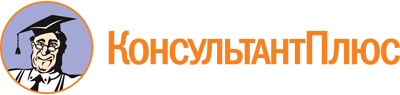 Областной закон Новгородской области от 29.05.2007 N 102-ОЗ
(ред. от 30.01.2023)
"О местном референдуме и опросе граждан в Новгородской области"
(принят Постановлением Новгородской областной Думы от 25.04.2007 N 227-ОД)Документ предоставлен КонсультантПлюс

www.consultant.ru

Дата сохранения: 17.06.2023
 29 мая 2007 годаN 102-ОЗСписок изменяющих документов(в ред. областных законов Новгородской областиот 01.08.2007 N 151-ОЗ, от 01.07.2009 N 557-ОЗ, от 06.11.2009 N 630-ОЗ,от 01.07.2010 N 793-ОЗ, от 03.12.2010 N 861-ОЗ, от 15.08.2011 N 1033-ОЗ,от 17.12.2012 N 191-ОЗ, от 24.05.2013 N 260-ОЗ, от 20.12.2013 N 426-ОЗ,от 02.04.2014 N 534-ОЗ, от 04.06.2014 N 571-ОЗ, от 12.01.2015 N 702-ОЗ,от 27.03.2015 N 742-ОЗ, от 27.04.2015 N 762-ОЗ, от 29.05.2015 N 777-ОЗ,от 02.12.2016 N 40-ОЗ, от 25.12.2017 N 209-ОЗ, от 28.08.2018 N 284-ОЗ,от 01.03.2019 N 380-ОЗ, от 05.11.2019 N 474-ОЗ, от 24.04.2020 N 556-ОЗ,от 05.11.2020 N 632-ОЗ, от 01.12.2020 N 648-ОЗ, от 31.05.2021 N 728-ОЗ,от 28.12.2021 N 60-ОЗ, от 28.11.2022 N 220-ОЗ, от 30.01.2023 N 265-ОЗ,от 30.01.2023 N 266-ОЗ)Список изменяющих документов(в ред. Областного закона Новгородской области от 28.08.2018 N 284-ОЗ)